POSTANOWIENIE NR 41/2020Komisarza Wyborczego w Częstochowie IIz dnia 15 czerwca 2020 r.w sprawie powołania obwodowych komisji wyborczychw wyborach Prezydenta Rzeczypospolitej Polskiejzarządzonych na dzień 28 czerwca 2020 r.Na podstawie art. 182 § 1 w związku z art. 181a ustawy z dnia 5 stycznia 2011 r. – Kodeks wyborczy (Dz. U. z 2019 r. poz. 684 i 1504 oraz z 2020 r. poz. 568) oraz art. 20 ust. 1-3 ustawy z dnia 2 czerwca2020 r. o szczególnych zasadach organizacji wyborów powszechnych na Prezydenta Rzeczypospolitej Polskiej zarządzonych w 2020 r. z możliwością głosowania korespondencyjnego (Dz. U. poz. 979) Komisarz Wyborczy w Częstochowie II postanawia, co następuje:§ 1.W celu przeprowadzenia wyborów Prezydenta Rzeczypospolitej Polskiej zarządzonych na dzień 28 czerwca 2020 r., powołuje się obwodowe komisje wyborcze, w gminach na obszarze powiatu kłobuckiego, powiatu lublinieckiego, w skład których wchodzą osoby wymienione w załącznikach nr 1 – 124 do postanowienia.§ 2.Składy Komisji podaje się do publicznej wiadomości w Biuletynie Informacji Publicznej Komisarza Wyborczego w Częstochowie II oraz Biuletynie Informacji Publicznej organu zapewniającego obsługę administracyjną właściwych Komisji, a także wywiesza się w siedzibie Komisji. § 3.Postanowienie wchodzi w życie z dniem podpisania.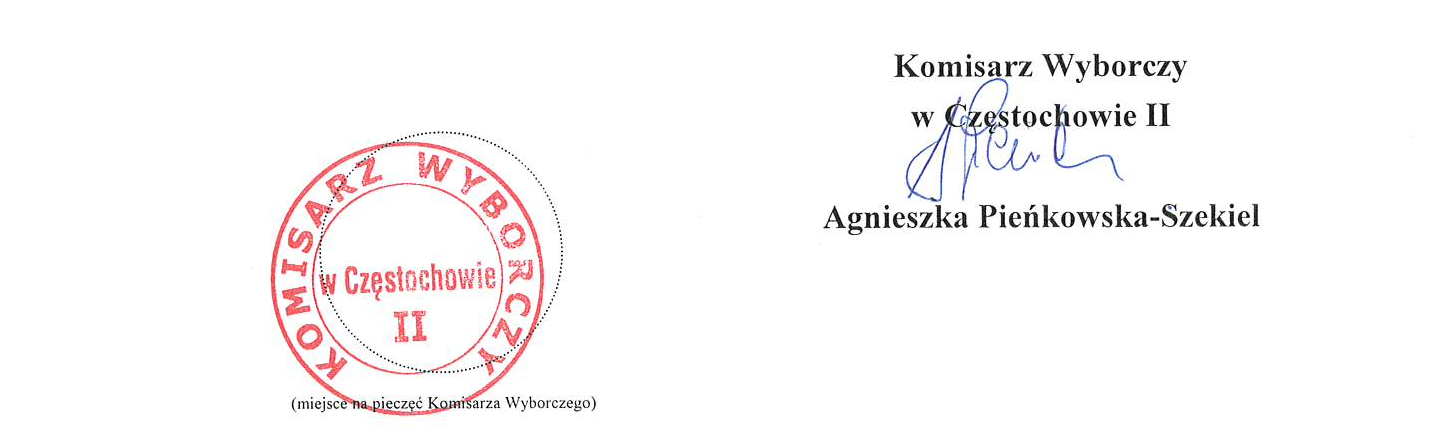 Załączniki do postanowienia nr  41/2020
Komisarza Wyborczego w Częstochowie II
z dnia 15 czerwca 2020 r.Załącznik nr 1gm. KłobuckObwodowa Komisja Wyborcza Nr 1, Zespół Szkół Nr 1, ul. Zamkowa 6, 42-100 Kłobuck:Załącznik nr 2gm. KłobuckObwodowa Komisja Wyborcza Nr 2, Zespół Szkół Nr 2, ul. 3 Maja 33, 42-100 Kłobuck:Załącznik nr 3gm. KłobuckObwodowa Komisja Wyborcza Nr 3, Szkoła Podstawowa Nr 3, ul. Bohaterów Bitwy pod Mokrą 4, 42-100 Kłobuck:Załącznik nr 4gm. KłobuckObwodowa Komisja Wyborcza Nr 4, Szkoła Podstawowa Nr 1 im. Sebyły, ul. Baczyńskiego 2, 42-100 Kłobuck:Załącznik nr 5gm. KłobuckObwodowa Komisja Wyborcza Nr 5, Szkoła Podstawowa Nr 2 im. A. Mickiewicza, ul. Szkolna 1, 42-100 Kłobuck:Załącznik nr 6gm. KłobuckObwodowa Komisja Wyborcza Nr 6, Przychodnia Rejonowa Nr 1, ul. Staszica 28, 42-100 Kłobuck:Załącznik nr 7gm. KłobuckObwodowa Komisja Wyborcza Nr 7, Publiczna Szkoła Podstawowa Stowarzyszenia Przyjaciół Szkół Katolickich w Lgocie, Lgota ul. Południowa 138, 42-100 Kłobuck:Załącznik nr 8gm. KłobuckObwodowa Komisja Wyborcza Nr 8, Szkoła Podstawowa w Libidzy, Libidza ul. Olszyńskiego 2, 42-125 Kamyk:Załącznik nr 9gm. KłobuckObwodowa Komisja Wyborcza Nr 9, Zespół Szkolno-Przedszkolny w Kamyku, ul. Szkolna 5, 42-125 Kamyk:Załącznik nr 10gm. KłobuckObwodowa Komisja Wyborcza Nr 10, Szkoła Podstawowa w Białej, Biała ul. Częstochowska 73, 42-125 Kamyk:Załącznik nr 11gm. KłobuckObwodowa Komisja Wyborcza Nr 11, Zespół Szkolno-Przedszkolny im. Marii Konopnickiej w Łobodnie, Łobodno ul. Sienkiewicza 69, 42-125 Kamyk:Załącznik nr 12gm. KłobuckObwodowa Komisja Wyborcza Nr 12, Publiczna Szkoła Podstawowa Stowarzyszenia Przyjaciół Szkół Katolickich w Kłobucku, ul. Witosa 21, 42-100 Kłobuck:Załącznik nr 13gm. KłobuckObwodowa Komisja Wyborcza Nr 13, Szpital Rejonowy, ul. 11 Listopada 5E, 42-100 Kłobuck:Załącznik nr 14gm. KrzepiceObwodowa Komisja Wyborcza Nr 1, Dom Kultury w Krzepicach, ul. Częstochowska 26, 42-160 Krzepice:Załącznik nr 15gm. KrzepiceObwodowa Komisja Wyborcza Nr 2, Zespół Szkół Liceum Ogólnokształcące w Krzepicach, ul. Ryły 26, 42-160 Krzepice:Załącznik nr 16gm. KrzepiceObwodowa Komisja Wyborcza Nr 3, Remiza OSP w Krzepicach, ul. Kuków 79, 42-160 Krzepice:Załącznik nr 17gm. KrzepiceObwodowa Komisja Wyborcza Nr 4, Szkoła Podstawowa Nr 2 w Krzepicach, ul. Skłodowskiej 21, 42-160 Krzepice:Załącznik nr 18gm. KrzepiceObwodowa Komisja Wyborcza Nr 5, Budynek b. Szkoły Podstawowej w Dankowicach Drugich, Dankowice Drugie 30, 42-160 Krzepice:Załącznik nr 19gm. KrzepiceObwodowa Komisja Wyborcza Nr 6, Szkoła Podstawowa w Starokrzepicach, ul. Oleska 250, 42-161 Starokrzepice:Załącznik nr 20gm. KrzepiceObwodowa Komisja Wyborcza Nr 7, Szkoła Podstawowa w Zajączkach Pierwszych, Zajączki Pierwsze 50, 42-160 Krzepice:Załącznik nr 21gm. KrzepiceObwodowa Komisja Wyborcza Nr 8, Remiza OSP w Zajączkach Drugich, Zajączki Drugie ul. Główna 140, 42-160 Krzepice:Załącznik nr 22gm. KrzepiceObwodowa Komisja Wyborcza Nr 9, Szpital Rejonowy im. Dr. Anki, ul. Szkolna 1, 42-160 Krzepice:Załącznik nr 23gm. LipieObwodowa Komisja Wyborcza Nr 1, Gminny Ośrodek Kultury w Lipiu, ul. Częstochowska 95, 42-165 Lipie:Załącznik nr 24gm. LipieObwodowa Komisja Wyborcza Nr 2, Zespół Szkolno-Przedszkolny w Parzymiechach, ul. Parkowa 2, 42-164 Parzymiechy:Załącznik nr 25gm. LipieObwodowa Komisja Wyborcza Nr 3, Zespół Szkolno-Przedszkolny w Lindowie, Lindów 42, 42-165 Lipie:Załącznik nr 26gm. LipieObwodowa Komisja Wyborcza Nr 4, Remiza Ochotniczej Straży Pożarnej w Rębielicach Szlacheckich, Rębielice Szlacheckie 87, 42-165 Lipie:Załącznik nr 27gm. LipieObwodowa Komisja Wyborcza Nr 5, Świetlica Wiejska w Natolinie, Natolin 35, 42-165 Lipie:Załącznik nr 28gm. MiedźnoObwodowa Komisja Wyborcza Nr 1, Zespół Szkolno-Przedszkolny w Miedźnie (stołówka), ul. Szkolna 1, 42-120 Miedźno:Załącznik nr 29gm. MiedźnoObwodowa Komisja Wyborcza Nr 2, Zespół Szkolno-Przedszkolny w Miedźnie (sala gimnastyczna), ul. Szkolna 1, 42-120 Miedźno:Załącznik nr 30gm. MiedźnoObwodowa Komisja Wyborcza Nr 3, Zespół Szkolno-Przedszkolny w Miedźnie (sala gimnastyczna w Szkole Podstawowej), ul. Szkolna 1, 42-120 Miedźno:Załącznik nr 31gm. MiedźnoObwodowa Komisja Wyborcza Nr 4, Zespół Szkolno-Przedszkolny w Ostrowach nad Okszą (hala sportowa), Ostrowy nad Okszą ul. Szkolna 6, 42-120 Miedźno:Załącznik nr 32gm. MiedźnoObwodowa Komisja Wyborcza Nr 5, Zespół Szkolno-Przedszkolny w Ostrowach nad Okszą (sala nr 7 - mała sala gimnastyczna), Ostrowy nad Okszą ul. Szkolna 6, 42-120 Miedźno:Załącznik nr 33gm. MiedźnoObwodowa Komisja Wyborcza Nr 6, Zespół Szkolno-Przedszkolny w Mokrej, Mokra 194, 42-120 Miedźno:Załącznik nr 34gm. MiedźnoObwodowa Komisja Wyborcza Nr 7, Ochotnicza Straż Pożarna, Borowa ul. Główna 68, 42-120 Miedźno:Załącznik nr 35gm. MiedźnoObwodowa Komisja Wyborcza Nr 8, Świetlica, Władysławów ul. Turystyczna 122, 42-120 Miedźno:Załącznik nr 36gm. OpatówObwodowa Komisja Wyborcza Nr 1, Szkoła Podstawowa w Opatowie, ul. Szkolna 5, 42-152 Opatów:Załącznik nr 37gm. OpatówObwodowa Komisja Wyborcza Nr 2, Szkoła Podstawowa w Opatowie, ul. Szkolna 5, 42-152 Opatów:Załącznik nr 38gm. OpatówObwodowa Komisja Wyborcza Nr 3, Szkoła Podstawowa w Iwanowicach Dużych, Iwanowice Duże ul. Częstochowska 63, 42-152 Opatów:Załącznik nr 39gm. OpatówObwodowa Komisja Wyborcza Nr 4, Szkoła Podstawowa w Waleńczowie, ul. Szkolna 19, 42-151 Waleńczów:Załącznik nr 40gm. OpatówObwodowa Komisja Wyborcza Nr 5, Szkoła Podstawowa w Wilkowiecku, Wilkowiecko ul. Szkolna 1, 42-152 Opatów:Załącznik nr 41gm. OpatówObwodowa Komisja Wyborcza Nr 6, Szkoła Podstawowa w Złochowicach, Złochowice ul. Wesoła 3, 42-151 Waleńczów:Załącznik nr 42gm. OpatówObwodowa Komisja Wyborcza Nr 7, Remiza OSP w Zwierzyńcu Pierwszym, Zwierzyniec Pierwszy ul. Jasna 5, 42-152 Opatów:Załącznik nr 43gm. PankiObwodowa Komisja Wyborcza Nr 1, Hala Sportowa, ul. Ogrodowa 11, 42-140 Panki:Załącznik nr 44gm. PankiObwodowa Komisja Wyborcza Nr 2, Szkoła Podstawowa, ul. Tysiąclecia 17, 42-140 Panki:Załącznik nr 45gm. PankiObwodowa Komisja Wyborcza Nr 3, Szkoła Podstawowa, Aleksandrów 31, 42-140 Panki:Załącznik nr 46gm. PankiObwodowa Komisja Wyborcza Nr 4, Szkoła Podstawowa, Konieczki 64, 42-140 Panki:Załącznik nr 47gm. PrzystajńObwodowa Komisja Wyborcza Nr 1, Budynek Szkoły Podstawowej w Przystajni, ul. Szkolna 9, 42-141 Przystajń:Załącznik nr 48gm. PrzystajńObwodowa Komisja Wyborcza Nr 2, Budynek Gminnego Ośrodka Kultury, Sportu i Rekreacji w Przystajni, ul. Targowa 5, 42-141 Przystajń:Załącznik nr 49gm. PrzystajńObwodowa Komisja Wyborcza Nr 3, Budynek Szkoły Podstawowej w Borze Zajacińskim, Bór Zajaciński 78, 42-142 Bór Zajaciński:Załącznik nr 50gm. PrzystajńObwodowa Komisja Wyborcza Nr 4, Budynek strażnicy OSP w Ługach-Radłach, ul. Leśna 1A, 42-142 Ługi-Radły:Załącznik nr 51gm. Wręczyca WielkaObwodowa Komisja Wyborcza Nr 1, Szkoła Podstawowa we Wręczycy Wielkiej, ul. Szkolna 11, 42-130 Wręczyca Wielka:Załącznik nr 52gm. Wręczyca WielkaObwodowa Komisja Wyborcza Nr 2, Szkoła Podstawowa w Grodzisku, Grodzisko ul. Kłobucka 1, 42-130 Wręczyca Wielka:Załącznik nr 53gm. Wręczyca WielkaObwodowa Komisja Wyborcza Nr 3, Szkoła Podstawowa w Borowem, Borowe ul. Długa 75, 42-133 Węglowice:Załącznik nr 54gm. Wręczyca WielkaObwodowa Komisja Wyborcza Nr 4, Zespół Szkolno-Przedszkolny w Kalei, Kalej ul. Szkolna 1, 42-130 Wręczyca Wielka:Załącznik nr 55gm. Wręczyca WielkaObwodowa Komisja Wyborcza Nr 5, Szkoła Podstawowa w Węglowicach, Węglowice 3, 42-133 Węglowice:Załącznik nr 56gm. Wręczyca WielkaObwodowa Komisja Wyborcza Nr 6, Szkoła Podstawowa w Kulejach, Kuleje ul. Szkolna 1, 42-134 Truskolasy:Załącznik nr 57gm. Wręczyca WielkaObwodowa Komisja Wyborcza Nr 7, Remiza OSP w Hutce, Hutka ul. Dolna 2, 42-134 Truskolasy:Załącznik nr 58gm. Wręczyca WielkaObwodowa Komisja Wyborcza Nr 8, Szkoła Podstawowa w Truskolasach, ul. Szkolna 3, 42-134 Truskolasy:Załącznik nr 59gm. PopówObwodowa Komisja Wyborcza Nr 1, Gminny Zespół Szkolno-Przedszkolny Nr 1, ul. Długosza 7, 42-110 Popów:Załącznik nr 60gm. PopówObwodowa Komisja Wyborcza Nr 2, Gminny Zespół Szkolno-Przedszkolny Nr 3, Rębielice Królewskie ul. Szkolna 1, 42-110 Popów:Załącznik nr 61gm. PopówObwodowa Komisja Wyborcza Nr 3, Gminny Zespół Szkolno-Przedszkolny Nr 2, Wąsosz Górny ul. Witosa 11, 42-110 Popów:Załącznik nr 62gm. PopówObwodowa Komisja Wyborcza Nr 4, Gminny Zespół Szkolno-Przedszkolny Nr 4, Więcki ul. Szkolna 1, 42-110 Popów:Załącznik nr 63gm. PopówObwodowa Komisja Wyborcza Nr 5, Gminny Zespół Szkolno-Przedszkolny Nr 5, Zawady ul. Szkolna 8, 42-110 Popów:Załącznik nr 64gm. PopówObwodowa Komisja Wyborcza Nr 6, Oddział Zewnętrzny w Wąsoszu Górnym Aresztu Śledczego w Częstochowie, Wąsosz Górny ul. Powstańców 150, 42-110 Popów:Załącznik nr 65gm. BoronówObwodowa Komisja Wyborcza Nr 1, Zespół Placówek Oświatowych-świetlica szkolna, ul. Poznańska 2, 42-283 Boronów:Załącznik nr 66gm. BoronówObwodowa Komisja Wyborcza Nr 2, Zespół Placówek Oświatowych-mała sala gimnastyczna, ul. Poznańska 2, 42-283 Boronów:Załącznik nr 67gm. CiasnaObwodowa Komisja Wyborcza Nr 1, Urząd Gminy, ul. Nowa 1a, 42-793 Ciasna:Załącznik nr 68gm. CiasnaObwodowa Komisja Wyborcza Nr 2, Szkoła Podstawowa, Glinica ul. Asfaltowa 6, 42-793 Ciasna:Załącznik nr 69gm. CiasnaObwodowa Komisja Wyborcza Nr 3, Hala Sportowa, Sieraków Śląski al. Parkowa 2, 42-793 Ciasna:Załącznik nr 70gm. CiasnaObwodowa Komisja Wyborcza Nr 4, Szkoła Podstawowa, Wędzina ul. Szkolna 23, 42-793 Ciasna:Załącznik nr 71gm. CiasnaObwodowa Komisja Wyborcza Nr 5, Szkoła Podstawowa, Zborowskie ul. Myśliwska 1, 42-793 Ciasna:Załącznik nr 72gm. CiasnaObwodowa Komisja Wyborcza Nr 6, Zakład Karny, Sieraków Śląski ul. Cegielniana 13, 42-793 Ciasna:Załącznik nr 73gm. HerbyObwodowa Komisja Wyborcza Nr 1, Gminne Centrum Kultury i Informacji, ul. Lubliniecka 31, 42-284 Herby:Załącznik nr 74gm. HerbyObwodowa Komisja Wyborcza Nr 2, Szkoła Podstawowa, Olszyna ul. Szkolna 4, 42-284 Herby:Załącznik nr 75gm. HerbyObwodowa Komisja Wyborcza Nr 3, Szkoła Podstawowa, ul. Szkolna 2, 42-714 Lisów:Załącznik nr 76gm. HerbyObwodowa Komisja Wyborcza Nr 4, Szkoła Podstawowa, Hadra ul. Szkolna 29, 42-714 Lisów:Załącznik nr 77gm. HerbyObwodowa Komisja Wyborcza Nr 5, Zakład Karny, ul. Krótka 28, 42-284 Herby:Załącznik nr 78gm. KochanowiceObwodowa Komisja Wyborcza Nr 1, Wiejski Dom Spotkań w Droniowicach, Droniowice ul. Ogrodowa 7, 42-700 Lubliniec:Załącznik nr 79gm. KochanowiceObwodowa Komisja Wyborcza Nr 2, budynek byłej szkoły, Jawornica ul. Szkolna 3, 42-700 Lubliniec:Załącznik nr 80gm. KochanowiceObwodowa Komisja Wyborcza Nr 3, Gminne Centrum Kultury i Informacji w Kochanowicach, ul. Lubliniecka 5, 42-713 Kochanowice:Załącznik nr 81gm. KochanowiceObwodowa Komisja Wyborcza Nr 4, Zespół Szkolno-Przedszkolny, Kochcice ul. Parkowa 45, 42-713 Kochanowice:Załącznik nr 82gm. KochanowiceObwodowa Komisja Wyborcza Nr 5, Publiczna Szkoła Podstawowa w Lubecku, Lubecko ul. Lipska 21, 42-700 Lubliniec:Załącznik nr 83gm. KochanowiceObwodowa Komisja Wyborcza Nr 6, Dom Spotkań, Lubockie ul. Szkolna 13, 42-713 Kochanowice:Załącznik nr 84gm. KoszęcinObwodowa Komisja Wyborcza Nr 1, Urząd Gminy w Koszęcinie, ul. Powstańców Śląskich 10, 42-286 Koszęcin:Załącznik nr 85gm. KoszęcinObwodowa Komisja Wyborcza Nr 2, Szkoła Podstawowa w Koszęcinie, ul. Sobieskiego 7, 42-286 Koszęcin:Załącznik nr 86gm. KoszęcinObwodowa Komisja Wyborcza Nr 3, Szkoła Podstawowa w Strzebiniu, Strzebiń ul. Lompy 9, 42-288 Koszęcin:Załącznik nr 87gm. KoszęcinObwodowa Komisja Wyborcza Nr 4, Dom Strażaka w Strzebiniu, Strzebiń ul. 1 Maja 29a, 42-288 Koszęcin:Załącznik nr 88gm. KoszęcinObwodowa Komisja Wyborcza Nr 5, Szkoła Podstawowa, Sadów ul. Powstańców Śląskich 72, 42-700 Lubliniec:Załącznik nr 89gm. KoszęcinObwodowa Komisja Wyborcza Nr 6, Szkoła Podstawowa, Rusinowice ul. 1 Maja 29, 42-700 Lubliniec:Załącznik nr 90m. LubliniecObwodowa Komisja Wyborcza Nr 1, OSP, ul. Sokoła 13, 42-700 Lubliniec:Załącznik nr 91m. LubliniecObwodowa Komisja Wyborcza Nr 2, Siedziba Zespołu Pieśni i Tańca "HALKA", ul. Stalmacha 12, 42-700 Lubliniec:Załącznik nr 92m. LubliniecObwodowa Komisja Wyborcza Nr 3, Oblackie Centrum Młodzieży NINIWA-sala gminastyczna, ul. Posmyk 5, 42-700 Lubliniec:Załącznik nr 93m. LubliniecObwodowa Komisja Wyborcza Nr 4, Basen Kryty, ul. Powstańców Śląskich 42, 42-700 Lubliniec:Załącznik nr 94m. LubliniecObwodowa Komisja Wyborcza Nr 5, Państwowa Szkoła Muzyczna I stopnia im. J. Garści, Plac K. Mańki 9, 42-700 Lubliniec:Załącznik nr 95m. LubliniecObwodowa Komisja Wyborcza Nr 6, Miejski Dom Kultury, ul. Plebiscytowa 9, 42-700 Lubliniec:Załącznik nr 96m. LubliniecObwodowa Komisja Wyborcza Nr 7, Szkoła Podstawowa Nr 4, ul. Wilimowskiego 8, 42-700 Lubliniec:Załącznik nr 97m. LubliniecObwodowa Komisja Wyborcza Nr 8, Przedszkole Miejskie Nr 1, ul. Słoneczna 13, 42-700 Lubliniec:Załącznik nr 98m. LubliniecObwodowa Komisja Wyborcza Nr 9, Miejsko-Powiatowa Biblioteka Publiczna im. J. Lompy, ul. Sportowa 3, 42-700 Lubliniec:Załącznik nr 99m. LubliniecObwodowa Komisja Wyborcza Nr 10, Przedszkole Miejskie Nr 8, ul. Uchodźców 34, 42-700 Lubliniec:Załącznik nr 100m. LubliniecObwodowa Komisja Wyborcza Nr 11, Przedszkole Miejskie Nr 4, ul. Wawrzyńca Hajdy 20, 42-700 Lubliniec:Załącznik nr 101m. LubliniecObwodowa Komisja Wyborcza Nr 12, Szkoła Podstawowa Nr 3, ul. Zwycięstwa 32, 42-700 Lubliniec:Załącznik nr 102m. LubliniecObwodowa Komisja Wyborcza Nr 13, Szkoła Podstawowa Nr 2, ul. Droniowicka 45, 42-700 Lubliniec:Załącznik nr 103m. LubliniecObwodowa Komisja Wyborcza Nr 14, Dom Pomocy Społecznej „Dom Kombatanta", ul. Cyrana 10, 42-700 Lubliniec:Załącznik nr 104m. LubliniecObwodowa Komisja Wyborcza Nr 15, Zakład Karny w Herbach Oddział Zewnętrzny w Lublińcu, ul. Sobieskiego 6, 42-700 Lubliniec:Załącznik nr 105m. LubliniecObwodowa Komisja Wyborcza Nr 16, Samodzielny Publiczny Zespół Opieki Zdrowotnej, ul. Grunwaldzka 9, 42-700 Lubliniec:Załącznik nr 106m. LubliniecObwodowa Komisja Wyborcza Nr 17, Wojewódzki Szpital Neuropsychiatryczny im. dr Emila Cyrana, ul. Grunwaldzka 48, 42-700 Lubliniec:Załącznik nr 107m. LubliniecObwodowa Komisja Wyborcza Nr 18, Dom Pomocy Społecznej, ul. Kochcicka 14, 42-700 Lubliniec:Załącznik nr 108m. LubliniecObwodowa Komisja Wyborcza Nr 19, Dom Pomocy Społecznej „ZAMECZEK", ul. 74 GPP 2, 42-700 Lubliniec:Załącznik nr 109gm. PawonkówObwodowa Komisja Wyborcza Nr 1, Świetlica dla dzieci i młodzieży, ul. Zawadzkiego 6, 42-772 Pawonków:Załącznik nr 110gm. PawonkówObwodowa Komisja Wyborcza Nr 2, Świetlica, Łagiewniki Wielkie ul. Strażacka 2, 42-772 Pawonków:Załącznik nr 111gm. PawonkówObwodowa Komisja Wyborcza Nr 3, Zespół Szkolno-Przedszkolny, Lisowice ul. Mickiewicza 22, 42-700 Lubliniec:Załącznik nr 112gm. PawonkówObwodowa Komisja Wyborcza Nr 4, Szkoła Podstawowa, Kośmidry ul. Szkolna 3, 42-772 Pawonków:Załącznik nr 113gm. PawonkówObwodowa Komisja Wyborcza Nr 5, Szkoła Podstawowa, Łagiewniki Małe ul. Lubliniecka 30, 42-772 Pawonków:Załącznik nr 114gm. PawonkówObwodowa Komisja Wyborcza Nr 6, Szkoła Podstawowa, Gwoździany ul. Lubliniecka 5, 42-772 Pawonków:Załącznik nr 115gm. WoźnikiObwodowa Komisja Wyborcza Nr 1, Miejsko-Gminny Ośrodek Kultury, ul. Górna 5, 42-289 Woźniki:Załącznik nr 116gm. WoźnikiObwodowa Komisja Wyborcza Nr 2, Miejsko-Gminny Ośrodek Kultury, ul. Górna 5, 42-289 Woźniki:Załącznik nr 117gm. WoźnikiObwodowa Komisja Wyborcza Nr 3, Szkoła Podstawowa, ul. Szkolna 5, 42-289 Woźniki:Załącznik nr 118gm. WoźnikiObwodowa Komisja Wyborcza Nr 4, Szkoła Podstawowa, Psary ul. Główna 89, 42-287 Lubsza:Załącznik nr 119gm. WoźnikiObwodowa Komisja Wyborcza Nr 5, Szkoła Podstawowa, Kamienica ul. Częstochowska 42, 42-287 Lubsza:Załącznik nr 120gm. WoźnikiObwodowa Komisja Wyborcza Nr 6, Szkoła Podstawowa, ul. Szkolna 1, 42-287 Lubsza:Załącznik nr 121gm. WoźnikiObwodowa Komisja Wyborcza Nr 7, OSP, Piasek ul. Strażacka 2, 42-287 Lubsza:Załącznik nr 122gm. WoźnikiObwodowa Komisja Wyborcza Nr 8, Budynek Szkoły Podstawowej prowadzonej przez Stowarzyszenie, Kamieńskie Młyny ul. Szkolna 10, 42-287 Lubsza:Załącznik nr 123gm. WoźnikiObwodowa Komisja Wyborcza Nr 9, Budynek, ul. Asfaltowa 103, 42-289 Woźniki:Załącznik nr 124gm. WoźnikiObwodowa Komisja Wyborcza Nr 10, Szkoła Podstawowa, Psary ul. Główna 89, 42-287 Lubsza:1.Marcin Sebastian Bugaj, zgłoszony przez KOMITET WYBORCZY KANDYDATA NA PREZYDENTA RZECZYPOSPOLITEJ POLSKIEJ RAFAŁA TRZASKOWSKIEGO, zam. Kłobuck2.Eliza Maria Chyra, uzupełnienie składu (Komisarz Wyborczy), zam. Kłobuck3.Gabriela Anna Drosik, uzupełnienie składu (Komisarz Wyborczy), zam. Rębielice Królewskie4.Jakub Janusz Joński, zgłoszony przez KOMITET WYBORCZY KANDYDATA NA PREZYDENTA RZECZYPOSPOLITEJ POLSKIEJ MARKA JAKUBIAKA, zam. Częstochowa5.Justyna Krawczyk, uzupełnienie składu (Komisarz Wyborczy), zam. Kłobuck6.Katarzyna Karolina Leszczyńska, uzupełnienie składu (Komisarz Wyborczy), zam. Wilkowiecko7.Leszek Czesław Pyrzyk, zgłoszony przez KOMITET WYBORCZY KANDYDATA NA PREZYDENTA RZECZYPOSPOLITEJ POLSKIEJ ANDRZEJA DUDY, zam. Kłobuck8.Piotr Kazimierz Ściebura, zgłoszony przez KOMITET WYBORCZY KANDYDATA NA PREZYDENTA RZECZYPOSPOLITEJ POLSKIEJ WŁADYSŁAWA KOSINIAKA-KAMYSZA (uzupełnienie składu), zam. Kamyk9.Teresa Świąć, uzupełnienie składu (Komisarz Wyborczy), zam. Kłobuck10.Ewa Wręczycka, zgłoszona przez KOMITET WYBORCZY KANDYDATA NA PREZYDENTA RZECZYPOSPOLITEJ POLSKIEJ ROBERTA BIEDRONIA, zam. Kłobuck11.Karolina Anna Zarębska, zgłoszona przez KOMITET WYBORCZY KANDYDATA NA PREZYDENTA RZECZYPOSPOLITEJ POLSKIEJ WŁADYSŁAWA KOSINIAKA-KAMYSZA, zam. Kłobuck1.Marlena Maja Dao Ngoc, zgłoszona przez KOMITET WYBORCZY KANDYDATA NA PREZYDENTA RZECZYPOSPOLITEJ POLSKIEJ ROBERTA BIEDRONIA, zam. Grodzisko2.Renata Ewa Łacna, uzupełnienie składu (Komisarz Wyborczy), zam. Wilkowiecko3.Aneta Ewa Maźniewska, zgłoszona przez KOMITET WYBORCZY KANDYDATA NA PREZYDENTA RZECZYPOSPOLITEJ POLSKIEJ WŁADYSŁAWA KOSINIAKA-KAMYSZA (uzupełnienie składu), zam. Kamyk4.Paulina Rakus, zgłoszona przez KOMITET WYBORCZY KANDYDATA NA PREZYDENTA RZECZYPOSPOLITEJ POLSKIEJ KRZYSZTOFA BOSAKA, zam. Gruszewnia5.Agnieszka Katarzyna Stasińska, zgłoszona przez KOMITET WYBORCZY KANDYDATA NA PREZYDENTA RZECZYPOSPOLITEJ POLSKIEJ RAFAŁA TRZASKOWSKIEGO, zam. Kłobuck6.Sabina Katarzyna Sulima-Chłond, zgłoszona przez KOMITET WYBORCZY KANDYDATA NA PREZYDENTA RZECZYPOSPOLITEJ POLSKIEJ ANDRZEJA DUDY, zam. Kłobuck7.Kinga Szczypiór, zgłoszona przez KOMITET WYBORCZY KANDYDATA NA PREZYDENTA RZECZYPOSPOLITEJ POLSKIEJ STANISŁAWA ŻÓŁTKA, zam. Kłobuck8.Monika Karolina Turek, zgłoszona przez KOMITET WYBORCZY KANDYDATA NA PREZYDENTA RZECZYPOSPOLITEJ POLSKIEJ WŁADYSŁAWA KOSINIAKA-KAMYSZA, zam. Nowa Wieś9.Piotr Janusz Zygmunt, zgłoszony przez KOMITET WYBORCZY KANDYDATA NA PREZYDENTA RZECZYPOSPOLITEJ POLSKIEJ MARKA JAKUBIAKA, zam. Gruszewnia1.Katarzyna Dominika Dudek, zgłoszona przez KOMITET WYBORCZY KANDYDATA NA PREZYDENTA RZECZYPOSPOLITEJ POLSKIEJ KRZYSZTOFA BOSAKA (uzupełnienie składu), zam. Kuźnica Kiedrzyńska2.Jakub Arkadiusz Gieroń, zgłoszony przez KOMITET WYBORCZY KANDYDATA NA PREZYDENTA RZECZYPOSPOLITEJ POLSKIEJ MARKA JAKUBIAKA, zam. Częstochowa3.Monika Maria Krasińska, zgłoszona przez KOMITET WYBORCZY KANDYDATA NA PREZYDENTA RZECZYPOSPOLITEJ POLSKIEJ WŁADYSŁAWA KOSINIAKA-KAMYSZA (uzupełnienie składu), zam. Wapiennik4.Zofia Janina Mandat, zgłoszona przez KOMITET WYBORCZY KANDYDATA NA PREZYDENTA RZECZYPOSPOLITEJ POLSKIEJ WŁADYSŁAWA KOSINIAKA-KAMYSZA, zam. Kłobuck5.Olga Nogal, uzupełnienie składu (Komisarz Wyborczy), zam. Kłobuck6.Tomasz Piotr Szeweluk, uzupełnienie składu (Komisarz Wyborczy), zam. Kłobuck7.Martyna Ewa Wojnowska, zgłoszona przez KOMITET WYBORCZY KANDYDATA NA PREZYDENTA RZECZYPOSPOLITEJ POLSKIEJ ANDRZEJA DUDY, zam. Kłobuck8.Beata Małgorzata Wojtczak, zgłoszona przez KOMITET WYBORCZY KANDYDATA NA PREZYDENTA RZECZYPOSPOLITEJ POLSKIEJ RAFAŁA TRZASKOWSKIEGO, zam. Kłobuck9.Edyta Żurawska, zgłoszona przez KOMITET WYBORCZY KANDYDATA NA PREZYDENTA RZECZYPOSPOLITEJ POLSKIEJ ROBERTA BIEDRONIA, zam. Kłobuck1.Krzysztof Michał Błaszczyk, zgłoszony przez KOMITET WYBORCZY KANDYDATA NA PREZYDENTA RZECZYPOSPOLITEJ POLSKIEJ STANISŁAWA ŻÓŁTKA, zam. Kłobuck2.Paulina Wiktoria Gabrysiak, zgłoszona przez KOMITET WYBORCZY KANDYDATA NA PREZYDENTA RZECZYPOSPOLITEJ POLSKIEJ MARKA JAKUBIAKA, zam. Kłobuck3.Magdalena Barbara Grądys, zgłoszona przez KOMITET WYBORCZY KANDYDATA NA PREZYDENTA RZECZYPOSPOLITEJ POLSKIEJ ROBERTA BIEDRONIA, zam. Kłobuck4.Zuzanna Ewa Kasprzak, zgłoszona przez KOMITET WYBORCZY KANDYDATA NA PREZYDENTA RZECZYPOSPOLITEJ POLSKIEJ RAFAŁA TRZASKOWSKIEGO, zam. Kłobuck5.Marek Paweł Pawłowski, uzupełnienie składu (Komisarz Wyborczy), zam. Krzepice6.Józef Soboniak, zgłoszony przez KOMITET WYBORCZY KANDYDATA NA PREZYDENTA RZECZYPOSPOLITEJ POLSKIEJ WŁADYSŁAWA KOSINIAKA-KAMYSZA (uzupełnienie składu), zam. Kamyk7.Wioletta Agnieszka Szczygielska, zgłoszona przez KOMITET WYBORCZY KANDYDATA NA PREZYDENTA RZECZYPOSPOLITEJ POLSKIEJ ANDRZEJA DUDY, zam. Kłobuck8.Urszula Zofia Zarębska, zgłoszona przez KOMITET WYBORCZY KANDYDATA NA PREZYDENTA RZECZYPOSPOLITEJ POLSKIEJ WŁADYSŁAWA KOSINIAKA-KAMYSZA, zam. Kłobuck1.Dominik Adamus, zgłoszony przez KOMITET WYBORCZY KANDYDATA NA PREZYDENTA RZECZYPOSPOLITEJ POLSKIEJ KRZYSZTOFA BOSAKA (uzupełnienie składu), zam. Kłobuck2.Michalina Maria Biernacka, zgłoszona przez KOMITET WYBORCZY KANDYDATA NA PREZYDENTA RZECZYPOSPOLITEJ POLSKIEJ WŁADYSŁAWA KOSINIAKA-KAMYSZA, zam. Kłobuck3.Alicja Monika Kałka, zgłoszona przez KOMITET WYBORCZY KANDYDATA NA PREZYDENTA RZECZYPOSPOLITEJ POLSKIEJ KRZYSZTOFA BOSAKA, zam. Święta Anna4.Igor Kamil Kupczyk, zgłoszony przez KOMITET WYBORCZY KANDYDATA NA PREZYDENTA RZECZYPOSPOLITEJ POLSKIEJ RAFAŁA TRZASKOWSKIEGO, zam. Kamyk5.Anna Maria Małyska, uzupełnienie składu (Komisarz Wyborczy), zam. Kłobuck6.Marta Agnieszka Nowakowska, zgłoszona przez KOMITET WYBORCZY KANDYDATA NA PREZYDENTA RZECZYPOSPOLITEJ POLSKIEJ STANISŁAWA ŻÓŁTKA, zam. Kłobuck7.Michał Tomasz Płusa, uzupełnienie składu (Komisarz Wyborczy), zam. Biała8.Dorota Szymczak, zgłoszona przez KOMITET WYBORCZY KANDYDATA NA PREZYDENTA RZECZYPOSPOLITEJ POLSKIEJ ROBERTA BIEDRONIA, zam. Kłobuck9.Damian Dariusz Wojnowski, zgłoszony przez KOMITET WYBORCZY KANDYDATA NA PREZYDENTA RZECZYPOSPOLITEJ POLSKIEJ ANDRZEJA DUDY, zam. Kłobuck1.Maciej Jan Frydrych, uzupełnienie składu (Komisarz Wyborczy), zam. Złochowice2.Iwona Marzena Kurzacz, uzupełnienie składu (Komisarz Wyborczy), zam. Złochowice3.Jakub Mandat, zgłoszony przez KOMITET WYBORCZY KANDYDATA NA PREZYDENTA RZECZYPOSPOLITEJ POLSKIEJ WŁADYSŁAWA KOSINIAKA-KAMYSZA, zam. Kłobuck4.Marzena Agnieszka Mazik, zgłoszona przez KOMITET WYBORCZY KANDYDATA NA PREZYDENTA RZECZYPOSPOLITEJ POLSKIEJ ANDRZEJA DUDY, zam. Kłobuck5.Hanna Adrianna Orłowska, zgłoszona przez KOMITET WYBORCZY KANDYDATA NA PREZYDENTA RZECZYPOSPOLITEJ POLSKIEJ ROBERTA BIEDRONIA, zam. Kłobuck6.Michał Romuald Pyrkosz, uzupełnienie składu (Komisarz Wyborczy), zam. Rększowice7.Julia Krystyna Ryś, zgłoszona przez KOMITET WYBORCZY KANDYDATA NA PREZYDENTA RZECZYPOSPOLITEJ POLSKIEJ RAFAŁA TRZASKOWSKIEGO, zam. Kłobuck8.Agnieszka Katarzyna Sykuła, zgłoszona przez KOMITET WYBORCZY KANDYDATA NA PREZYDENTA RZECZYPOSPOLITEJ POLSKIEJ KRZYSZTOFA BOSAKA, zam. Gruszewnia9.Kamila Zofia Tałaj, zgłoszona przez KOMITET WYBORCZY KANDYDATA NA PREZYDENTA RZECZYPOSPOLITEJ POLSKIEJ WŁADYSŁAWA KOSINIAKA-KAMYSZA (uzupełnienie składu), zam. Kłobuck10.Kazimierz Jerzy Urbańczyk, uzupełnienie składu (Komisarz Wyborczy), zam. Biała11.Paulina Katarzyna Urbańczyk, uzupełnienie składu (Komisarz Wyborczy), zam. Biała1.Ewa Barbara Ćwieląg, zgłoszona przez KOMITET WYBORCZY KANDYDATA NA PREZYDENTA RZECZYPOSPOLITEJ POLSKIEJ WŁADYSŁAWA KOSINIAKA-KAMYSZA, zam. Libidza2.Patrycja Ewa Figzał, zgłoszona przez KOMITET WYBORCZY KANDYDATA NA PREZYDENTA RZECZYPOSPOLITEJ POLSKIEJ ANDRZEJA DUDY, zam. Biała3.Sylwia Joanna Krej-Wacowska, zgłoszona przez KOMITET WYBORCZY KANDYDATA NA PREZYDENTA RZECZYPOSPOLITEJ POLSKIEJ RAFAŁA TRZASKOWSKIEGO, zam. Kłobuck4.Linda Nocoń-Ściebura, zgłoszona przez KOMITET WYBORCZY KANDYDATA NA PREZYDENTA RZECZYPOSPOLITEJ POLSKIEJ KRZYSZTOFA BOSAKA, zam. Libidza5.Marcin Marek Sroka, zgłoszony przez KOMITET WYBORCZY KANDYDATA NA PREZYDENTA RZECZYPOSPOLITEJ POLSKIEJ ROBERTA BIEDRONIA, zam. Lgota6.Andrzej Józef Urbańczyk, uzupełnienie składu (Komisarz Wyborczy), zam. Biała7.Jadwiga Mieczysława Urbańczyk, uzupełnienie składu (Komisarz Wyborczy), zam. Biała1.Jakub Józef Biernacki, zgłoszony przez KOMITET WYBORCZY KANDYDATA NA PREZYDENTA RZECZYPOSPOLITEJ POLSKIEJ ROBERTA BIEDRONIA, zam. Kłobuck2.Agnieszka Ewa Bujak, zgłoszona przez KOMITET WYBORCZY KANDYDATA NA PREZYDENTA RZECZYPOSPOLITEJ POLSKIEJ KRZYSZTOFA BOSAKA, zam. Gruszewnia3.Bogdan Adam Kutynia, zgłoszony przez KOMITET WYBORCZY KANDYDATA NA PREZYDENTA RZECZYPOSPOLITEJ POLSKIEJ LESZKA SAMBORSKIEGO, zam. Kłobuck4.Jolanta Maria Lada, zgłoszona przez KOMITET WYBORCZY KANDYDATA NA PREZYDENTA RZECZYPOSPOLITEJ POLSKIEJ MARKA JAKUBIAKA, zam. Częstochowa5.Karolina Owczarek, zgłoszona przez KOMITET WYBORCZY KANDYDATA NA PREZYDENTA RZECZYPOSPOLITEJ POLSKIEJ ANDRZEJA DUDY, zam. Kłobuck6.Łukasz Adam Praszczyk, zgłoszony przez KOMITET WYBORCZY KANDYDATA NA PREZYDENTA RZECZYPOSPOLITEJ POLSKIEJ RAFAŁA TRZASKOWSKIEGO, zam. Brzózki7.Janina Zofia Warzycha, uzupełnienie składu (Komisarz Wyborczy), zam. Kłobuck1.Anna Maria Chłąd, zgłoszona przez KOMITET WYBORCZY KANDYDATA NA PREZYDENTA RZECZYPOSPOLITEJ POLSKIEJ MARKA JAKUBIAKA, zam. Biała2.Marian Grzegorz Ćwieląg, zgłoszony przez KOMITET WYBORCZY KANDYDATA NA PREZYDENTA RZECZYPOSPOLITEJ POLSKIEJ LESZKA SAMBORSKIEGO, zam. Libidza3.Cezary Janicki, uzupełnienie składu (Komisarz Wyborczy), zam. Kłobuck4.Katarzyna Zofia Kotasińska, uzupełnienie składu (Komisarz Wyborczy), zam. Kłobuck5.Szymon Piotr Krawczyk, zgłoszony przez KOMITET WYBORCZY KANDYDATA NA PREZYDENTA RZECZYPOSPOLITEJ POLSKIEJ RAFAŁA TRZASKOWSKIEGO, zam. Biała6.Patryk Mariusz Postawa, zgłoszony przez KOMITET WYBORCZY KANDYDATA NA PREZYDENTA RZECZYPOSPOLITEJ POLSKIEJ ANDRZEJA DUDY, zam. Kłobuck7.Danuta Leokadia Reichert, zgłoszona przez KOMITET WYBORCZY KANDYDATA NA PREZYDENTA RZECZYPOSPOLITEJ POLSKIEJ KRZYSZTOFA BOSAKA, zam. Kamyk8.Lidia Justyna Trzepizur, uzupełnienie składu (Komisarz Wyborczy), zam. Kamyk9.Łukasz Michał Trzepizur, uzupełnienie składu (Komisarz Wyborczy), zam. Kamyk1.Robert Piotr Bachniak, zgłoszony przez KOMITET WYBORCZY KANDYDATA NA PREZYDENTA RZECZYPOSPOLITEJ POLSKIEJ KRZYSZTOFA BOSAKA, zam. Borowianka2.Jakub Jerzy Chłąd, zgłoszony przez KOMITET WYBORCZY KANDYDATA NA PREZYDENTA RZECZYPOSPOLITEJ POLSKIEJ MARKA JAKUBIAKA, zam. Częstochowa3.Magdalena Ewelina Desperak, zgłoszona przez KOMITET WYBORCZY KANDYDATA NA PREZYDENTA RZECZYPOSPOLITEJ POLSKIEJ ROBERTA BIEDRONIA, zam. Kłobuck4.Aneta Katarzyna Frydrych, uzupełnienie składu (Komisarz Wyborczy), zam. Złochowice5.Andrzej Marcin Hłond, zgłoszony przez KOMITET WYBORCZY KANDYDATA NA PREZYDENTA RZECZYPOSPOLITEJ POLSKIEJ WŁADYSŁAWA KOSINIAKA-KAMYSZA (uzupełnienie składu), zam. Kamyk6.Stanisława Hłond, zgłoszona przez KOMITET WYBORCZY KANDYDATA NA PREZYDENTA RZECZYPOSPOLITEJ POLSKIEJ WŁADYSŁAWA KOSINIAKA-KAMYSZA, zam. Kamyk7.Danuta Barbara Krawczyk, zgłoszona przez KOMITET WYBORCZY KANDYDATA NA PREZYDENTA RZECZYPOSPOLITEJ POLSKIEJ RAFAŁA TRZASKOWSKIEGO, zam. Biała8.Iwona Irena Płusa, zgłoszona przez KOMITET WYBORCZY KANDYDATA NA PREZYDENTA RZECZYPOSPOLITEJ POLSKIEJ ANDRZEJA DUDY, zam. Biała9.Olga Psiuk, zgłoszona przez KOMITET WYBORCZY KANDYDATA NA PREZYDENTA RZECZYPOSPOLITEJ POLSKIEJ STANISŁAWA ŻÓŁTKA, zam. Biała1.Mateusz Jan Kiepura, zgłoszony przez KOMITET WYBORCZY KANDYDATA NA PREZYDENTA RZECZYPOSPOLITEJ POLSKIEJ STANISŁAWA ŻÓŁTKA, zam. Łobodno2.Marta Klecha, zgłoszona przez KOMITET WYBORCZY KANDYDATA NA PREZYDENTA RZECZYPOSPOLITEJ POLSKIEJ KRZYSZTOFA BOSAKA, zam. Gruszewnia3.Marta Alina Kupczyk, zgłoszona przez KOMITET WYBORCZY KANDYDATA NA PREZYDENTA RZECZYPOSPOLITEJ POLSKIEJ RAFAŁA TRZASKOWSKIEGO, zam. Kamyk4.Anna Maria Moskalik, uzupełnienie składu (Komisarz Wyborczy), zam. Częstochowa5.Maja Wiktoria Napora, zgłoszona przez KOMITET WYBORCZY KANDYDATA NA PREZYDENTA RZECZYPOSPOLITEJ POLSKIEJ MARKA JAKUBIAKA, zam. Kamyk6.Agnieszka Katarzyna Pawłowska, zgłoszona przez KOMITET WYBORCZY KANDYDATA NA PREZYDENTA RZECZYPOSPOLITEJ POLSKIEJ ANDRZEJA DUDY, zam. Krzepice7.Agnieszka Maria Roman, zgłoszona przez KOMITET WYBORCZY KANDYDATA NA PREZYDENTA RZECZYPOSPOLITEJ POLSKIEJ WŁADYSŁAWA KOSINIAKA-KAMYSZA (uzupełnienie składu), zam. Łobodno8.Katarzyna Anna Wojnowska, uzupełnienie składu (Komisarz Wyborczy), zam. Kłobuck9.Barbara Ziętal, zgłoszona przez KOMITET WYBORCZY KANDYDATA NA PREZYDENTA RZECZYPOSPOLITEJ POLSKIEJ WŁADYSŁAWA KOSINIAKA-KAMYSZA, zam. Łobodno1.Anna Marzena Adamus, zgłoszona przez KOMITET WYBORCZY KANDYDATA NA PREZYDENTA RZECZYPOSPOLITEJ POLSKIEJ KRZYSZTOFA BOSAKA, zam. Kłobuck2.Aleksandra Bugaj, zgłoszona przez KOMITET WYBORCZY KANDYDATA NA PREZYDENTA RZECZYPOSPOLITEJ POLSKIEJ RAFAŁA TRZASKOWSKIEGO, zam. Kłobuck3.Ksenia Agnieszka Kasprzak, zgłoszona przez KOMITET WYBORCZY KANDYDATA NA PREZYDENTA RZECZYPOSPOLITEJ POLSKIEJ WŁADYSŁAWA KOSINIAKA-KAMYSZA, zam. Łobodno4.Weronika Anna Kowasz, zgłoszona przez KOMITET WYBORCZY KANDYDATA NA PREZYDENTA RZECZYPOSPOLITEJ POLSKIEJ STANISŁAWA ŻÓŁTKA, zam. Kamyk5.Dawid Krzysztof Lada, zgłoszony przez KOMITET WYBORCZY KANDYDATA NA PREZYDENTA RZECZYPOSPOLITEJ POLSKIEJ MARKA JAKUBIAKA, zam. Częstochowa6.Arkadiusz Włodzimierz Mazik, uzupełnienie składu (Komisarz Wyborczy), zam. Kłobuck7.Marcin Tomasz Wojnowski, zgłoszony przez KOMITET WYBORCZY KANDYDATA NA PREZYDENTA RZECZYPOSPOLITEJ POLSKIEJ ANDRZEJA DUDY, zam. Kłobuck1.Renata Ewa Dyga, zgłoszona przez kierownika jednostki, zam. Kłobuck2.Paulina Mytych, zgłoszona przez kierownika jednostki, zam. Kłobuck3.Joanna Orzeł-Bednarska, zgłoszona przez kierownika jednostki, zam. Kłobuck4.Kamila Smolińska, zgłoszona przez kierownika jednostki, zam. Kłobuck5.Patrycja Szymonik, zgłoszona przez kierownika jednostki, zam. Truskolasy1.Łukasz Andrzej Blukacz, zgłoszony przez KOMITET WYBORCZY KANDYDATA NA PREZYDENTA RZECZYPOSPOLITEJ POLSKIEJ ANDRZEJA DUDY (uzupełnienie składu), zam. Praszczyki2.Anna Grudzka, zgłoszona przez KOMITET WYBORCZY KANDYDATA NA PREZYDENTA RZECZYPOSPOLITEJ POLSKIEJ STANISŁAWA ŻÓŁTKA, zam. Zajączki Pierwsze3.Marta Karolina Grzyb, zgłoszona przez KOMITET WYBORCZY KANDYDATA NA PREZYDENTA RZECZYPOSPOLITEJ POLSKIEJ WŁADYSŁAWA KOSINIAKA-KAMYSZA, zam. Krzepice4.Zuzanna Kierat, zgłoszona przez KOMITET WYBORCZY KANDYDATA NA PREZYDENTA RZECZYPOSPOLITEJ POLSKIEJ SZYMONA HOŁOWNI, zam. Ługi Radły5.Damian Kucharski, zgłoszony przez KOMITET WYBORCZY KANDYDATA NA PREZYDENTA RZECZYPOSPOLITEJ POLSKIEJ MARKA JAKUBIAKA (uzupełnienie składu), zam. Złochowice6.Alojzy Piotr Mikołajczyk, zgłoszony przez KOMITET WYBORCZY KANDYDATA NA PREZYDENTA RZECZYPOSPOLITEJ POLSKIEJ ANDRZEJA DUDY, zam. Krzepice7.Wioleta Martyna Mońka, zgłoszona przez KOMITET WYBORCZY KANDYDATA NA PREZYDENTA RZECZYPOSPOLITEJ POLSKIEJ ANDRZEJA DUDY (uzupełnienie składu), zam. Szarki8.Joanna Widera, zgłoszona przez KOMITET WYBORCZY KANDYDATA NA PREZYDENTA RZECZYPOSPOLITEJ POLSKIEJ RAFAŁA TRZASKOWSKIEGO, zam. Krzepice9.Lidia Monika Wróbel, zgłoszona przez KOMITET WYBORCZY KANDYDATA NA PREZYDENTA RZECZYPOSPOLITEJ POLSKIEJ MARKA JAKUBIAKA, zam. Krzepice1.Paulina Dominika Bogus, zgłoszona przez KOMITET WYBORCZY KANDYDATA NA PREZYDENTA RZECZYPOSPOLITEJ POLSKIEJ SZYMONA HOŁOWNI, zam. Ługi Radły2.Kamil Władysław Bukalski, zgłoszony przez KOMITET WYBORCZY KANDYDATA NA PREZYDENTA RZECZYPOSPOLITEJ POLSKIEJ STANISŁAWA ŻÓŁTKA, zam. Zajączki Pierwsze3.Dominika Łucja Kowalska, zgłoszona przez KOMITET WYBORCZY KANDYDATA NA PREZYDENTA RZECZYPOSPOLITEJ POLSKIEJ WŁADYSŁAWA KOSINIAKA-KAMYSZA, zam. Zajączki Pierwsze4.Michał Kucharski, zgłoszony przez KOMITET WYBORCZY KANDYDATA NA PREZYDENTA RZECZYPOSPOLITEJ POLSKIEJ MARKA JAKUBIAKA (uzupełnienie składu), zam. Złochowice5.Anna Jadwiga Mikołajczyk, zgłoszona przez KOMITET WYBORCZY KANDYDATA NA PREZYDENTA RZECZYPOSPOLITEJ POLSKIEJ ANDRZEJA DUDY (uzupełnienie składu), zam. Krzepice6.Krzysztof Józef Mońka, zgłoszony przez KOMITET WYBORCZY KANDYDATA NA PREZYDENTA RZECZYPOSPOLITEJ POLSKIEJ ANDRZEJA DUDY, zam. Krzepice7.Bogdan Wiesław Napieraj, zgłoszony przez KOMITET WYBORCZY KANDYDATA NA PREZYDENTA RZECZYPOSPOLITEJ POLSKIEJ ANDRZEJA DUDY (uzupełnienie składu), zam. Krzepice8.Jolanta Ogrodnik, zgłoszona przez KOMITET WYBORCZY KANDYDATA NA PREZYDENTA RZECZYPOSPOLITEJ POLSKIEJ MARKA JAKUBIAKA, zam. Złochowice9.Katarzyna Elżbieta Topij, zgłoszona przez KOMITET WYBORCZY KANDYDATA NA PREZYDENTA RZECZYPOSPOLITEJ POLSKIEJ RAFAŁA TRZASKOWSKIEGO, zam. Dankowice Pierwsze1.Andrzej Józef Grudzka, zgłoszony przez KOMITET WYBORCZY KANDYDATA NA PREZYDENTA RZECZYPOSPOLITEJ POLSKIEJ STANISŁAWA ŻÓŁTKA, zam. Zajączki Pierwsze2.Jakub Andrzej Księżarek, zgłoszony przez KOMITET WYBORCZY KANDYDATA NA PREZYDENTA RZECZYPOSPOLITEJ POLSKIEJ SZYMONA HOŁOWNI, zam. Złochowice3.Monika Katarzyna Mrożek, zgłoszona przez KOMITET WYBORCZY KANDYDATA NA PREZYDENTA RZECZYPOSPOLITEJ POLSKIEJ WŁADYSŁAWA KOSINIAKA-KAMYSZA, zam. Szarki4.Dominika Marzena Palacz, zgłoszona przez KOMITET WYBORCZY KANDYDATA NA PREZYDENTA RZECZYPOSPOLITEJ POLSKIEJ RAFAŁA TRZASKOWSKIEGO, zam. Krzepice5.Beata Dominka Parzybut, zgłoszona przez KOMITET WYBORCZY KANDYDATA NA PREZYDENTA RZECZYPOSPOLITEJ POLSKIEJ LESZKA SAMBORSKIEGO, zam. Zajączki Drugie6.Klaudia Katarzyna Polus, zgłoszona przez KOMITET WYBORCZY KANDYDATA NA PREZYDENTA RZECZYPOSPOLITEJ POLSKIEJ ROBERTA BIEDRONIA, zam. Krzepice7.Maciej Rafał Słomian, zgłoszony przez KOMITET WYBORCZY KANDYDATA NA PREZYDENTA RZECZYPOSPOLITEJ POLSKIEJ ANDRZEJA DUDY (uzupełnienie składu), zam. Zajączki Pierwsze1.Ewelina Desperak, zgłoszona przez KOMITET WYBORCZY KANDYDATA NA PREZYDENTA RZECZYPOSPOLITEJ POLSKIEJ LESZKA SAMBORSKIEGO, zam. Opatów2.Paulina Milena Hadaś, zgłoszona przez KOMITET WYBORCZY KANDYDATA NA PREZYDENTA RZECZYPOSPOLITEJ POLSKIEJ ANDRZEJA DUDY (uzupełnienie składu), zam. Wapiennik3.Magdalena Waleria Kalińska, zgłoszona przez KOMITET WYBORCZY KANDYDATA NA PREZYDENTA RZECZYPOSPOLITEJ POLSKIEJ RAFAŁA TRZASKOWSKIEGO, zam. Krzepice4.Jacek Maciej Kępiński, zgłoszony przez KOMITET WYBORCZY KANDYDATA NA PREZYDENTA RZECZYPOSPOLITEJ POLSKIEJ ANDRZEJA DUDY, zam. Starokrzepice5.Marlena Stanisława Kotek, zgłoszona przez KOMITET WYBORCZY KANDYDATA NA PREZYDENTA RZECZYPOSPOLITEJ POLSKIEJ STANISŁAWA ŻÓŁTKA, zam. Krzepice6.Agnieszka Kuśpiel, zgłoszona przez KOMITET WYBORCZY KANDYDATA NA PREZYDENTA RZECZYPOSPOLITEJ POLSKIEJ ANDRZEJA DUDY (uzupełnienie składu), zam. Zajączki Drugie7.Ewa Mońka, zgłoszona przez KOMITET WYBORCZY KANDYDATA NA PREZYDENTA RZECZYPOSPOLITEJ POLSKIEJ ANDRZEJA DUDY (uzupełnienie składu), zam. Szarki8.Sylwia Ostaszewska, zgłoszona przez KOMITET WYBORCZY KANDYDATA NA PREZYDENTA RZECZYPOSPOLITEJ POLSKIEJ SZYMONA HOŁOWNI, zam. Hutka9.Magdalena Pilarz, zgłoszona przez KOMITET WYBORCZY KANDYDATA NA PREZYDENTA RZECZYPOSPOLITEJ POLSKIEJ WŁADYSŁAWA KOSINIAKA-KAMYSZA, zam. Krzepice1.Michał Mikołaj Janik, zgłoszony przez KOMITET WYBORCZY KANDYDATA NA PREZYDENTA RZECZYPOSPOLITEJ POLSKIEJ SZYMONA HOŁOWNI, zam. Brzezinki2.Agnieszka Stanisława Kulej, zgłoszona przez KOMITET WYBORCZY KANDYDATA NA PREZYDENTA RZECZYPOSPOLITEJ POLSKIEJ ANDRZEJA DUDY (uzupełnienie składu), zam. Krzepice3.Marzena Kamila Palacz, zgłoszona przez KOMITET WYBORCZY KANDYDATA NA PREZYDENTA RZECZYPOSPOLITEJ POLSKIEJ RAFAŁA TRZASKOWSKIEGO, zam. Krzepice4.Monika Anna Spaczyńska, zgłoszona przez KOMITET WYBORCZY KANDYDATA NA PREZYDENTA RZECZYPOSPOLITEJ POLSKIEJ WŁADYSŁAWA KOSINIAKA-KAMYSZA, zam. Krzepice5.Maciej Marian Szyszka, zgłoszony przez KOMITET WYBORCZY KANDYDATA NA PREZYDENTA RZECZYPOSPOLITEJ POLSKIEJ ANDRZEJA DUDY, zam. Starokrzepice6.Janusz Wróbel, zgłoszony przez KOMITET WYBORCZY KANDYDATA NA PREZYDENTA RZECZYPOSPOLITEJ POLSKIEJ ROBERTA BIEDRONIA, zam. Krzepice7.Ewa Maria Żydziak, zgłoszona przez KOMITET WYBORCZY KANDYDATA NA PREZYDENTA RZECZYPOSPOLITEJ POLSKIEJ STANISŁAWA ŻÓŁTKA, zam. Dankowice Drugie1.Florian Borecki, zgłoszony przez KOMITET WYBORCZY KANDYDATA NA PREZYDENTA RZECZYPOSPOLITEJ POLSKIEJ ANDRZEJA DUDY, zam. Starokrzepice2.Marcin Piotr Gładysz, zgłoszony przez KOMITET WYBORCZY KANDYDATA NA PREZYDENTA RZECZYPOSPOLITEJ POLSKIEJ WŁADYSŁAWA KOSINIAKA-KAMYSZA, zam. Starokrzepice3.Marta Sabrina Jachimowska, zgłoszona przez KOMITET WYBORCZY KANDYDATA NA PREZYDENTA RZECZYPOSPOLITEJ POLSKIEJ SZYMONA HOŁOWNI, zam. Piła II4.Beata Alina Jelonek, zgłoszona przez KOMITET WYBORCZY KANDYDATA NA PREZYDENTA RZECZYPOSPOLITEJ POLSKIEJ STANISŁAWA ŻÓŁTKA, zam. Starokrzepice5.Monika Beata Kistela, zgłoszona przez KOMITET WYBORCZY KANDYDATA NA PREZYDENTA RZECZYPOSPOLITEJ POLSKIEJ RAFAŁA TRZASKOWSKIEGO, zam. Kostrzyna6.Barbara Jolanta Kulawik, uzupełnienie składu (Komisarz Wyborczy), zam. Starokrzepice7.Patrycja Brygida Kumor, zgłoszona przez KOMITET WYBORCZY KANDYDATA NA PREZYDENTA RZECZYPOSPOLITEJ POLSKIEJ ANDRZEJA DUDY (uzupełnienie składu), zam. Zbrojewsko8.Monika Justyna Lenart, zgłoszona przez KOMITET WYBORCZY KANDYDATA NA PREZYDENTA RZECZYPOSPOLITEJ POLSKIEJ ANDRZEJA DUDY (uzupełnienie składu), zam. Zajączki Drugie9.Urszula Anna Mazurek, zgłoszona przez KOMITET WYBORCZY KANDYDATA NA PREZYDENTA RZECZYPOSPOLITEJ POLSKIEJ ANDRZEJA DUDY (uzupełnienie składu), zam. Starokrzepice1.Jakub Mateusz Jelonek, zgłoszony przez KOMITET WYBORCZY KANDYDATA NA PREZYDENTA RZECZYPOSPOLITEJ POLSKIEJ STANISŁAWA ŻÓŁTKA, zam. Starokrzepice2.Aleksandra Iwona Kała-Kowalczyk, zgłoszona przez KOMITET WYBORCZY KANDYDATA NA PREZYDENTA RZECZYPOSPOLITEJ POLSKIEJ RAFAŁA TRZASKOWSKIEGO, zam. Krzepice3.Łukasz Michał Mazurek, zgłoszony przez KOMITET WYBORCZY KANDYDATA NA PREZYDENTA RZECZYPOSPOLITEJ POLSKIEJ ANDRZEJA DUDY (uzupełnienie składu), zam. Starokrzepice4.Maria Jolanta Sieja, zgłoszona przez KOMITET WYBORCZY KANDYDATA NA PREZYDENTA RZECZYPOSPOLITEJ POLSKIEJ WŁADYSŁAWA KOSINIAKA-KAMYSZA, zam. Zajączki Pierwsze5.Dorota Iwona Sówka, zgłoszona przez KOMITET WYBORCZY KANDYDATA NA PREZYDENTA RZECZYPOSPOLITEJ POLSKIEJ ANDRZEJA DUDY, zam. Zajączki Drugie6.Daniela Szczepaniak, zgłoszona przez KOMITET WYBORCZY KANDYDATA NA PREZYDENTA RZECZYPOSPOLITEJ POLSKIEJ ANDRZEJA DUDY (uzupełnienie składu), zam. Zajączki Drugie7.Mateusz Andrzej Zając, zgłoszony przez KOMITET WYBORCZY KANDYDATA NA PREZYDENTA RZECZYPOSPOLITEJ POLSKIEJ LESZKA SAMBORSKIEGO, zam. Zajączki Pierwsze1.Izabela Teresa Cieleban-Dzierżan, zgłoszona przez KOMITET WYBORCZY KANDYDATA NA PREZYDENTA RZECZYPOSPOLITEJ POLSKIEJ WŁADYSŁAWA KOSINIAKA-KAMYSZA, zam. Zajączki Pierwsze2.Magdalena Filak, zgłoszona przez KOMITET WYBORCZY KANDYDATA NA PREZYDENTA RZECZYPOSPOLITEJ POLSKIEJ RAFAŁA TRZASKOWSKIEGO, zam. Krzepice3.Stanisław Andrzej Kulej, uzupełnienie składu (Komisarz Wyborczy), zam. Krzepice4.Justyna Mikołajczyk, uzupełnienie składu (Komisarz Wyborczy), zam. Zbrojewsko5.Agata Beata Parzybut, zgłoszona przez KOMITET WYBORCZY KANDYDATA NA PREZYDENTA RZECZYPOSPOLITEJ POLSKIEJ LESZKA SAMBORSKIEGO, zam. Zajączki Drugie6.Mateusz Rakowski, uzupełnienie składu (Komisarz Wyborczy), zam. Krzepice7.Anita Helena Strzelczak, zgłoszona przez KOMITET WYBORCZY KANDYDATA NA PREZYDENTA RZECZYPOSPOLITEJ POLSKIEJ ANDRZEJA DUDY (uzupełnienie składu), zam. Zajączki Drugie8.Agnieszka Marta Wieczorek, zgłoszona przez KOMITET WYBORCZY KANDYDATA NA PREZYDENTA RZECZYPOSPOLITEJ POLSKIEJ ANDRZEJA DUDY (uzupełnienie składu), zam. Zajączki Drugie9.Kacper Józef Woźny, zgłoszony przez KOMITET WYBORCZY KANDYDATA NA PREZYDENTA RZECZYPOSPOLITEJ POLSKIEJ STANISŁAWA ŻÓŁTKA, zam. Zajączki Drugie1.Krzysztof Kazimierz Gała, zgłoszony przez KOMITET WYBORCZY KANDYDATA NA PREZYDENTA RZECZYPOSPOLITEJ POLSKIEJ WŁADYSŁAWA KOSINIAKA-KAMYSZA, zam. Krzepice2.Anna Katarzyna Krzak, uzupełnienie składu (Komisarz Wyborczy), zam. Krzepice3.Mariusz Dariusz Palacz, zgłoszony przez KOMITET WYBORCZY KANDYDATA NA PREZYDENTA RZECZYPOSPOLITEJ POLSKIEJ RAFAŁA TRZASKOWSKIEGO, zam. Krzepice4.Anita Rakowska, uzupełnienie składu (Komisarz Wyborczy), zam. Krzepice5.Beata Monika Wróbel, zgłoszona przez KOMITET WYBORCZY KANDYDATA NA PREZYDENTA RZECZYPOSPOLITEJ POLSKIEJ MARKA JAKUBIAKA, zam. Krzepice1.Izabela Ewa Ciapa, zgłoszona przez KOMITET WYBORCZY KANDYDATA NA PREZYDENTA RZECZYPOSPOLITEJ POLSKIEJ ANDRZEJA DUDY (uzupełnienie składu), zam. Iwanowice Duże2.Katarzyna Anna Deska, zgłoszona przez KOMITET WYBORCZY KANDYDATA NA PREZYDENTA RZECZYPOSPOLITEJ POLSKIEJ ANDRZEJA DUDY (uzupełnienie składu), zam. Natolin3.Katarzyna Elżbieta Dobosz, zgłoszona przez KOMITET WYBORCZY KANDYDATA NA PREZYDENTA RZECZYPOSPOLITEJ POLSKIEJ WŁADYSŁAWA KOSINIAKA-KAMYSZA, zam. Lipie4.Ewa Urszula Głąb, zgłoszona przez KOMITET WYBORCZY KANDYDATA NA PREZYDENTA RZECZYPOSPOLITEJ POLSKIEJ WŁADYSŁAWA KOSINIAKA-KAMYSZA (uzupełnienie składu), zam. Danków5.Sabina Urszula Heluszka, zgłoszona przez KOMITET WYBORCZY KANDYDATA NA PREZYDENTA RZECZYPOSPOLITEJ POLSKIEJ WŁADYSŁAWA KOSINIAKA-KAMYSZA (uzupełnienie składu), zam. Albertów6.Agnieszka Karkos, zgłoszona przez KOMITET WYBORCZY KANDYDATA NA PREZYDENTA RZECZYPOSPOLITEJ POLSKIEJ WŁADYSŁAWA KOSINIAKA-KAMYSZA (uzupełnienie składu), zam. Lipie7.Paulina Katarzyna Macherzyńska, zgłoszona przez KOMITET WYBORCZY KANDYDATA NA PREZYDENTA RZECZYPOSPOLITEJ POLSKIEJ ANDRZEJA DUDY, zam. Opatów8.Andrzej Henryk Makowski, zgłoszony przez KOMITET WYBORCZY KANDYDATA NA PREZYDENTA RZECZYPOSPOLITEJ POLSKIEJ ANDRZEJA DUDY (uzupełnienie składu), zam. Parzymiechy9.Adrian Dawid Miłkowski, zgłoszony przez KOMITET WYBORCZY KANDYDATA NA PREZYDENTA RZECZYPOSPOLITEJ POLSKIEJ RAFAŁA TRZASKOWSKIEGO, zam. Parzymiechy10.Kamil Piotr Rzepka, zgłoszony przez KOMITET WYBORCZY KANDYDATA NA PREZYDENTA RZECZYPOSPOLITEJ POLSKIEJ WŁADYSŁAWA KOSINIAKA-KAMYSZA (uzupełnienie składu), zam. Kleśniska11.Magdalena Maria Sedun, zgłoszona przez KOMITET WYBORCZY KANDYDATA NA PREZYDENTA RZECZYPOSPOLITEJ POLSKIEJ WŁADYSŁAWA KOSINIAKA-KAMYSZA (uzupełnienie składu), zam. Danków1.Arkadiusz Michał Antczak, zgłoszony przez KOMITET WYBORCZY KANDYDATA NA PREZYDENTA RZECZYPOSPOLITEJ POLSKIEJ ANDRZEJA DUDY (uzupełnienie składu), zam. Walenczów2.Anna Maria Cieśla, zgłoszona przez KOMITET WYBORCZY KANDYDATA NA PREZYDENTA RZECZYPOSPOLITEJ POLSKIEJ WŁADYSŁAWA KOSINIAKA-KAMYSZA (uzupełnienie składu), zam. Parzymiechy3.Agnieszka Maria Grądys, zgłoszona przez KOMITET WYBORCZY KANDYDATA NA PREZYDENTA RZECZYPOSPOLITEJ POLSKIEJ WŁADYSŁAWA KOSINIAKA-KAMYSZA (uzupełnienie składu), zam. Napoleon4.Ryszard Julian Kmiecik, zgłoszony przez KOMITET WYBORCZY KANDYDATA NA PREZYDENTA RZECZYPOSPOLITEJ POLSKIEJ ROBERTA BIEDRONIA, zam. Rozalin5.Anna Machudera, zgłoszona przez KOMITET WYBORCZY KANDYDATA NA PREZYDENTA RZECZYPOSPOLITEJ POLSKIEJ WŁADYSŁAWA KOSINIAKA-KAMYSZA (uzupełnienie składu), zam. Parzymiechy6.Daniela Miłkowska, zgłoszona przez KOMITET WYBORCZY KANDYDATA NA PREZYDENTA RZECZYPOSPOLITEJ POLSKIEJ RAFAŁA TRZASKOWSKIEGO, zam. Parzymiechy7.Karolina Iwona Rzepka, zgłoszona przez KOMITET WYBORCZY KANDYDATA NA PREZYDENTA RZECZYPOSPOLITEJ POLSKIEJ WŁADYSŁAWA KOSINIAKA-KAMYSZA (uzupełnienie składu), zam. Kleśniska8.Beata Ewa Sośniak, zgłoszona przez KOMITET WYBORCZY KANDYDATA NA PREZYDENTA RZECZYPOSPOLITEJ POLSKIEJ WŁADYSŁAWA KOSINIAKA-KAMYSZA, zam. Wilkowiecko9.Zdzisław Adam Świtała, zgłoszony przez KOMITET WYBORCZY KANDYDATA NA PREZYDENTA RZECZYPOSPOLITEJ POLSKIEJ ANDRZEJA DUDY, zam. Rozalin1.Marcelina Barbara Izydorczyk, zgłoszona przez KOMITET WYBORCZY KANDYDATA NA PREZYDENTA RZECZYPOSPOLITEJ POLSKIEJ WŁADYSŁAWA KOSINIAKA-KAMYSZA (uzupełnienie składu), zam. Lipie2.Andrzej Piotr Kilan, zgłoszony przez KOMITET WYBORCZY KANDYDATA NA PREZYDENTA RZECZYPOSPOLITEJ POLSKIEJ ANDRZEJA DUDY, zam. Danków3.Katarzyna Justyna Klimczyk, zgłoszona przez KOMITET WYBORCZY KANDYDATA NA PREZYDENTA RZECZYPOSPOLITEJ POLSKIEJ WŁADYSŁAWA KOSINIAKA-KAMYSZA (uzupełnienie składu), zam. Rębielice Szlacheckie4.Julia Kowalska, zgłoszona przez KOMITET WYBORCZY KANDYDATA NA PREZYDENTA RZECZYPOSPOLITEJ POLSKIEJ WŁADYSŁAWA KOSINIAKA-KAMYSZA (uzupełnienie składu), zam. Zajączki Pierwsze5.Rafał Piotr Miłkowski, zgłoszony przez KOMITET WYBORCZY KANDYDATA NA PREZYDENTA RZECZYPOSPOLITEJ POLSKIEJ RAFAŁA TRZASKOWSKIEGO, zam. Parzymiechy6.Barbara Ostrycharz, zgłoszona przez KOMITET WYBORCZY KANDYDATA NA PREZYDENTA RZECZYPOSPOLITEJ POLSKIEJ WŁADYSŁAWA KOSINIAKA-KAMYSZA (uzupełnienie składu), zam. Stanisławów7.Sylwia Szafer, zgłoszona przez KOMITET WYBORCZY KANDYDATA NA PREZYDENTA RZECZYPOSPOLITEJ POLSKIEJ WŁADYSŁAWA KOSINIAKA-KAMYSZA, zam. Biała8.Tadeusz Szczepaniak, zgłoszony przez KOMITET WYBORCZY KANDYDATA NA PREZYDENTA RZECZYPOSPOLITEJ POLSKIEJ ROBERTA BIEDRONIA, zam. Rębielice Szlacheckie9.Dominika Klaudia Zwierz, zgłoszona przez KOMITET WYBORCZY KANDYDATA NA PREZYDENTA RZECZYPOSPOLITEJ POLSKIEJ ANDRZEJA DUDY (uzupełnienie składu), zam. Lindów1.Aneta Magdalena Adamczyk-Siejka, zgłoszona przez KOMITET WYBORCZY KANDYDATA NA PREZYDENTA RZECZYPOSPOLITEJ POLSKIEJ WŁADYSŁAWA KOSINIAKA-KAMYSZA (uzupełnienie składu), zam. Zimnowoda2.Magdalena Bobrowska, zgłoszona przez KOMITET WYBORCZY KANDYDATA NA PREZYDENTA RZECZYPOSPOLITEJ POLSKIEJ ANDRZEJA DUDY (uzupełnienie składu), zam. Iwanowice Duże3.Agata Ewelina Klimczyk, zgłoszona przez KOMITET WYBORCZY KANDYDATA NA PREZYDENTA RZECZYPOSPOLITEJ POLSKIEJ WŁADYSŁAWA KOSINIAKA-KAMYSZA (uzupełnienie składu), zam. Rębielice Szlacheckie4.Monika Anita Łosik, zgłoszona przez KOMITET WYBORCZY KANDYDATA NA PREZYDENTA RZECZYPOSPOLITEJ POLSKIEJ WŁADYSŁAWA KOSINIAKA-KAMYSZA (uzupełnienie składu), zam. Rębielice Szlacheckie5.Agnieszka Ewa Noga, zgłoszona przez KOMITET WYBORCZY KANDYDATA NA PREZYDENTA RZECZYPOSPOLITEJ POLSKIEJ RAFAŁA TRZASKOWSKIEGO, zam. Rębielice Królewskie6.Magdalena Sośniak, zgłoszona przez KOMITET WYBORCZY KANDYDATA NA PREZYDENTA RZECZYPOSPOLITEJ POLSKIEJ ROBERTA BIEDRONIA, zam. Lipie7.Barbara Maria Tołpa, zgłoszona przez KOMITET WYBORCZY KANDYDATA NA PREZYDENTA RZECZYPOSPOLITEJ POLSKIEJ ANDRZEJA DUDY, zam. Lipie1.Beata Kasprzak, zgłoszona przez KOMITET WYBORCZY KANDYDATA NA PREZYDENTA RZECZYPOSPOLITEJ POLSKIEJ RAFAŁA TRZASKOWSKIEGO, zam. Lipie2.Mariola Anna Kotala, zgłoszona przez KOMITET WYBORCZY KANDYDATA NA PREZYDENTA RZECZYPOSPOLITEJ POLSKIEJ ANDRZEJA DUDY, zam. Natolin3.Olga Magdalena Kowalska, zgłoszona przez KOMITET WYBORCZY KANDYDATA NA PREZYDENTA RZECZYPOSPOLITEJ POLSKIEJ WŁADYSŁAWA KOSINIAKA-KAMYSZA, zam. Zajączki Pierwsze4.Teresa Kowalska, zgłoszona przez KOMITET WYBORCZY KANDYDATA NA PREZYDENTA RZECZYPOSPOLITEJ POLSKIEJ ROBERTA BIEDRONIA, zam. Natolin5.Krystyna Weronika Kuc, zgłoszona przez KOMITET WYBORCZY KANDYDATA NA PREZYDENTA RZECZYPOSPOLITEJ POLSKIEJ WŁADYSŁAWA KOSINIAKA-KAMYSZA (uzupełnienie składu), zam. Rębielice Szlacheckie6.Anna Magdalena Osiewacz, zgłoszona przez KOMITET WYBORCZY KANDYDATA NA PREZYDENTA RZECZYPOSPOLITEJ POLSKIEJ WŁADYSŁAWA KOSINIAKA-KAMYSZA (uzupełnienie składu), zam. Zbrojewsko7.Bartłomiej Józef Tołpa, zgłoszony przez KOMITET WYBORCZY KANDYDATA NA PREZYDENTA RZECZYPOSPOLITEJ POLSKIEJ ANDRZEJA DUDY (uzupełnienie składu), zam. Lipie1.Magdalena Drewniak, zgłoszona przez KOMITET WYBORCZY KANDYDATA NA PREZYDENTA RZECZYPOSPOLITEJ POLSKIEJ ANDRZEJA DUDY, zam. Waleńczów2.Elżbieta Maria Kmieć, uzupełnienie składu (Komisarz Wyborczy), zam. Miedźno3.Elżbieta Marzena Kopera, zgłoszona przez KOMITET WYBORCZY KANDYDATA NA PREZYDENTA RZECZYPOSPOLITEJ POLSKIEJ WŁADYSŁAWA KOSINIAKA-KAMYSZA, zam. Miedźno4.Magdalena Ewa Kowalczyk, zgłoszona przez KOMITET WYBORCZY KANDYDATA NA PREZYDENTA RZECZYPOSPOLITEJ POLSKIEJ RAFAŁA TRZASKOWSKIEGO, zam. Rędziny5.Marta Anna Kowalik, zgłoszona przez KOMITET WYBORCZY KANDYDATA NA PREZYDENTA RZECZYPOSPOLITEJ POLSKIEJ STANISŁAWA ŻÓŁTKA, zam. Miedźno6.Magdalena Jolanta Makles, uzupełnienie składu (Komisarz Wyborczy), zam. Miedźno7.Daria Anna Piątek, uzupełnienie składu (Komisarz Wyborczy), zam. Miedźno8.Ewelina Szczypior, uzupełnienie składu (Komisarz Wyborczy), zam. Miedźno9.Kinga Weronika Żurkowska, zgłoszona przez KOMITET WYBORCZY KANDYDATA NA PREZYDENTA RZECZYPOSPOLITEJ POLSKIEJ MARKA JAKUBIAKA, zam. Kłobuck1.Magdalena Kmieć, uzupełnienie składu (Komisarz Wyborczy), zam. Miedźno2.Izabela Karolina Krynicka, uzupełnienie składu (Komisarz Wyborczy), zam. Miedźno3.Elżbieta Teresa Makles, uzupełnienie składu (Komisarz Wyborczy), zam. Wapiennik4.Kamila Katarzyna Nogal, uzupełnienie składu (Komisarz Wyborczy), zam. Miedźno5.Paulina Marta Soboniak, uzupełnienie składu (Komisarz Wyborczy), zam. Miedźno6.Renata Syguda, zgłoszona przez KOMITET WYBORCZY KANDYDATA NA PREZYDENTA RZECZYPOSPOLITEJ POLSKIEJ RAFAŁA TRZASKOWSKIEGO, zam. Kłobuck7.Sylwia Maria Szczypiór, zgłoszona przez KOMITET WYBORCZY KANDYDATA NA PREZYDENTA RZECZYPOSPOLITEJ POLSKIEJ ANDRZEJA DUDY, zam. Borowa8.Monika Iwona Trzepizur, uzupełnienie składu (Komisarz Wyborczy), zam. Kołaczkowice9.Jacek Wiesław Żurkowski, zgłoszony przez KOMITET WYBORCZY KANDYDATA NA PREZYDENTA RZECZYPOSPOLITEJ POLSKIEJ MARKA JAKUBIAKA, zam. Kłobuck1.Klaudia Anna Bęben, zgłoszona przez KOMITET WYBORCZY KANDYDATA NA PREZYDENTA RZECZYPOSPOLITEJ POLSKIEJ ANDRZEJA DUDY, zam. Borowa2.Małgorzata Danuta Bęben, uzupełnienie składu (Komisarz Wyborczy), zam. Borowa3.Patrycja Aleksandra Drabczyk, zgłoszona przez KOMITET WYBORCZY KANDYDATA NA PREZYDENTA RZECZYPOSPOLITEJ POLSKIEJ RAFAŁA TRZASKOWSKIEGO, zam. Kłobuck4.Anna Barbara Jurczyńska, uzupełnienie składu (Komisarz Wyborczy), zam. Miedźno5.Kamila Katarzyna Olczyk, uzupełnienie składu (Komisarz Wyborczy), zam. Przystajń6.Karolina Natalia Randak, zgłoszona przez KOMITET WYBORCZY KANDYDATA NA PREZYDENTA RZECZYPOSPOLITEJ POLSKIEJ ROMUALDA STAROSIELCA, zam. Wrzosy7.Robert Łukasz Soboniak, uzupełnienie składu (Komisarz Wyborczy), zam. Miedźno8.Ada Kinga Taranek, zgłoszona przez KOMITET WYBORCZY KANDYDATA NA PREZYDENTA RZECZYPOSPOLITEJ POLSKIEJ WŁADYSŁAWA KOSINIAKA-KAMYSZA, zam. Miedźno9.Agnieszka Wierus, uzupełnienie składu (Komisarz Wyborczy), zam. Miedźno1.Jolanta Agnieszka Halkiewicz, zgłoszona przez KOMITET WYBORCZY KANDYDATA NA PREZYDENTA RZECZYPOSPOLITEJ POLSKIEJ STANISŁAWA ŻÓŁTKA, zam. Ostrowy nad Okszą2.Ilona Małgorzata Kasprzyk, uzupełnienie składu (Komisarz Wyborczy), zam. Ostrowy nad Okszą3.Kacper Zbigniew Leszczyniak, zgłoszony przez KOMITET WYBORCZY KANDYDATA NA PREZYDENTA RZECZYPOSPOLITEJ POLSKIEJ RAFAŁA TRZASKOWSKIEGO, zam. Władysławów4.Damian Jan Popęda, zgłoszony przez KOMITET WYBORCZY KANDYDATA NA PREZYDENTA RZECZYPOSPOLITEJ POLSKIEJ MARKA JAKUBIAKA, zam. Zawady5.Urszula Puchała, uzupełnienie składu (Komisarz Wyborczy), zam. Łobodno6.Beata Elżbieta Sobieraj, uzupełnienie składu (Komisarz Wyborczy), zam. Ostrowy nad Okszą7.Ewa Stachera, zgłoszona przez KOMITET WYBORCZY KANDYDATA NA PREZYDENTA RZECZYPOSPOLITEJ POLSKIEJ ROMUALDA STAROSIELCA, zam. Nowa Wieś8.Małgorzata Zofia Tutak, uzupełnienie składu (Komisarz Wyborczy), zam. Władysławów9.Krystian Zielonka, zgłoszony przez KOMITET WYBORCZY KANDYDATA NA PREZYDENTA RZECZYPOSPOLITEJ POLSKIEJ WŁADYSŁAWA KOSINIAKA-KAMYSZA, zam. Ostrowy nad Okszą1.Agnieszka Magdalena Borowik, uzupełnienie składu (Komisarz Wyborczy), zam. Władysławów2.Grażyna Agata Borycka, uzupełnienie składu (Komisarz Wyborczy), zam. Ostrowy nad Okszą3.Magdalena Izabella Garbacz, zgłoszona przez KOMITET WYBORCZY KANDYDATA NA PREZYDENTA RZECZYPOSPOLITEJ POLSKIEJ ANDRZEJA DUDY, zam. Borowa4.Aneta Kilan, zgłoszona przez KOMITET WYBORCZY KANDYDATA NA PREZYDENTA RZECZYPOSPOLITEJ POLSKIEJ ROMUALDA STAROSIELCA, zam. Rębielie Królewskie5.Daria Dagmara Murlak, zgłoszona przez KOMITET WYBORCZY KANDYDATA NA PREZYDENTA RZECZYPOSPOLITEJ POLSKIEJ RAFAŁA TRZASKOWSKIEGO, zam. Władysławów6.Kornelia Popęda, zgłoszona przez KOMITET WYBORCZY KANDYDATA NA PREZYDENTA RZECZYPOSPOLITEJ POLSKIEJ MARKA JAKUBIAKA, zam. Zawady7.Anna Sobieraj, uzupełnienie składu (Komisarz Wyborczy), zam. Ostrowy nad Okszą8.Marta Ludwika Tutak, uzupełnienie składu (Komisarz Wyborczy), zam. Władysławów9.Wioletta Wypych, uzupełnienie składu (Komisarz Wyborczy), zam. Miedźno1.Wiktoria Chądzyńska, zgłoszona przez KOMITET WYBORCZY KANDYDATA NA PREZYDENTA RZECZYPOSPOLITEJ POLSKIEJ RAFAŁA TRZASKOWSKIEGO, zam. Dąbrówka2.Ilona Monika Jędryszczak, uzupełnienie składu (Komisarz Wyborczy), zam. Kłobuck3.Kacper Rafał Kukułka, zgłoszony przez KOMITET WYBORCZY KANDYDATA NA PREZYDENTA RZECZYPOSPOLITEJ POLSKIEJ ANDRZEJA DUDY, zam. Ostrowy nad Okszą4.Leszek Piotr Mielczarek, uzupełnienie składu (Komisarz Wyborczy), zam. Mokra5.Dominik Jerzy Ogrodnik, zgłoszony przez KOMITET WYBORCZY KANDYDATA NA PREZYDENTA RZECZYPOSPOLITEJ POLSKIEJ MARKA JAKUBIAKA, zam. Złochowice6.Daria Monika Osiewacz-Makles, uzupełnienie składu (Komisarz Wyborczy), zam. Wapiennik7.Kinga Magdalena Ślązak, uzupełnienie składu (Komisarz Wyborczy), zam. Mokra1.Joanna Magdalena Dąbrowska, uzupełnienie składu (Komisarz Wyborczy), zam. Borowa2.Maja Anna Delczyk, zgłoszona przez KOMITET WYBORCZY KANDYDATA NA PREZYDENTA RZECZYPOSPOLITEJ POLSKIEJ MARKA JAKUBIAKA, zam. Więcki3.Angelika Natalia Depta, uzupełnienie składu (Komisarz Wyborczy), zam. Władysławów4.Mariola Gmyrek, zgłoszona przez KOMITET WYBORCZY KANDYDATA NA PREZYDENTA RZECZYPOSPOLITEJ POLSKIEJ ANDRZEJA DUDY, zam. Borowa5.Katarzyna Pierz, zgłoszona przez KOMITET WYBORCZY KANDYDATA NA PREZYDENTA RZECZYPOSPOLITEJ POLSKIEJ ROMUALDA STAROSIELCA, zam. Łobodno6.Katarzyna Płusa, zgłoszona przez KOMITET WYBORCZY KANDYDATA NA PREZYDENTA RZECZYPOSPOLITEJ POLSKIEJ RAFAŁA TRZASKOWSKIEGO, zam. Kłobuck7.Katarzyna Barbara Tałajczyk-Gaudzińska, zgłoszona przez KOMITET WYBORCZY KANDYDATA NA PREZYDENTA RZECZYPOSPOLITEJ POLSKIEJ WŁADYSŁAWA KOSINIAKA-KAMYSZA, zam. Miedźno1.Anna Helena Chudaszek, uzupełnienie składu (Komisarz Wyborczy), zam. Miedźno2.Ewa Iwona Frączyńska, uzupełnienie składu (Komisarz Wyborczy), zam. Władysławów3.Anna Mazik, zgłoszona przez KOMITET WYBORCZY KANDYDATA NA PREZYDENTA RZECZYPOSPOLITEJ POLSKIEJ ANDRZEJA DUDY, zam. Rębielice Szlacheckie4.Kamila Postawa, zgłoszona przez KOMITET WYBORCZY KANDYDATA NA PREZYDENTA RZECZYPOSPOLITEJ POLSKIEJ ROMUALDA STAROSIELCA, zam. Wąsosz Górny5.Wiktoria Wanda Sołowiej, uzupełnienie składu (Komisarz Wyborczy), zam. Władysławów6.Ewa Tutak, zgłoszona przez KOMITET WYBORCZY KANDYDATA NA PREZYDENTA RZECZYPOSPOLITEJ POLSKIEJ WŁADYSŁAWA KOSINIAKA-KAMYSZA, zam. Władysławów7.Marta Aleksandra Wydmuch, zgłoszona przez KOMITET WYBORCZY KANDYDATA NA PREZYDENTA RZECZYPOSPOLITEJ POLSKIEJ RAFAŁA TRZASKOWSKIEGO, zam. Władysławów1.Monika Emilia Ceglarz, zgłoszona przez KOMITET WYBORCZY KANDYDATA NA PREZYDENTA RZECZYPOSPOLITEJ POLSKIEJ WŁADYSŁAWA KOSINIAKA-KAMYSZA (uzupełnienie składu), zam. Opatów2.Michał Dominik Desperak, zgłoszony przez KOMITET WYBORCZY KANDYDATA NA PREZYDENTA RZECZYPOSPOLITEJ POLSKIEJ LESZKA SAMBORSKIEGO, zam. Opatów3.Michał Paweł Heluszka, zgłoszony przez KOMITET WYBORCZY KANDYDATA NA PREZYDENTA RZECZYPOSPOLITEJ POLSKIEJ ANDRZEJA DUDY, zam. Iwanowice Duże4.Tomasz Stanisław Jeziorski, zgłoszony przez KOMITET WYBORCZY KANDYDATA NA PREZYDENTA RZECZYPOSPOLITEJ POLSKIEJ WŁADYSŁAWA KOSINIAKA-KAMYSZA (uzupełnienie składu), zam. Opatów5.Maria Kempa, zgłoszona przez KOMITET WYBORCZY KANDYDATA NA PREZYDENTA RZECZYPOSPOLITEJ POLSKIEJ RAFAŁA TRZASKOWSKIEGO, zam. Opatów6.Zbigniew Paweł Myśliński, zgłoszony przez KOMITET WYBORCZY KANDYDATA NA PREZYDENTA RZECZYPOSPOLITEJ POLSKIEJ MARKA JAKUBIAKA, zam. Złochowice7.Adrian Krzysztof Szyjka, zgłoszony przez KOMITET WYBORCZY KANDYDATA NA PREZYDENTA RZECZYPOSPOLITEJ POLSKIEJ WŁADYSŁAWA KOSINIAKA-KAMYSZA, zam. Opatów1.Artur Marcin Bebłot, zgłoszony przez KOMITET WYBORCZY KANDYDATA NA PREZYDENTA RZECZYPOSPOLITEJ POLSKIEJ WŁADYSŁAWA KOSINIAKA-KAMYSZA (uzupełnienie składu), zam. Opatów2.Piotr Bartłomiej Ceglarz, zgłoszony przez KOMITET WYBORCZY KANDYDATA NA PREZYDENTA RZECZYPOSPOLITEJ POLSKIEJ LESZKA SAMBORSKIEGO, zam. Opatów3.Alicja Anna Jeziorska, zgłoszona przez KOMITET WYBORCZY KANDYDATA NA PREZYDENTA RZECZYPOSPOLITEJ POLSKIEJ WŁADYSŁAWA KOSINIAKA-KAMYSZA, zam. Opatów4.Patrycja Anna Kasprzak, zgłoszona przez KOMITET WYBORCZY KANDYDATA NA PREZYDENTA RZECZYPOSPOLITEJ POLSKIEJ ANDRZEJA DUDY, zam. Iwanowice Duże5.Paulina Kempa, zgłoszona przez KOMITET WYBORCZY KANDYDATA NA PREZYDENTA RZECZYPOSPOLITEJ POLSKIEJ RAFAŁA TRZASKOWSKIEGO, zam. Opatów6.Paulina Anna Myślińska, zgłoszona przez KOMITET WYBORCZY KANDYDATA NA PREZYDENTA RZECZYPOSPOLITEJ POLSKIEJ MARKA JAKUBIAKA, zam. Złochowice7.Tomasz Nocoń, uzupełnienie składu (Komisarz Wyborczy), zam. Złochowice1.Weronika Paulina Astramowicz, zgłoszona przez KOMITET WYBORCZY KANDYDATA NA PREZYDENTA RZECZYPOSPOLITEJ POLSKIEJ MARKA JAKUBIAKA, zam. Złochowice2.Agata Ewa Ćwieląg, zgłoszona przez KOMITET WYBORCZY KANDYDATA NA PREZYDENTA RZECZYPOSPOLITEJ POLSKIEJ LESZKA SAMBORSKIEGO, zam. Libidza3.Wojciech Kamil Kempa, zgłoszony przez KOMITET WYBORCZY KANDYDATA NA PREZYDENTA RZECZYPOSPOLITEJ POLSKIEJ WŁADYSŁAWA KOSINIAKA-KAMYSZA, zam. Opatów4.Aneta Maria Kokot, zgłoszona przez KOMITET WYBORCZY KANDYDATA NA PREZYDENTA RZECZYPOSPOLITEJ POLSKIEJ ANDRZEJA DUDY, zam. Iwanowice Duże5.Miłosz Sebastian Nogalski, zgłoszony przez KOMITET WYBORCZY KANDYDATA NA PREZYDENTA RZECZYPOSPOLITEJ POLSKIEJ RAFAŁA TRZASKOWSKIEGO, zam. Złochowice6.Maria Ewa Tyrała, zgłoszona przez KOMITET WYBORCZY KANDYDATA NA PREZYDENTA RZECZYPOSPOLITEJ POLSKIEJ ROBERTA BIEDRONIA, zam. Natolin1.Kamil Borecki, zgłoszony przez KOMITET WYBORCZY KANDYDATA NA PREZYDENTA RZECZYPOSPOLITEJ POLSKIEJ RAFAŁA TRZASKOWSKIEGO, zam. Waleńczów2.Henryk Kotas, zgłoszony przez KOMITET WYBORCZY KANDYDATA NA PREZYDENTA RZECZYPOSPOLITEJ POLSKIEJ MARKA JAKUBIAKA, zam. Złochowice3.Julia Sara Kurczyńska, uzupełnienie składu (Komisarz Wyborczy), zam. Panki4.Piotr Józef Świerczyński, zgłoszony przez KOMITET WYBORCZY KANDYDATA NA PREZYDENTA RZECZYPOSPOLITEJ POLSKIEJ ANDRZEJA DUDY, zam. Iwanowice Duże5.Angelika Julia Wystub, uzupełnienie składu (Komisarz Wyborczy), zam. Kostrzyna6.Dominika Iwona Zając, zgłoszona przez KOMITET WYBORCZY KANDYDATA NA PREZYDENTA RZECZYPOSPOLITEJ POLSKIEJ WŁADYSŁAWA KOSINIAKA-KAMYSZA (uzupełnienie składu), zam. Waleńczów7.Mateusz Jerzy Żurek, zgłoszony przez KOMITET WYBORCZY KANDYDATA NA PREZYDENTA RZECZYPOSPOLITEJ POLSKIEJ WŁADYSŁAWA KOSINIAKA-KAMYSZA, zam. Złochowice1.Piotr Michał Białek, zgłoszony przez KOMITET WYBORCZY KANDYDATA NA PREZYDENTA RZECZYPOSPOLITEJ POLSKIEJ LESZKA SAMBORSKIEGO, zam. Opatów2.Tomasz Konieczny, zgłoszony przez KOMITET WYBORCZY KANDYDATA NA PREZYDENTA RZECZYPOSPOLITEJ POLSKIEJ WŁADYSŁAWA KOSINIAKA-KAMYSZA, zam. Wilkowiecko3.Julia Magdalena Kubicka, uzupełnienie składu (Komisarz Wyborczy), zam. Opatów4.Karolina Martyna Mazurkiewicz, zgłoszona przez KOMITET WYBORCZY KANDYDATA NA PREZYDENTA RZECZYPOSPOLITEJ POLSKIEJ RAFAŁA TRZASKOWSKIEGO, zam. Wilkowiecko5.Robert Sośniak, zgłoszony przez KOMITET WYBORCZY KANDYDATA NA PREZYDENTA RZECZYPOSPOLITEJ POLSKIEJ MARKA JAKUBIAKA, zam. Złochowice6.Maciej Zwierz, zgłoszony przez KOMITET WYBORCZY KANDYDATA NA PREZYDENTA RZECZYPOSPOLITEJ POLSKIEJ ANDRZEJA DUDY, zam. Iwanowice Duże1.Marcin Chęciński, zgłoszony przez KOMITET WYBORCZY KANDYDATA NA PREZYDENTA RZECZYPOSPOLITEJ POLSKIEJ ANDRZEJA DUDY, zam. Iwanowice Duże2.Radosław Kiepura, zgłoszony przez KOMITET WYBORCZY KANDYDATA NA PREZYDENTA RZECZYPOSPOLITEJ POLSKIEJ WŁADYSŁAWA KOSINIAKA-KAMYSZA, zam. Złochowice3.Mariusz Kotas, zgłoszony przez KOMITET WYBORCZY KANDYDATA NA PREZYDENTA RZECZYPOSPOLITEJ POLSKIEJ MARKA JAKUBIAKA, zam. Złochowice4.Magdalena Łyźniak, zgłoszona przez KOMITET WYBORCZY KANDYDATA NA PREZYDENTA RZECZYPOSPOLITEJ POLSKIEJ RAFAŁA TRZASKOWSKIEGO, zam. Złochowice5.Rafał Piotr Orłowski, zgłoszony przez KOMITET WYBORCZY KANDYDATA NA PREZYDENTA RZECZYPOSPOLITEJ POLSKIEJ ROBERTA BIEDRONIA, zam. Kłobuck6.Przemysław Pietrzak, zgłoszony przez KOMITET WYBORCZY KANDYDATA NA PREZYDENTA RZECZYPOSPOLITEJ POLSKIEJ LESZKA SAMBORSKIEGO, zam. Złochowice1.Agnieszka Czerwiec, uzupełnienie składu (Komisarz Wyborczy), zam. Opatów2.Sandra Drzewiecka, zgłoszona przez KOMITET WYBORCZY KANDYDATA NA PREZYDENTA RZECZYPOSPOLITEJ POLSKIEJ RAFAŁA TRZASKOWSKIEGO, zam. Kuleje3.Mateusz Izydorczyk, zgłoszony przez KOMITET WYBORCZY KANDYDATA NA PREZYDENTA RZECZYPOSPOLITEJ POLSKIEJ LESZKA SAMBORSKIEGO, zam. Zwierzyniec Drugi4.Anna Katarzyna Kasprzak, zgłoszona przez KOMITET WYBORCZY KANDYDATA NA PREZYDENTA RZECZYPOSPOLITEJ POLSKIEJ ANDRZEJA DUDY, zam. Iwanowice Duże5.Elżbieta Bożena Kiepura, zgłoszona przez KOMITET WYBORCZY KANDYDATA NA PREZYDENTA RZECZYPOSPOLITEJ POLSKIEJ WŁADYSŁAWA KOSINIAKA-KAMYSZA, zam. Zwierzyniec Pierwszy6.Małgorzata Anna Myślińska, zgłoszona przez KOMITET WYBORCZY KANDYDATA NA PREZYDENTA RZECZYPOSPOLITEJ POLSKIEJ MARKA JAKUBIAKA, zam. Złochowice1.Magdalena Anna Antczak, uzupełnienie składu (Komisarz Wyborczy), zam. Pacanów2.Justyna Maria Brzęczek, zgłoszona przez KOMITET WYBORCZY KANDYDATA NA PREZYDENTA RZECZYPOSPOLITEJ POLSKIEJ RAFAŁA TRZASKOWSKIEGO, zam. Zwierzyniec Trzeci3.Katarzyna Ewa Chrzęstek, uzupełnienie składu (Komisarz Wyborczy), zam. Panki4.Anna Maria Jabłońska, uzupełnienie składu (Komisarz Wyborczy), zam. Przystajń5.Paulina Anna Krysik, uzupełnienie składu (Komisarz Wyborczy), zam. Truskolasy6.Daria Owczarek, zgłoszona przez KOMITET WYBORCZY KANDYDATA NA PREZYDENTA RZECZYPOSPOLITEJ POLSKIEJ STANISŁAWA ŻÓŁTKA, zam. Kostrzyna7.Paweł Sośniak, zgłoszony przez KOMITET WYBORCZY KANDYDATA NA PREZYDENTA RZECZYPOSPOLITEJ POLSKIEJ MARKA JAKUBIAKA, zam. Zwierzyniec Trzeci8.Magdalena Tomczyk, uzupełnienie składu (Komisarz Wyborczy), zam. Panki9.Kacper Jakub Wręczycki, uzupełnienie składu (Komisarz Wyborczy), zam. Truskolasy1.Mateusz Tadeusz Bujak, uzupełnienie składu (Komisarz Wyborczy), zam. Praszczyki2.Elżbieta Bożena Duda, uzupełnienie składu (Komisarz Wyborczy), zam. Praszczyki3.Daria Elżbieta Jędrzejczak, uzupełnienie składu (Komisarz Wyborczy), zam. Częstochowa4.Adrianna Maja Kępa, uzupełnienie składu (Komisarz Wyborczy), zam. Częstochowa5.Olga Julia Lipińska, zgłoszona przez KOMITET WYBORCZY KANDYDATA NA PREZYDENTA RZECZYPOSPOLITEJ POLSKIEJ WŁADYSŁAWA KOSINIAKA-KAMYSZA, zam. Ługi-Radły6.Lidia Danuta Rębielak, zgłoszona przez KOMITET WYBORCZY KANDYDATA NA PREZYDENTA RZECZYPOSPOLITEJ POLSKIEJ RAFAŁA TRZASKOWSKIEGO, zam. Konieczki7.Mateusz Sośniak, zgłoszony przez KOMITET WYBORCZY KANDYDATA NA PREZYDENTA RZECZYPOSPOLITEJ POLSKIEJ MARKA JAKUBIAKA, zam. Zwierzyniec Trzeci8.Jakub Tomasz Tomczyk, uzupełnienie składu (Komisarz Wyborczy), zam. Panki9.Danuta Janina Zawierucha, zgłoszona przez KOMITET WYBORCZY KANDYDATA NA PREZYDENTA RZECZYPOSPOLITEJ POLSKIEJ ANDRZEJA DUDY, zam. Górki1.Wiktoria Alicja Chyra, uzupełnienie składu (Komisarz Wyborczy), zam. Jaciska2.Henryka Kapuścik, uzupełnienie składu (Komisarz Wyborczy), zam. Kuźnica Stara3.Natalia Patrycja Mazik, zgłoszona przez KOMITET WYBORCZY KANDYDATA NA PREZYDENTA RZECZYPOSPOLITEJ POLSKIEJ LESZKA SAMBORSKIEGO, zam. Zwierzyniec Trzeci4.Maria Mazurkiewicz, zgłoszona przez KOMITET WYBORCZY KANDYDATA NA PREZYDENTA RZECZYPOSPOLITEJ POLSKIEJ RAFAŁA TRZASKOWSKIEGO, zam. Zwierzyniec Trzeci5.Cezary Tomasz Niedbałowicz, zgłoszony przez KOMITET WYBORCZY KANDYDATA NA PREZYDENTA RZECZYPOSPOLITEJ POLSKIEJ MARKA JAKUBIAKA, zam. Konieczki6.Krzysztof Marcin Paliwoda, uzupełnienie składu (Komisarz Wyborczy), zam. Pacanów7.Małgorzata Katarzyna Szyszka, zgłoszona przez KOMITET WYBORCZY KANDYDATA NA PREZYDENTA RZECZYPOSPOLITEJ POLSKIEJ ANDRZEJA DUDY, zam. Panki1.Natalia Ewa Borecka, zgłoszona przez KOMITET WYBORCZY KANDYDATA NA PREZYDENTA RZECZYPOSPOLITEJ POLSKIEJ MARKA JAKUBIAKA, zam. Konieczki2.Anna Stanisława Browarska, zgłoszona przez KOMITET WYBORCZY KANDYDATA NA PREZYDENTA RZECZYPOSPOLITEJ POLSKIEJ RAFAŁA TRZASKOWSKIEGO, zam. Wilkowiecko3.Kacper Księżarek, uzupełnienie składu (Komisarz Wyborczy), zam. Kałmuki4.Magdalena Marta Kurzacz, uzupełnienie składu (Komisarz Wyborczy), zam. Panki5.Marcin Paweł Kurzacz, uzupełnienie składu (Komisarz Wyborczy), zam. Truskolasy6.Edyta Ilona Łabuza, uzupełnienie składu (Komisarz Wyborczy), zam. Bór Zapilski7.Urszula Iwona Mika, uzupełnienie składu (Komisarz Wyborczy), zam. Jaciska8.Andżelika Anna Wojciechowska, zgłoszona przez KOMITET WYBORCZY KANDYDATA NA PREZYDENTA RZECZYPOSPOLITEJ POLSKIEJ LESZKA SAMBORSKIEGO, zam. Panki9.Barbara Zofia Wręczycka-Garus, zgłoszona przez KOMITET WYBORCZY KANDYDATA NA PREZYDENTA RZECZYPOSPOLITEJ POLSKIEJ ANDRZEJA DUDY, zam. Ługi-Radły1.Agnieszka Marzena Drewniacka, zgłoszona przez KOMITET WYBORCZY KANDYDATA NA PREZYDENTA RZECZYPOSPOLITEJ POLSKIEJ WALDEMARA WŁODZIMIERZA WITKOWSKIEGO, zam. Przystajń2.Klaudia Anna Janik, zgłoszona przez KOMITET WYBORCZY KANDYDATA NA PREZYDENTA RZECZYPOSPOLITEJ POLSKIEJ SZYMONA HOŁOWNI, zam. Górki3.Nikola Kopyt, uzupełnienie składu (Komisarz Wyborczy), zam. Przystajń4.Dariusz Piotr Kulej, zgłoszony przez KOMITET WYBORCZY KANDYDATA NA PREZYDENTA RZECZYPOSPOLITEJ POLSKIEJ WŁADYSŁAWA KOSINIAKA-KAMYSZA (uzupełnienie składu), zam. Bagna5.Grzegorz Marczak, zgłoszony przez KOMITET WYBORCZY KANDYDATA NA PREZYDENTA RZECZYPOSPOLITEJ POLSKIEJ WŁADYSŁAWA KOSINIAKA-KAMYSZA, zam. Kuźnica Stara6.Arkadiusz Józef Matuszczyk, zgłoszony przez KOMITET WYBORCZY KANDYDATA NA PREZYDENTA RZECZYPOSPOLITEJ POLSKIEJ WŁADYSŁAWA KOSINIAKA-KAMYSZA (uzupełnienie składu), zam. Przystajń7.Grażyna Parkitna, zgłoszona przez KOMITET WYBORCZY KANDYDATA NA PREZYDENTA RZECZYPOSPOLITEJ POLSKIEJ ANDRZEJA DUDY, zam. Kamińsko8.Agnieszka Przygoda, zgłoszona przez KOMITET WYBORCZY KANDYDATA NA PREZYDENTA RZECZYPOSPOLITEJ POLSKIEJ RAFAŁA TRZASKOWSKIEGO, zam. Przystajń9.Irena Elżbieta Sas, zgłoszona przez KOMITET WYBORCZY KANDYDATA NA PREZYDENTA RZECZYPOSPOLITEJ POLSKIEJ WŁADYSŁAWA KOSINIAKA-KAMYSZA (uzupełnienie składu), zam. Antonów10.Wiktoria Maria Sas, zgłoszona przez KOMITET WYBORCZY KANDYDATA NA PREZYDENTA RZECZYPOSPOLITEJ POLSKIEJ WŁADYSŁAWA KOSINIAKA-KAMYSZA (uzupełnienie składu), zam. Antonów11.Justyna Barbara Szymanek, zgłoszona przez KOMITET WYBORCZY KANDYDATA NA PREZYDENTA RZECZYPOSPOLITEJ POLSKIEJ STANISŁAWA ŻÓŁTKA, zam. Stany1.Joanna Natalia Brzęczek, zgłoszona przez KOMITET WYBORCZY KANDYDATA NA PREZYDENTA RZECZYPOSPOLITEJ POLSKIEJ WŁADYSŁAWA KOSINIAKA-KAMYSZA (uzupełnienie składu), zam. Panki2.Anna Danuta Czapnik, zgłoszona przez KOMITET WYBORCZY KANDYDATA NA PREZYDENTA RZECZYPOSPOLITEJ POLSKIEJ WALDEMARA WŁODZIMIERZA WITKOWSKIEGO, zam. Przystajń3.Ewa Gil-Kosmatka, zgłoszona przez KOMITET WYBORCZY KANDYDATA NA PREZYDENTA RZECZYPOSPOLITEJ POLSKIEJ ANDRZEJA DUDY, zam. Przystajń4.Bożena Gruca, zgłoszona przez KOMITET WYBORCZY KANDYDATA NA PREZYDENTA RZECZYPOSPOLITEJ POLSKIEJ WŁADYSŁAWA KOSINIAKA-KAMYSZA (uzupełnienie składu), zam. Górki5.Beata Anna Janik, zgłoszona przez KOMITET WYBORCZY KANDYDATA NA PREZYDENTA RZECZYPOSPOLITEJ POLSKIEJ SZYMONA HOŁOWNI, zam. Górki6.Anna Beata Małyska, zgłoszona przez KOMITET WYBORCZY KANDYDATA NA PREZYDENTA RZECZYPOSPOLITEJ POLSKIEJ RAFAŁA TRZASKOWSKIEGO, zam. Górki7.Marcin Mateusz Marczak, zgłoszony przez KOMITET WYBORCZY KANDYDATA NA PREZYDENTA RZECZYPOSPOLITEJ POLSKIEJ WŁADYSŁAWA KOSINIAKA-KAMYSZA, zam. Kuźnica Stara8.Alfreda Mieczysława Wachowska, zgłoszona przez KOMITET WYBORCZY KANDYDATA NA PREZYDENTA RZECZYPOSPOLITEJ POLSKIEJ WŁADYSŁAWA KOSINIAKA-KAMYSZA (uzupełnienie składu), zam. Kuźnica Nowa9.Klaudia Agnieszka Walaszczyk, zgłoszona przez KOMITET WYBORCZY KANDYDATA NA PREZYDENTA RZECZYPOSPOLITEJ POLSKIEJ STANISŁAWA ŻÓŁTKA, zam. Górki1.Paulina Małgorzata Janik, zgłoszona przez KOMITET WYBORCZY KANDYDATA NA PREZYDENTA RZECZYPOSPOLITEJ POLSKIEJ ANDRZEJA DUDY, zam. Brzeziny2.Karolina Patrycja Krawczyk, uzupełnienie składu (Komisarz Wyborczy), zam. Przystajń3.Ursyna Dorota Kubat, zgłoszona przez KOMITET WYBORCZY KANDYDATA NA PREZYDENTA RZECZYPOSPOLITEJ POLSKIEJ WALDEMARA WŁODZIMIERZA WITKOWSKIEGO, zam. Przystajń4.Karolina Anna Kubicka, zgłoszona przez KOMITET WYBORCZY KANDYDATA NA PREZYDENTA RZECZYPOSPOLITEJ POLSKIEJ WŁADYSŁAWA KOSINIAKA-KAMYSZA (uzupełnienie składu), zam. Antonów5.Joanna Olszewska, zgłoszona przez KOMITET WYBORCZY KANDYDATA NA PREZYDENTA RZECZYPOSPOLITEJ POLSKIEJ SZYMONA HOŁOWNI, zam. Bór Zajaciński6.Bogdan Edward Paprotny, uzupełnienie składu (Komisarz Wyborczy), zam. Ługi-Radły7.Katarzyna Jolanta Radecka, zgłoszona przez KOMITET WYBORCZY KANDYDATA NA PREZYDENTA RZECZYPOSPOLITEJ POLSKIEJ RAFAŁA TRZASKOWSKIEGO, zam. Górki1.Dorota Brodziak, zgłoszona przez KOMITET WYBORCZY KANDYDATA NA PREZYDENTA RZECZYPOSPOLITEJ POLSKIEJ RAFAŁA TRZASKOWSKIEGO, zam. Przystajń2.Robert Mariusz Chamela, zgłoszony przez KOMITET WYBORCZY KANDYDATA NA PREZYDENTA RZECZYPOSPOLITEJ POLSKIEJ WŁADYSŁAWA KOSINIAKA-KAMYSZA (uzupełnienie składu), zam. Brzeziny3.Danuta Janik, zgłoszona przez KOMITET WYBORCZY KANDYDATA NA PREZYDENTA RZECZYPOSPOLITEJ POLSKIEJ WŁADYSŁAWA KOSINIAKA-KAMYSZA, zam. Ługi-Radły4.Anna Katarzyna Krawczyk, uzupełnienie składu (Komisarz Wyborczy), zam. Przystajń5.Magdalena Natalia Olszewska, zgłoszona przez KOMITET WYBORCZY KANDYDATA NA PREZYDENTA RZECZYPOSPOLITEJ POLSKIEJ SZYMONA HOŁOWNI, zam. Bór Zajaciński6.Magdalena Grażyna Parkitna, zgłoszona przez KOMITET WYBORCZY KANDYDATA NA PREZYDENTA RZECZYPOSPOLITEJ POLSKIEJ ANDRZEJA DUDY, zam. Kamińsko1.Mieczysław Chwałczyk, zgłoszony przez KOMITET WYBORCZY KANDYDATA NA PREZYDENTA RZECZYPOSPOLITEJ POLSKIEJ ANDRZEJA DUDY, zam. Truskolasy2.Renata Bożena Kałuża-Grochowina, zgłoszona przez KOMITET WYBORCZY KANDYDATA NA PREZYDENTA RZECZYPOSPOLITEJ POLSKIEJ SZYMONA HOŁOWNI, zam. Jezioro3.Cecylia Mirosława Lamik, zgłoszona przez KOMITET WYBORCZY KANDYDATA NA PREZYDENTA RZECZYPOSPOLITEJ POLSKIEJ STANISŁAWA ŻÓŁTKA, zam. Wręczyca Wielka4.Agata Julia Macherzyńska, zgłoszona przez KOMITET WYBORCZY KANDYDATA NA PREZYDENTA RZECZYPOSPOLITEJ POLSKIEJ WŁADYSŁAWA KOSINIAKA-KAMYSZA (uzupełnienie składu), zam. Wręczyca Wielka5.Marta Opoń, zgłoszona przez KOMITET WYBORCZY KANDYDATA NA PREZYDENTA RZECZYPOSPOLITEJ POLSKIEJ KRZYSZTOFA BOSAKA, zam. Wręczyca Wielka6.Sylwia Magdalena Sękiewicz, zgłoszona przez KOMITET WYBORCZY KANDYDATA NA PREZYDENTA RZECZYPOSPOLITEJ POLSKIEJ ROBERTA BIEDRONIA, zam. Wręczyca Mała7.Brygida Pelagia Staszczyk, zgłoszona przez KOMITET WYBORCZY KANDYDATA NA PREZYDENTA RZECZYPOSPOLITEJ POLSKIEJ WŁADYSŁAWA KOSINIAKA-KAMYSZA, zam. Wręczyca Wielka8.Bożena Weronika Syguda, zgłoszona przez KOMITET WYBORCZY KANDYDATA NA PREZYDENTA RZECZYPOSPOLITEJ POLSKIEJ RAFAŁA TRZASKOWSKIEGO, zam. Wręczyca Wielka9.Sebastian Ściebura, zgłoszony przez KOMITET WYBORCZY KANDYDATA NA PREZYDENTA RZECZYPOSPOLITEJ POLSKIEJ MARKA JAKUBIAKA, zam. Pierzchno1.Dawid Szymon Grabiński, zgłoszony przez KOMITET WYBORCZY KANDYDATA NA PREZYDENTA RZECZYPOSPOLITEJ POLSKIEJ SZYMONA HOŁOWNI, zam. Węglowice2.Jerzy Guła, zgłoszony przez KOMITET WYBORCZY KANDYDATA NA PREZYDENTA RZECZYPOSPOLITEJ POLSKIEJ ANDRZEJA DUDY, zam. Kalej3.Edyta Józefa Labocha, zgłoszona przez KOMITET WYBORCZY KANDYDATA NA PREZYDENTA RZECZYPOSPOLITEJ POLSKIEJ ROBERTA BIEDRONIA, zam. Wręczyca Wielka4.Barbara Irena Lewińska, zgłoszona przez KOMITET WYBORCZY KANDYDATA NA PREZYDENTA RZECZYPOSPOLITEJ POLSKIEJ WŁADYSŁAWA KOSINIAKA-KAMYSZA, zam. Grodzisko5.Norbert Andrzej Noszczyński, zgłoszony przez KOMITET WYBORCZY KANDYDATA NA PREZYDENTA RZECZYPOSPOLITEJ POLSKIEJ KRZYSZTOFA BOSAKA, zam. Pierzchno6.Joanna Jolanta Przewłoka, zgłoszona przez KOMITET WYBORCZY KANDYDATA NA PREZYDENTA RZECZYPOSPOLITEJ POLSKIEJ KRZYSZTOFA BOSAKA (uzupełnienie składu), zam. Wręczyca Wielka7.Katarzyna Staszczyk, zgłoszona przez KOMITET WYBORCZY KANDYDATA NA PREZYDENTA RZECZYPOSPOLITEJ POLSKIEJ MARKA JAKUBIAKA, zam. Grodzisko8.Monika Sylwia Wągiel, zgłoszona przez KOMITET WYBORCZY KANDYDATA NA PREZYDENTA RZECZYPOSPOLITEJ POLSKIEJ STANISŁAWA ŻÓŁTKA, zam. Klepaczka9.Elżbieta Stanisława Wysota, zgłoszona przez KOMITET WYBORCZY KANDYDATA NA PREZYDENTA RZECZYPOSPOLITEJ POLSKIEJ RAFAŁA TRZASKOWSKIEGO, zam. Grodzisko1.Adrian Radosław Jagieła, uzupełnienie składu (Komisarz Wyborczy), zam. Kalej2.Ewa Barbara Jankowska, uzupełnienie składu (Komisarz Wyborczy), zam. Waleńczów3.Justyna Anna Jaworska, uzupełnienie składu (Komisarz Wyborczy), zam. Kalej4.Magdalena Agnieszka Kowasz, zgłoszona przez KOMITET WYBORCZY KANDYDATA NA PREZYDENTA RZECZYPOSPOLITEJ POLSKIEJ SZYMONA HOŁOWNI, zam. Blachownia5.Renata Kożuch, uzupełnienie składu (Komisarz Wyborczy), zam. Wręczyca Wielka6.Wiktoria Sandra Lizurej, zgłoszona przez KOMITET WYBORCZY KANDYDATA NA PREZYDENTA RZECZYPOSPOLITEJ POLSKIEJ ROBERTA BIEDRONIA, zam. Wręczyca Wielka7.Małgorzata Parkitny-Syguda, uzupełnienie składu (Komisarz Wyborczy), zam. Wręczyca Wielka8.Kamil Pietrzak, uzupełnienie składu (Komisarz Wyborczy), zam. Truskolasy9.Adam Wiktor Sosnowski, zgłoszony przez KOMITET WYBORCZY KANDYDATA NA PREZYDENTA RZECZYPOSPOLITEJ POLSKIEJ ANDRZEJA DUDY, zam. Czarna Wieś10.Halina Zofia Szleper, zgłoszona przez KOMITET WYBORCZY KANDYDATA NA PREZYDENTA RZECZYPOSPOLITEJ POLSKIEJ WŁADYSŁAWA KOSINIAKA-KAMYSZA, zam. Bieżeń11.Adam Damian Ściebura, zgłoszony przez KOMITET WYBORCZY KANDYDATA NA PREZYDENTA RZECZYPOSPOLITEJ POLSKIEJ MARKA JAKUBIAKA, zam. Pierzchno1.Danuta Władysława Brożyna, uzupełnienie składu (Komisarz Wyborczy), zam. Nowa Szarlejka2.Barbara Dądela, zgłoszona przez KOMITET WYBORCZY KANDYDATA NA PREZYDENTA RZECZYPOSPOLITEJ POLSKIEJ ROBERTA BIEDRONIA, zam. Wręczyca Wielka3.Mateusz Jan Foszner, zgłoszony przez KOMITET WYBORCZY KANDYDATA NA PREZYDENTA RZECZYPOSPOLITEJ POLSKIEJ WŁADYSŁAWA KOSINIAKA-KAMYSZA, zam. Lgota4.Halina Janik, uzupełnienie składu (Komisarz Wyborczy), zam. Wręczyca Wielka5.Jakub Maksymilian Kasprzak, zgłoszony przez KOMITET WYBORCZY KANDYDATA NA PREZYDENTA RZECZYPOSPOLITEJ POLSKIEJ RAFAŁA TRZASKOWSKIEGO, zam. Kłobuck6.Agata Anna Noszczyńska, zgłoszona przez KOMITET WYBORCZY KANDYDATA NA PREZYDENTA RZECZYPOSPOLITEJ POLSKIEJ KRZYSZTOFA BOSAKA, zam. Pierzchno7.Paulina Sabina Ściebura, zgłoszona przez KOMITET WYBORCZY KANDYDATA NA PREZYDENTA RZECZYPOSPOLITEJ POLSKIEJ MARKA JAKUBIAKA, zam. Pierzchno8.Zenona Ułamek, uzupełnienie składu (Komisarz Wyborczy), zam. Wręczyca Wielka9.Helena Franciszka Wcisło, zgłoszona przez KOMITET WYBORCZY KANDYDATA NA PREZYDENTA RZECZYPOSPOLITEJ POLSKIEJ ANDRZEJA DUDY, zam. Szarlejka10.Angelika Anna Żyłka, zgłoszona przez KOMITET WYBORCZY KANDYDATA NA PREZYDENTA RZECZYPOSPOLITEJ POLSKIEJ SZYMONA HOŁOWNI, zam. Bieżeń1.Kinga Debudaj, uzupełnienie składu (Komisarz Wyborczy), zam. Grodzisko2.Anna Barbara Gruca-Radzioch, zgłoszona przez KOMITET WYBORCZY KANDYDATA NA PREZYDENTA RZECZYPOSPOLITEJ POLSKIEJ WŁADYSŁAWA KOSINIAKA-KAMYSZA, zam. Puszczew3.Małgorzata Teresa Guła-Czarnota, zgłoszona przez KOMITET WYBORCZY KANDYDATA NA PREZYDENTA RZECZYPOSPOLITEJ POLSKIEJ ANDRZEJA DUDY, zam. Kalej4.Justyna Ilona Lamik, uzupełnienie składu (Komisarz Wyborczy), zam. Wręczyca Wielka5.Julia Anna Lizoń, uzupełnienie składu (Komisarz Wyborczy), zam. Wręczyca Wielka6.Łukasz Marcin Matyja, uzupełnienie składu (Komisarz Wyborczy), zam. Bór Zapilski7.Paulina Weronika Paruzel, uzupełnienie składu (Komisarz Wyborczy), zam. Wręczyca Wielka8.Maria Polak, uzupełnienie składu (Komisarz Wyborczy), zam. Wręczyca Wielka9.Anna Barbara Skarlak, uzupełnienie składu (Komisarz Wyborczy), zam. Grodzisko10.Elżbieta Staszczyk, zgłoszona przez KOMITET WYBORCZY KANDYDATA NA PREZYDENTA RZECZYPOSPOLITEJ POLSKIEJ ROBERTA BIEDRONIA, zam. Wręczyca Wielka11.Magdalena Agnieszka Ułamek, zgłoszona przez KOMITET WYBORCZY KANDYDATA NA PREZYDENTA RZECZYPOSPOLITEJ POLSKIEJ RAFAŁA TRZASKOWSKIEGO, zam. Wręczyca Wielka1.Marta Renata Grochowina, uzupełnienie składu (Komisarz Wyborczy), zam. Jezioro2.Marcin Piotr Korzonek, zgłoszony przez KOMITET WYBORCZY KANDYDATA NA PREZYDENTA RZECZYPOSPOLITEJ POLSKIEJ ANDRZEJA DUDY, zam. Kuleje3.Łukasz Antoni Kubat, zgłoszony przez KOMITET WYBORCZY KANDYDATA NA PREZYDENTA RZECZYPOSPOLITEJ POLSKIEJ WŁADYSŁAWA KOSINIAKA-KAMYSZA, zam. Zamłynie4.Beata Agnieszka Kubica, zgłoszona przez KOMITET WYBORCZY KANDYDATA NA PREZYDENTA RZECZYPOSPOLITEJ POLSKIEJ SZYMONA HOŁOWNI, zam. Bór Zapilski5.Julia Karolina Lizurej, zgłoszona przez KOMITET WYBORCZY KANDYDATA NA PREZYDENTA RZECZYPOSPOLITEJ POLSKIEJ ROBERTA BIEDRONIA, zam. Wręczyca Wielka6.Barbara Markowska, zgłoszona przez KOMITET WYBORCZY KANDYDATA NA PREZYDENTA RZECZYPOSPOLITEJ POLSKIEJ MARKA JAKUBIAKA, zam. Piła Pierwsza7.Rafał Krzysztof Radecki, zgłoszony przez KOMITET WYBORCZY KANDYDATA NA PREZYDENTA RZECZYPOSPOLITEJ POLSKIEJ RAFAŁA TRZASKOWSKIEGO, zam. Wręczyca Wielka8.Anna Spalik, uzupełnienie składu (Komisarz Wyborczy), zam. Bór Zapilski9.Olga Dominika Tomczyk, uzupełnienie składu (Komisarz Wyborczy), zam. Klepaczka1.Beata Magdalena Adamik, zgłoszona przez KOMITET WYBORCZY KANDYDATA NA PREZYDENTA RZECZYPOSPOLITEJ POLSKIEJ WŁADYSŁAWA KOSINIAKA-KAMYSZA, zam. Hutka2.Aleksandra Mariola Jurczyńska, zgłoszona przez KOMITET WYBORCZY KANDYDATA NA PREZYDENTA RZECZYPOSPOLITEJ POLSKIEJ RAFAŁA TRZASKOWSKIEGO, zam. Wręczyca Wielka3.Agnieszka Maria Kuzior-Wójcik, zgłoszona przez KOMITET WYBORCZY KANDYDATA NA PREZYDENTA RZECZYPOSPOLITEJ POLSKIEJ ROBERTA BIEDRONIA, zam. Hutka4.Karol Kacper Markowski, zgłoszony przez KOMITET WYBORCZY KANDYDATA NA PREZYDENTA RZECZYPOSPOLITEJ POLSKIEJ MARKA JAKUBIAKA, zam. Piła Pierwsza5.Anna Magdalena Radka, zgłoszona przez KOMITET WYBORCZY KANDYDATA NA PREZYDENTA RZECZYPOSPOLITEJ POLSKIEJ ANDRZEJA DUDY, zam. Hutka6.Sylwia Barbara Węgiel, zgłoszona przez KOMITET WYBORCZY KANDYDATA NA PREZYDENTA RZECZYPOSPOLITEJ POLSKIEJ SZYMONA HOŁOWNI, zam. Bór Zapilski7.Małgorzata Wypych, uzupełnienie składu (Komisarz Wyborczy), zam. Grodzisko1.Julia Anna Betka, uzupełnienie składu (Komisarz Wyborczy), zam. Kłobuck2.Wiktoria Paulina Betka, uzupełnienie składu (Komisarz Wyborczy), zam. Kłobuck3.Magdalena Marta Bogus, zgłoszona przez KOMITET WYBORCZY KANDYDATA NA PREZYDENTA RZECZYPOSPOLITEJ POLSKIEJ SZYMONA HOŁOWNI, zam. Bieżeń4.Dorota Ewa Korzonek, uzupełnienie składu (Komisarz Wyborczy), zam. Kuleje5.Marta Magdalena Korzonek, zgłoszona przez KOMITET WYBORCZY KANDYDATA NA PREZYDENTA RZECZYPOSPOLITEJ POLSKIEJ ANDRZEJA DUDY (uzupełnienie składu), zam. Kuleje6.Teresa Czesława Kosmala, zgłoszona przez KOMITET WYBORCZY KANDYDATA NA PREZYDENTA RZECZYPOSPOLITEJ POLSKIEJ ANDRZEJA DUDY, zam. Wręczyca Wielka7.Marlena Katarzyna Macherzyńska, zgłoszona przez KOMITET WYBORCZY KANDYDATA NA PREZYDENTA RZECZYPOSPOLITEJ POLSKIEJ ROBERTA BIEDRONIA, zam. Wręczyca Wielka8.Adam Jan Stanik, uzupełnienie składu (Komisarz Wyborczy), zam. Piła Pierwsza9.Ewelina Stanisława Stanik, uzupełnienie składu (Komisarz Wyborczy), zam. Częstochowa10.Mateusz Grzegorz Stanik, uzupełnienie składu (Komisarz Wyborczy), zam. Piła Pierwsza11.Diana Małgorzata Szafran, zgłoszona przez KOMITET WYBORCZY KANDYDATA NA PREZYDENTA RZECZYPOSPOLITEJ POLSKIEJ WŁADYSŁAWA KOSINIAKA-KAMYSZA, zam. Zamłynie12.Barbara Załogowska, zgłoszona przez KOMITET WYBORCZY KANDYDATA NA PREZYDENTA RZECZYPOSPOLITEJ POLSKIEJ RAFAŁA TRZASKOWSKIEGO, zam. Wręczyca Wielka1.Anna Zuzanna Chamara-Pyrak, zgłoszona przez KOMITET WYBORCZY KANDYDATA NA PREZYDENTA RZECZYPOSPOLITEJ POLSKIEJ RAFAŁA TRZASKOWSKIEGO, zam. Popów2.Anna Ernt, zgłoszona przez KOMITET WYBORCZY KANDYDATA NA PREZYDENTA RZECZYPOSPOLITEJ POLSKIEJ STANISŁAWA ŻÓŁTKA, zam. Popów3.Monika Joanna Janik, zgłoszona przez KOMITET WYBORCZY KANDYDATA NA PREZYDENTA RZECZYPOSPOLITEJ POLSKIEJ LESZKA SAMBORSKIEGO, zam. Florianów4.Elżbieta Anastazja Kasprzak, zgłoszona przez KOMITET WYBORCZY KANDYDATA NA PREZYDENTA RZECZYPOSPOLITEJ POLSKIEJ ROMUALDA STAROSIELCA, zam. Rębielice Królewskie5.Justyna Ewa Leśko, zgłoszona przez KOMITET WYBORCZY KANDYDATA NA PREZYDENTA RZECZYPOSPOLITEJ POLSKIEJ WŁADYSŁAWA KOSINIAKA-KAMYSZA, zam. Rębielie Królewskie6.Tomasz Macherzyński, zgłoszony przez KOMITET WYBORCZY KANDYDATA NA PREZYDENTA RZECZYPOSPOLITEJ POLSKIEJ ANDRZEJA DUDY, zam. Opatów7.Bartosz Jakub Maj, uzupełnienie składu (Komisarz Wyborczy), zam. Zawady8.Maria Markiewicz, zgłoszona przez KOMITET WYBORCZY KANDYDATA NA PREZYDENTA RZECZYPOSPOLITEJ POLSKIEJ ROBERTA BIEDRONIA, zam. Popów9.Mateusz Marek Pełka, uzupełnienie składu (Komisarz Wyborczy), zam. Wrzosy1.Marcin Rafał Janik, zgłoszony przez KOMITET WYBORCZY KANDYDATA NA PREZYDENTA RZECZYPOSPOLITEJ POLSKIEJ LESZKA SAMBORSKIEGO, zam. Florianów2.Józef Macherzyński, uzupełnienie składu (Komisarz Wyborczy), zam. Kamieńszczyzna3.Edyta Mazik, zgłoszona przez KOMITET WYBORCZY KANDYDATA NA PREZYDENTA RZECZYPOSPOLITEJ POLSKIEJ ANDRZEJA DUDY, zam. Iwanowice Duże4.Marcin Piotr Podgórski, zgłoszony przez KOMITET WYBORCZY KANDYDATA NA PREZYDENTA RZECZYPOSPOLITEJ POLSKIEJ WŁADYSŁAWA KOSINIAKA-KAMYSZA, zam. Rębielie Królewskie5.Marta Monika Strzelczyk, uzupełnienie składu (Komisarz Wyborczy), zam. Iwanowice Duże6.Zofia Maria Wers, uzupełnienie składu (Komisarz Wyborczy), zam. Popów7.Elżbieta Czesława Zbień, zgłoszona przez KOMITET WYBORCZY KANDYDATA NA PREZYDENTA RZECZYPOSPOLITEJ POLSKIEJ RAFAŁA TRZASKOWSKIEGO, zam. Zbory1.Kazimierz Bęben, uzupełnienie składu (Komisarz Wyborczy), zam. Dąbrowa2.Jan Bździon, zgłoszony przez KOMITET WYBORCZY KANDYDATA NA PREZYDENTA RZECZYPOSPOLITEJ POLSKIEJ ANDRZEJA DUDY, zam. Nowa Wieś3.Agata Karolina Krych, uzupełnienie składu (Komisarz Wyborczy), zam. Marianów4.Karolina Anna Macherzyńska, zgłoszona przez KOMITET WYBORCZY KANDYDATA NA PREZYDENTA RZECZYPOSPOLITEJ POLSKIEJ ROMUALDA STAROSIELCA, zam. Rębielie Królewskie5.Karolina Alicja Malina, uzupełnienie składu (Komisarz Wyborczy), zam. Zawady6.Aleksandra Agnieszka Popęda, zgłoszona przez KOMITET WYBORCZY KANDYDATA NA PREZYDENTA RZECZYPOSPOLITEJ POLSKIEJ LESZKA SAMBORSKIEGO, zam. Dębie7.Aleksandra Katarzyna Praszczyk, zgłoszona przez KOMITET WYBORCZY KANDYDATA NA PREZYDENTA RZECZYPOSPOLITEJ POLSKIEJ RAFAŁA TRZASKOWSKIEGO, zam. Brzózki8.Anna Aneta Szczepaniak, zgłoszona przez KOMITET WYBORCZY KANDYDATA NA PREZYDENTA RZECZYPOSPOLITEJ POLSKIEJ ROBERTA BIEDRONIA, zam. Popów9.Anna Magdalena Wojtyra, zgłoszona przez KOMITET WYBORCZY KANDYDATA NA PREZYDENTA RZECZYPOSPOLITEJ POLSKIEJ STANISŁAWA ŻÓŁTKA, zam. Kamieńszczyzna1.Zofia Michalina Bęben, uzupełnienie składu (Komisarz Wyborczy), zam. Dąbrowa2.Jakub Jan Heluszka, zgłoszony przez KOMITET WYBORCZY KANDYDATA NA PREZYDENTA RZECZYPOSPOLITEJ POLSKIEJ ANDRZEJA DUDY, zam. Iwanowice Duże3.Beata Iwona Maj, zgłoszona przez KOMITET WYBORCZY KANDYDATA NA PREZYDENTA RZECZYPOSPOLITEJ POLSKIEJ RAFAŁA TRZASKOWSKIEGO, zam. Zawady4.Zuzanna Magdalena Makles, zgłoszona przez KOMITET WYBORCZY KANDYDATA NA PREZYDENTA RZECZYPOSPOLITEJ POLSKIEJ LESZKA SAMBORSKIEGO, zam. Popów5.Monika Anna Miarka, uzupełnienie składu (Komisarz Wyborczy), zam. Więcki6.Karol Andrzej Wojtyra, zgłoszony przez KOMITET WYBORCZY KANDYDATA NA PREZYDENTA RZECZYPOSPOLITEJ POLSKIEJ STANISŁAWA ŻÓŁTKA, zam. Kamieńszczyzna7.Jakub Zawada, zgłoszony przez KOMITET WYBORCZY KANDYDATA NA PREZYDENTA RZECZYPOSPOLITEJ POLSKIEJ ROBERTA BIEDRONIA, zam. Zawady1.Przemysław Wojciech Jawor, zgłoszony przez KOMITET WYBORCZY KANDYDATA NA PREZYDENTA RZECZYPOSPOLITEJ POLSKIEJ RAFAŁA TRZASKOWSKIEGO, zam. Zawady2.Marcin Kasprzak, zgłoszony przez KOMITET WYBORCZY KANDYDATA NA PREZYDENTA RZECZYPOSPOLITEJ POLSKIEJ ROMUALDA STAROSIELCA, zam. Rębielie Królewskie3.Anna Teresa Osiewacz, zgłoszona przez KOMITET WYBORCZY KANDYDATA NA PREZYDENTA RZECZYPOSPOLITEJ POLSKIEJ ANDRZEJA DUDY, zam. Rębielice Królewskie4.Magdalena Natalia Osiewacz, uzupełnienie składu (Komisarz Wyborczy), zam. Rębielie Królewskie5.Wioletta Pierz, uzupełnienie składu (Komisarz Wyborczy), zam. Florianów6.Edyta Agnieszka Podgórska, zgłoszona przez KOMITET WYBORCZY KANDYDATA NA PREZYDENTA RZECZYPOSPOLITEJ POLSKIEJ WŁADYSŁAWA KOSINIAKA-KAMYSZA, zam. Rębielie Królewskie7.Paweł Piotr Suchański, uzupełnienie składu (Komisarz Wyborczy), zam. Zawady8.Patryk Krzysztof Wers, uzupełnienie składu (Komisarz Wyborczy), zam. Popów9.Anna Maria Wojtyra, uzupełnienie składu (Komisarz Wyborczy), zam. Brzózki1.Marek Bernard Cendal, uzupełnienie składu (Komisarz Wyborczy), zam. Rębielie Królewskie2.Kazimierz Czesław Kocik, zgłoszony przez KOMITET WYBORCZY KANDYDATA NA PREZYDENTA RZECZYPOSPOLITEJ POLSKIEJ ROMUALDA STAROSIELCA, zam. Rębielie Królewskie3.Jadwiga Barbara Kopacz, uzupełnienie składu (Komisarz Wyborczy), zam. Rębielie Królewskie4.Dorota Ewa Krawczyk, zgłoszona przez KOMITET WYBORCZY KANDYDATA NA PREZYDENTA RZECZYPOSPOLITEJ POLSKIEJ RAFAŁA TRZASKOWSKIEGO, zam. Popów5.Milena Anna Tasarz, zgłoszona przez KOMITET WYBORCZY KANDYDATA NA PREZYDENTA RZECZYPOSPOLITEJ POLSKIEJ WŁADYSŁAWA KOSINIAKA-KAMYSZA, zam. Annolesie1.Beata Katarzyna Cuglowska, zgłoszona przez KOMITET WYBORCZY KANDYDATA NA PREZYDENTA RZECZYPOSPOLITEJ POLSKIEJ ROBERTA BIEDRONIA, zam. Boronów2.Katarzyna Agnieszka Gmyrek, zgłoszona przez KOMITET WYBORCZY KANDYDATA NA PREZYDENTA RZECZYPOSPOLITEJ POLSKIEJ KRZYSZTOFA BOSAKA, zam. Sadów3.Maja Renata Kita, zgłoszona przez KOMITET WYBORCZY KANDYDATA NA PREZYDENTA RZECZYPOSPOLITEJ POLSKIEJ SZYMONA HOŁOWNI, zam. Sadów4.Aneta Agnieszka Klama-Dziuk, zgłoszona przez KOMITET WYBORCZY KANDYDATA NA PREZYDENTA RZECZYPOSPOLITEJ POLSKIEJ WŁADYSŁAWA KOSINIAKA-KAMYSZA, zam. Olszyna5.Agnieszka Maria Nowak, zgłoszona przez KOMITET WYBORCZY KANDYDATA NA PREZYDENTA RZECZYPOSPOLITEJ POLSKIEJ STANISŁAWA ŻÓŁTKA, zam. Grojec6.Jolanta Anna Sowa, zgłoszona przez KOMITET WYBORCZY KANDYDATA NA PREZYDENTA RZECZYPOSPOLITEJ POLSKIEJ ANDRZEJA DUDY (uzupełnienie składu), zam. Boronów7.Sławomir Grzegorz Wiatrek, zgłoszony przez KOMITET WYBORCZY KANDYDATA NA PREZYDENTA RZECZYPOSPOLITEJ POLSKIEJ ANDRZEJA DUDY, zam. Woźniki1.Beata Agnieszka Barwicka, zgłoszona przez KOMITET WYBORCZY KANDYDATA NA PREZYDENTA RZECZYPOSPOLITEJ POLSKIEJ LESZKA SAMBORSKIEGO, zam. Boronów2.Patrycja Natalia Kaszuba, uzupełnienie składu (Komisarz Wyborczy), zam. Boronów3.Paulina Agnieszka Pająk, uzupełnienie składu (Komisarz Wyborczy), zam. Boronów4.Robert Adam Płaszczymąka, zgłoszony przez KOMITET WYBORCZY KANDYDATA NA PREZYDENTA RZECZYPOSPOLITEJ POLSKIEJ SZYMONA HOŁOWNI, zam. Boronów5.Agnieszka Anna Skórek, zgłoszona przez KOMITET WYBORCZY KANDYDATA NA PREZYDENTA RZECZYPOSPOLITEJ POLSKIEJ ROBERTA BIEDRONIA, zam. Boronów6.Tomasz Marian Sowa, zgłoszony przez KOMITET WYBORCZY KANDYDATA NA PREZYDENTA RZECZYPOSPOLITEJ POLSKIEJ ANDRZEJA DUDY (uzupełnienie składu), zam. Boronów7.Urszula Genowefa Wiatrek, zgłoszona przez KOMITET WYBORCZY KANDYDATA NA PREZYDENTA RZECZYPOSPOLITEJ POLSKIEJ ANDRZEJA DUDY, zam. Woźniki8.Marceli Michał Wolf, zgłoszony przez KOMITET WYBORCZY KANDYDATA NA PREZYDENTA RZECZYPOSPOLITEJ POLSKIEJ KRZYSZTOFA BOSAKA, zam. Sadów9.Dominika Maria Zok, uzupełnienie składu (Komisarz Wyborczy), zam. Boronów1.Natalia Maria Bień, zgłoszona przez KOMITET WYBORCZY KANDYDATA NA PREZYDENTA RZECZYPOSPOLITEJ POLSKIEJ STANISŁAWA ŻÓŁTKA, zam. Ciasna2.Janina Józefa Borowska, zgłoszona przez KOMITET WYBORCZY KANDYDATA NA PREZYDENTA RZECZYPOSPOLITEJ POLSKIEJ WŁADYSŁAWA KOSINIAKA-KAMYSZA (uzupełnienie składu), zam. Sieraków Śląski3.Rafał Piotr Gała, zgłoszony przez KOMITET WYBORCZY KANDYDATA NA PREZYDENTA RZECZYPOSPOLITEJ POLSKIEJ ANDRZEJA DUDY, zam. Glinica4.Teresa Anna Królik, uzupełnienie składu (Komisarz Wyborczy), zam. Ciasna5.Kinga Helena Kulej, uzupełnienie składu (Komisarz Wyborczy), zam. Ciasna6.Adrian Maroń, zgłoszony przez KOMITET WYBORCZY KANDYDATA NA PREZYDENTA RZECZYPOSPOLITEJ POLSKIEJ KRZYSZTOFA BOSAKA, zam. Glinica7.Sandra Anna Marszałek, uzupełnienie składu (Komisarz Wyborczy), zam. Ciasna8.Zuzanna Julia Radzioch, zgłoszona przez KOMITET WYBORCZY KANDYDATA NA PREZYDENTA RZECZYPOSPOLITEJ POLSKIEJ ROBERTA BIEDRONIA, zam. Lubliniec9.Joanna Agnieszka Szymańska, uzupełnienie składu (Komisarz Wyborczy), zam. Ciasna10.Urszula Maria Świercok, uzupełnienie składu (Komisarz Wyborczy), zam. Ciasna11.Szymon Hubert Vieth, zgłoszony przez KOMITET WYBORCZY KANDYDATA NA PREZYDENTA RZECZYPOSPOLITEJ POLSKIEJ RAFAŁA TRZASKOWSKIEGO, zam. Ciasna1.Monika Agnieszka Augustynowicz, zgłoszona przez KOMITET WYBORCZY KANDYDATA NA PREZYDENTA RZECZYPOSPOLITEJ POLSKIEJ WŁADYSŁAWA KOSINIAKA-KAMYSZA (uzupełnienie składu), zam. Sieraków Śląski2.Daniela Magdalena Frontzek, zgłoszona przez KOMITET WYBORCZY KANDYDATA NA PREZYDENTA RZECZYPOSPOLITEJ POLSKIEJ STANISŁAWA ŻÓŁTKA, zam. Sieraków Śląski3.Grażyna Zofia Gała, zgłoszona przez KOMITET WYBORCZY KANDYDATA NA PREZYDENTA RZECZYPOSPOLITEJ POLSKIEJ ANDRZEJA DUDY, zam. Glinica4.Joanna Agnieszka Garus, zgłoszona przez KOMITET WYBORCZY KANDYDATA NA PREZYDENTA RZECZYPOSPOLITEJ POLSKIEJ KRZYSZTOFA BOSAKA, zam. Glinica5.Zuzanna Geilke, zgłoszona przez KOMITET WYBORCZY KANDYDATA NA PREZYDENTA RZECZYPOSPOLITEJ POLSKIEJ WŁADYSŁAWA KOSINIAKA-KAMYSZA, zam. Glinica6.Marzena Agata Kokot, zgłoszona przez KOMITET WYBORCZY KANDYDATA NA PREZYDENTA RZECZYPOSPOLITEJ POLSKIEJ RAFAŁA TRZASKOWSKIEGO, zam. Glinica7.Zofia Elżbieta Radzioch, zgłoszona przez KOMITET WYBORCZY KANDYDATA NA PREZYDENTA RZECZYPOSPOLITEJ POLSKIEJ ROBERTA BIEDRONIA, zam. Lubliniec1.Agnieszka Monika Cziudai, uzupełnienie składu (Komisarz Wyborczy), zam. Kośmidry2.Brygida Urszula Cziudai, uzupełnienie składu (Komisarz Wyborczy), zam. Kośmidry3.Renata Katarzyna Fürguth, zgłoszona przez KOMITET WYBORCZY KANDYDATA NA PREZYDENTA RZECZYPOSPOLITEJ POLSKIEJ ANDRZEJA DUDY, zam. Sieraków Śląski4.Sandra Katarzyna Kik, uzupełnienie składu (Komisarz Wyborczy), zam. Sieraków Śląski5.Angelika Jadwiga Pietrucha, uzupełnienie składu (Komisarz Wyborczy), zam. Zborowskie6.Hanna Jadwiga Rabenda, uzupełnienie składu (Komisarz Wyborczy), zam. Sieraków Śląski7.Anna Olga Respondek, uzupełnienie składu (Komisarz Wyborczy), zam. Sieraków Śląski8.Krystyna Maria Straus, zgłoszona przez KOMITET WYBORCZY KANDYDATA NA PREZYDENTA RZECZYPOSPOLITEJ POLSKIEJ WŁADYSŁAWA KOSINIAKA-KAMYSZA, zam. Panoszów9.Krzysztof Henryk Strzoda, uzupełnienie składu (Komisarz Wyborczy), zam. Sieraków Śląski10.Patrycja Maria Szyguda, zgłoszona przez KOMITET WYBORCZY KANDYDATA NA PREZYDENTA RZECZYPOSPOLITEJ POLSKIEJ RAFAŁA TRZASKOWSKIEGO, zam. Glinica1.Anna Aleksandra Brzenska, uzupełnienie składu (Komisarz Wyborczy), zam. Panoszów2.Sandra Maria Hewig, uzupełnienie składu (Komisarz Wyborczy), zam. Rusinowice3.Agata Magdalena Popanda, zgłoszona przez KOMITET WYBORCZY KANDYDATA NA PREZYDENTA RZECZYPOSPOLITEJ POLSKIEJ WŁADYSŁAWA KOSINIAKA-KAMYSZA, zam. Sieraków Śląski4.Marcin Henryk Straus, zgłoszony przez KOMITET WYBORCZY KANDYDATA NA PREZYDENTA RZECZYPOSPOLITEJ POLSKIEJ RAFAŁA TRZASKOWSKIEGO, zam. Dzielna5.Sylwia Anna Świercok, uzupełnienie składu (Komisarz Wyborczy), zam. Ciasna6.Adam Grzegorz Zawierucha, uzupełnienie składu (Komisarz Wyborczy), zam. Panoszów1.Sylwia Agnieszka Czapla, uzupełnienie składu (Komisarz Wyborczy), zam. Dzielna2.Dominika Maria Kaczmarczyk, uzupełnienie składu (Komisarz Wyborczy), zam. Pawełki3.Sylwia Dorota Kaczmarzyk, uzupełnienie składu (Komisarz Wyborczy), zam. Glinica4.Julia Kosytorz, zgłoszona przez KOMITET WYBORCZY KANDYDATA NA PREZYDENTA RZECZYPOSPOLITEJ POLSKIEJ RAFAŁA TRZASKOWSKIEGO, zam. Zborowskie5.Monika Teresa Mika, zgłoszona przez KOMITET WYBORCZY KANDYDATA NA PREZYDENTA RZECZYPOSPOLITEJ POLSKIEJ WŁADYSŁAWA KOSINIAKA-KAMYSZA, zam. Ciasna6.Lucyna Agnieszka Strzoda-Borowska, uzupełnienie składu (Komisarz Wyborczy), zam. Glinica7.Adam Marek Świercok, uzupełnienie składu (Komisarz Wyborczy), zam. Ciasna8.Marek Leon Świercok, uzupełnienie składu (Komisarz Wyborczy), zam. Ciasna9.Elżbieta Monika Zawierucha, uzupełnienie składu (Komisarz Wyborczy), zam. Panoszów1.Kinga Maria Balcerzak, uzupełnienie składu (Komisarz Wyborczy), zam. Ciasna2.Joachim Bawej, zgłoszony przez KOMITET WYBORCZY KANDYDATA NA PREZYDENTA RZECZYPOSPOLITEJ POLSKIEJ WŁADYSŁAWA KOSINIAKA-KAMYSZA, zam. Sieraków Śląski3.Anna Elżbieta Grabinska, zgłoszona przez KOMITET WYBORCZY KANDYDATA NA PREZYDENTA RZECZYPOSPOLITEJ POLSKIEJ KRZYSZTOFA BOSAKA, zam. Łagiewniki Wielkie4.Sonia Magdalena Jenszczok, zgłoszona przez KOMITET WYBORCZY KANDYDATA NA PREZYDENTA RZECZYPOSPOLITEJ POLSKIEJ RAFAŁA TRZASKOWSKIEGO, zam. Ciasna5.Aldona Irena Sławińska, uzupełnienie składu (Komisarz Wyborczy), zam. Panoszów1.Kajetan Sambor Czuratis, zgłoszony przez KOMITET WYBORCZY KANDYDATA NA PREZYDENTA RZECZYPOSPOLITEJ POLSKIEJ STANISŁAWA ŻÓŁTKA, zam. Kalina2.Mirona Magdalena Gidziela, uzupełnienie składu (Komisarz Wyborczy), zam. Kalina3.Weronika Daria Grabowska, uzupełnienie składu (Komisarz Wyborczy), zam. Lisów4.Damian Paweł Kamiński, uzupełnienie składu (Komisarz Wyborczy), zam. Lisów5.Małgorzata Lidia Krysiak, zgłoszona przez KOMITET WYBORCZY KANDYDATA NA PREZYDENTA RZECZYPOSPOLITEJ POLSKIEJ WŁADYSŁAWA KOSINIAKA-KAMYSZA, zam. Herby6.Bartosz Janusz Pasieka, zgłoszony przez KOMITET WYBORCZY KANDYDATA NA PREZYDENTA RZECZYPOSPOLITEJ POLSKIEJ KRZYSZTOFA BOSAKA, zam. Cisie7.Bartosz Patryk Tomaszczyk, zgłoszony przez KOMITET WYBORCZY KANDYDATA NA PREZYDENTA RZECZYPOSPOLITEJ POLSKIEJ ANDRZEJA DUDY, zam. Herby8.Katarzyna Grażyna Weber, zgłoszona przez KOMITET WYBORCZY KANDYDATA NA PREZYDENTA RZECZYPOSPOLITEJ POLSKIEJ ROBERTA BIEDRONIA, zam. Herby1.Sonia Joanna Barwicka, zgłoszona przez KOMITET WYBORCZY KANDYDATA NA PREZYDENTA RZECZYPOSPOLITEJ POLSKIEJ LESZKA SAMBORSKIEGO, zam. Boronów2.Zuzanna Anna Cieślak, zgłoszona przez KOMITET WYBORCZY KANDYDATA NA PREZYDENTA RZECZYPOSPOLITEJ POLSKIEJ SZYMONA HOŁOWNI, zam. Herby3.Anna Katarzyna Czerwińska-Korzekwa, zgłoszona przez KOMITET WYBORCZY KANDYDATA NA PREZYDENTA RZECZYPOSPOLITEJ POLSKIEJ ROBERTA BIEDRONIA, zam. Herby4.Barbara Hampel, zgłoszona przez KOMITET WYBORCZY KANDYDATA NA PREZYDENTA RZECZYPOSPOLITEJ POLSKIEJ ANDRZEJA DUDY, zam. Olszyna5.Joanna Teresa Mikołajczak, zgłoszona przez KOMITET WYBORCZY KANDYDATA NA PREZYDENTA RZECZYPOSPOLITEJ POLSKIEJ RAFAŁA TRZASKOWSKIEGO, zam. Olszyna6.Barbara Alicja Robak, zgłoszona przez KOMITET WYBORCZY KANDYDATA NA PREZYDENTA RZECZYPOSPOLITEJ POLSKIEJ WŁADYSŁAWA KOSINIAKA-KAMYSZA, zam. Herby7.Dorota Aleksandra Wrzesień, uzupełnienie składu (Komisarz Wyborczy), zam. Hadra1.Marcela Magdalena Jelonek, zgłoszona przez KOMITET WYBORCZY KANDYDATA NA PREZYDENTA RZECZYPOSPOLITEJ POLSKIEJ ROBERTA BIEDRONIA, zam. Lisów2.Julia Ewa Kozak, uzupełnienie składu (Komisarz Wyborczy), zam. Herby3.Kamilla Ewa Kozak, uzupełnienie składu (Komisarz Wyborczy), zam. Lisów4.Alicja Anna Kulicka, uzupełnienie składu (Komisarz Wyborczy), zam. Lisów5.Agata Teresa Łebek, uzupełnienie składu (Komisarz Wyborczy), zam. Łebki6.Sabina Małgorzata Pyka, zgłoszona przez KOMITET WYBORCZY KANDYDATA NA PREZYDENTA RZECZYPOSPOLITEJ POLSKIEJ WŁADYSŁAWA KOSINIAKA-KAMYSZA, zam. Lisów7.Alina Marianna Pytel, zgłoszona przez KOMITET WYBORCZY KANDYDATA NA PREZYDENTA RZECZYPOSPOLITEJ POLSKIEJ ANDRZEJA DUDY, zam. Kalina8.Oliwia Aneta Smol, zgłoszona przez KOMITET WYBORCZY KANDYDATA NA PREZYDENTA RZECZYPOSPOLITEJ POLSKIEJ SZYMONA HOŁOWNI, zam. Hadra1.Izabella Ewa Goj, zgłoszona przez KOMITET WYBORCZY KANDYDATA NA PREZYDENTA RZECZYPOSPOLITEJ POLSKIEJ ROBERTA BIEDRONIA, zam. Herby2.Karolina Małgorzata Grobara, zgłoszona przez KOMITET WYBORCZY KANDYDATA NA PREZYDENTA RZECZYPOSPOLITEJ POLSKIEJ KRZYSZTOFA BOSAKA, zam. Kierzki3.Piotr Maciej Jagusiok, zgłoszony przez KOMITET WYBORCZY KANDYDATA NA PREZYDENTA RZECZYPOSPOLITEJ POLSKIEJ ANDRZEJA DUDY, zam. Hadra4.Katarzyna Ewa Lange, zgłoszona przez KOMITET WYBORCZY KANDYDATA NA PREZYDENTA RZECZYPOSPOLITEJ POLSKIEJ RAFAŁA TRZASKOWSKIEGO, zam. Herby5.Katarzyna Maria Pyka, zgłoszona przez KOMITET WYBORCZY KANDYDATA NA PREZYDENTA RZECZYPOSPOLITEJ POLSKIEJ WŁADYSŁAWA KOSINIAKA-KAMYSZA, zam. Lisów6.Witold Marek Raj, zgłoszony przez KOMITET WYBORCZY KANDYDATA NA PREZYDENTA RZECZYPOSPOLITEJ POLSKIEJ SZYMONA HOŁOWNI, zam. Hadra7.Ewa Barbara Szymik, uzupełnienie składu (Komisarz Wyborczy), zam. Kierzki1.Roman Lesław Brycht, zgłoszony przez KOMITET WYBORCZY KANDYDATA NA PREZYDENTA RZECZYPOSPOLITEJ POLSKIEJ ROBERTA BIEDRONIA, zam. Herby2.Jerzy Józef Cyrulik, zgłoszony przez KOMITET WYBORCZY KANDYDATA NA PREZYDENTA RZECZYPOSPOLITEJ POLSKIEJ WŁADYSŁAWA KOSINIAKA-KAMYSZA, zam. Herby3.Konrad Damian Parys, uzupełnienie składu (Komisarz Wyborczy), zam. Herby4.Beata Patrycja Pisula-Czuratis, zgłoszona przez KOMITET WYBORCZY KANDYDATA NA PREZYDENTA RZECZYPOSPOLITEJ POLSKIEJ STANISŁAWA ŻÓŁTKA, zam. Kalina5.Mateusz Maciej Tomaszczyk, zgłoszony przez KOMITET WYBORCZY KANDYDATA NA PREZYDENTA RZECZYPOSPOLITEJ POLSKIEJ ANDRZEJA DUDY, zam. Herby1.Beata Joanna Adamek, zgłoszona przez KOMITET WYBORCZY KANDYDATA NA PREZYDENTA RZECZYPOSPOLITEJ POLSKIEJ SZYMONA HOŁOWNI, zam. Harbułtowice2.Anna Maria Jaroń, zgłoszona przez KOMITET WYBORCZY KANDYDATA NA PREZYDENTA RZECZYPOSPOLITEJ POLSKIEJ ANDRZEJA DUDY (uzupełnienie składu), zam. Droniowice3.Piotr Grzegorz Jaroń, zgłoszony przez KOMITET WYBORCZY KANDYDATA NA PREZYDENTA RZECZYPOSPOLITEJ POLSKIEJ ANDRZEJA DUDY, zam. Droniowice4.Marzena Jadwiga Piech, zgłoszona przez KOMITET WYBORCZY KANDYDATA NA PREZYDENTA RZECZYPOSPOLITEJ POLSKIEJ WŁADYSŁAWA KOSINIAKA-KAMYSZA, zam. Mochała5.Mariola Ewa Pyka, zgłoszona przez KOMITET WYBORCZY KANDYDATA NA PREZYDENTA RZECZYPOSPOLITEJ POLSKIEJ ROBERTA BIEDRONIA, zam. Pawełki6.Tomasz Piotr Rak, zgłoszony przez KOMITET WYBORCZY KANDYDATA NA PREZYDENTA RZECZYPOSPOLITEJ POLSKIEJ KRZYSZTOFA BOSAKA, zam. Kochcice7.Weronika Karolina Wajs, zgłoszona przez KOMITET WYBORCZY KANDYDATA NA PREZYDENTA RZECZYPOSPOLITEJ POLSKIEJ STANISŁAWA ŻÓŁTKA, zam. Droniowice1.Magdalena Kasperska, zgłoszona przez KOMITET WYBORCZY KANDYDATA NA PREZYDENTA RZECZYPOSPOLITEJ POLSKIEJ WŁADYSŁAWA KOSINIAKA-KAMYSZA, zam. Ostrów2.Małgorzata Anna Ledwoń, zgłoszona przez KOMITET WYBORCZY KANDYDATA NA PREZYDENTA RZECZYPOSPOLITEJ POLSKIEJ ANDRZEJA DUDY (uzupełnienie składu), zam. Jawornica3.Sabina Barbara Połap, zgłoszona przez KOMITET WYBORCZY KANDYDATA NA PREZYDENTA RZECZYPOSPOLITEJ POLSKIEJ PAWŁA TANAJNO, zam. Lubecko4.Brygida Maria Rogacz, zgłoszona przez KOMITET WYBORCZY KANDYDATA NA PREZYDENTA RZECZYPOSPOLITEJ POLSKIEJ ANDRZEJA DUDY, zam. Kochanowice5.Katarzyna Joanna Spojda, zgłoszona przez KOMITET WYBORCZY KANDYDATA NA PREZYDENTA RZECZYPOSPOLITEJ POLSKIEJ RAFAŁA TRZASKOWSKIEGO, zam. Lubockie6.Teresa Maria Szczygieł-Ulman, zgłoszona przez KOMITET WYBORCZY KANDYDATA NA PREZYDENTA RZECZYPOSPOLITEJ POLSKIEJ SZYMONA HOŁOWNI, zam. Pawełki7.Alfons Szczepan Szuster, zgłoszony przez KOMITET WYBORCZY KANDYDATA NA PREZYDENTA RZECZYPOSPOLITEJ POLSKIEJ ROBERTA BIEDRONIA, zam. Lubecko1.Krzysztof Karol Anders, zgłoszony przez KOMITET WYBORCZY KANDYDATA NA PREZYDENTA RZECZYPOSPOLITEJ POLSKIEJ PAWŁA TANAJNO, zam. Kochcice2.Agnieszka Izabela Burek, zgłoszona przez KOMITET WYBORCZY KANDYDATA NA PREZYDENTA RZECZYPOSPOLITEJ POLSKIEJ ROBERTA BIEDRONIA, zam. Kochanowice3.Magdalena Agnieszka Czudaj, zgłoszona przez KOMITET WYBORCZY KANDYDATA NA PREZYDENTA RZECZYPOSPOLITEJ POLSKIEJ ANDRZEJA DUDY, zam. Lubockie4.Małgorzata Imiolczyk, zgłoszona przez KOMITET WYBORCZY KANDYDATA NA PREZYDENTA RZECZYPOSPOLITEJ POLSKIEJ SZYMONA HOŁOWNI, zam. Sadów5.Patrycja Elżbieta Kołaczuch, zgłoszona przez KOMITET WYBORCZY KANDYDATA NA PREZYDENTA RZECZYPOSPOLITEJ POLSKIEJ ANDRZEJA DUDY (uzupełnienie składu), zam. Jawornica6.Martyna Elżbieta Korbel, zgłoszona przez KOMITET WYBORCZY KANDYDATA NA PREZYDENTA RZECZYPOSPOLITEJ POLSKIEJ WŁADYSŁAWA KOSINIAKA-KAMYSZA, zam. Droniowice7.Ewelina Anna Krawczyk-Ledwoń, uzupełnienie składu (Komisarz Wyborczy), zam. Kochanowice8.Natalia Różą Ochman, zgłoszona przez KOMITET WYBORCZY KANDYDATA NA PREZYDENTA RZECZYPOSPOLITEJ POLSKIEJ ANDRZEJA DUDY (uzupełnienie składu), zam. Kochcice9.Kamil Tadeusz Seget, uzupełnienie składu (Komisarz Wyborczy), zam. Lubliniec10.Sylwia Joanna Seget, uzupełnienie składu (Komisarz Wyborczy), zam. Lubliniec11.Weronika Dorota Spojda, zgłoszona przez KOMITET WYBORCZY KANDYDATA NA PREZYDENTA RZECZYPOSPOLITEJ POLSKIEJ RAFAŁA TRZASKOWSKIEGO, zam. Lubockie1.Anna Magda Anders, zgłoszona przez KOMITET WYBORCZY KANDYDATA NA PREZYDENTA RZECZYPOSPOLITEJ POLSKIEJ PAWŁA TANAJNO, zam. Lubecko2.Karolina Julia Białek, zgłoszona przez KOMITET WYBORCZY KANDYDATA NA PREZYDENTA RZECZYPOSPOLITEJ POLSKIEJ SZYMONA HOŁOWNI, zam. Kochcice3.Agnieszka Maria Brzezina, zgłoszona przez KOMITET WYBORCZY KANDYDATA NA PREZYDENTA RZECZYPOSPOLITEJ POLSKIEJ ANDRZEJA DUDY (uzupełnienie składu), zam. Kochcice4.Maria Pelagia Han, uzupełnienie składu (Komisarz Wyborczy), zam. Kochanowice5.Anna Maria Kaniecka, uzupełnienie składu (Komisarz Wyborczy), zam. Kochcice6.Krzysztof Michał Kazek, uzupełnienie składu (Komisarz Wyborczy), zam. Jawornica7.Katarzyna Helena Kozuch, uzupełnienie składu (Komisarz Wyborczy), zam. Kochanowice8.Aneta Marta Maksajda, uzupełnienie składu (Komisarz Wyborczy), zam. Kochanowice9.Justyna Małgorzata Ruś-Kazior, uzupełnienie składu (Komisarz Wyborczy), zam. Kochcice10.Bartłomiej Szymon Sukiennik, zgłoszony przez KOMITET WYBORCZY KANDYDATA NA PREZYDENTA RZECZYPOSPOLITEJ POLSKIEJ RAFAŁA TRZASKOWSKIEGO, zam. Droniowice11.Danuta Teresa Wręczycka, zgłoszona przez KOMITET WYBORCZY KANDYDATA NA PREZYDENTA RZECZYPOSPOLITEJ POLSKIEJ WŁADYSŁAWA KOSINIAKA-KAMYSZA, zam. Kochcice1.Rafał Marek Gwóźdź, zgłoszony przez KOMITET WYBORCZY KANDYDATA NA PREZYDENTA RZECZYPOSPOLITEJ POLSKIEJ PAWŁA TANAJNO, zam. Lubecko2.Jolanta Maria Maksajda, zgłoszona przez KOMITET WYBORCZY KANDYDATA NA PREZYDENTA RZECZYPOSPOLITEJ POLSKIEJ ANDRZEJA DUDY, zam. Kochanowice3.Sebastian Jan Mazurek, zgłoszony przez KOMITET WYBORCZY KANDYDATA NA PREZYDENTA RZECZYPOSPOLITEJ POLSKIEJ WŁADYSŁAWA KOSINIAKA-KAMYSZA, zam. Lubockie4.Klaudia Dominika Pizon, zgłoszona przez KOMITET WYBORCZY KANDYDATA NA PREZYDENTA RZECZYPOSPOLITEJ POLSKIEJ STANISŁAWA ŻÓŁTKA, zam. Lubecko5.Helena Maria Pyka, zgłoszona przez KOMITET WYBORCZY KANDYDATA NA PREZYDENTA RZECZYPOSPOLITEJ POLSKIEJ ROBERTA BIEDRONIA, zam. Pawełki6.Bożena Katarzyna Syguda, zgłoszona przez KOMITET WYBORCZY KANDYDATA NA PREZYDENTA RZECZYPOSPOLITEJ POLSKIEJ RAFAŁA TRZASKOWSKIEGO, zam. Lubecko7.Dariusz Kazimierz Ulman, zgłoszony przez KOMITET WYBORCZY KANDYDATA NA PREZYDENTA RZECZYPOSPOLITEJ POLSKIEJ SZYMONA HOŁOWNI, zam. Pawełki1.Grażyna Stefania Bartoszek, zgłoszona przez KOMITET WYBORCZY KANDYDATA NA PREZYDENTA RZECZYPOSPOLITEJ POLSKIEJ RAFAŁA TRZASKOWSKIEGO, zam. Kochcice2.Aneta Ewa Franczok, zgłoszona przez KOMITET WYBORCZY KANDYDATA NA PREZYDENTA RZECZYPOSPOLITEJ POLSKIEJ KRZYSZTOFA BOSAKA, zam. Kochanowice3.Róża Genowefa Grzechac, zgłoszona przez KOMITET WYBORCZY KANDYDATA NA PREZYDENTA RZECZYPOSPOLITEJ POLSKIEJ ANDRZEJA DUDY, zam. Ostrów4.Anna Barbara Madziąg, zgłoszona przez KOMITET WYBORCZY KANDYDATA NA PREZYDENTA RZECZYPOSPOLITEJ POLSKIEJ SZYMONA HOŁOWNI, zam. Lubliniec5.Krystyna Grażyna Mikuda, zgłoszona przez KOMITET WYBORCZY KANDYDATA NA PREZYDENTA RZECZYPOSPOLITEJ POLSKIEJ WŁADYSŁAWA KOSINIAKA-KAMYSZA, zam. Koachanowice6.Katarzyna Anna Rogacz, zgłoszona przez KOMITET WYBORCZY KANDYDATA NA PREZYDENTA RZECZYPOSPOLITEJ POLSKIEJ ANDRZEJA DUDY (uzupełnienie składu), zam. Kochanowice7.Mirosław Jan Szuster, zgłoszony przez KOMITET WYBORCZY KANDYDATA NA PREZYDENTA RZECZYPOSPOLITEJ POLSKIEJ ROBERTA BIEDRONIA, zam. Lubecko1.Jan Feliks Brol, zgłoszony przez KOMITET WYBORCZY KANDYDATA NA PREZYDENTA RZECZYPOSPOLITEJ POLSKIEJ ANDRZEJA DUDY, zam. Koszęcin2.Dariusz Bronisław Bryś, uzupełnienie składu (Komisarz Wyborczy), zam. Koszęcin3.Agata Janina Goniwiecha, zgłoszona przez KOMITET WYBORCZY KANDYDATA NA PREZYDENTA RZECZYPOSPOLITEJ POLSKIEJ SZYMONA HOŁOWNI, zam. Koszęcin4.Piotr Józef Ogiołda, uzupełnienie składu (Komisarz Wyborczy), zam. Koszęcin5.Gabriela Anna Panok, uzupełnienie składu (Komisarz Wyborczy), zam. Koszęcin6.Katarzyna Natalia Richter Lipnicka, uzupełnienie składu (Komisarz Wyborczy), zam. Chwostek7.Martyna Marianna Seniów, zgłoszona przez KOMITET WYBORCZY KANDYDATA NA PREZYDENTA RZECZYPOSPOLITEJ POLSKIEJ WŁADYSŁAWA KOSINIAKA-KAMYSZA, zam. Koszęcin8.Aleksandra Maria Siek, uzupełnienie składu (Komisarz Wyborczy), zam. Koszęcin9.Dobrawa Wiesława Wilk, uzupełnienie składu (Komisarz Wyborczy), zam. Koszęcin1.Wojciech Michał Anioł, zgłoszony przez KOMITET WYBORCZY KANDYDATA NA PREZYDENTA RZECZYPOSPOLITEJ POLSKIEJ WŁADYSŁAWA KOSINIAKA-KAMYSZA, zam. Wierzbie2.Mateusz Łukasz Brol, zgłoszony przez KOMITET WYBORCZY KANDYDATA NA PREZYDENTA RZECZYPOSPOLITEJ POLSKIEJ ANDRZEJA DUDY, zam. Koszęcin3.Weronika Sonia Jendrzejczyk, zgłoszona przez KOMITET WYBORCZY KANDYDATA NA PREZYDENTA RZECZYPOSPOLITEJ POLSKIEJ KRZYSZTOFA BOSAKA, zam. Rusinowice4.Pietrek Celina Julia, zgłoszona przez KOMITET WYBORCZY KANDYDATA NA PREZYDENTA RZECZYPOSPOLITEJ POLSKIEJ MARKA JAKUBIAKA, zam. Koszęcin5.Oktawian Justynian Kita, zgłoszony przez KOMITET WYBORCZY KANDYDATA NA PREZYDENTA RZECZYPOSPOLITEJ POLSKIEJ SZYMONA HOŁOWNI, zam. Koszęcin6.Izabela Józefa Lerche, uzupełnienie składu (Komisarz Wyborczy), zam. Irki7.Wioletta Katarzyna Ogiołda, uzupełnienie składu (Komisarz Wyborczy), zam. Koszęcin8.Magdalena Anna Pilarska, uzupełnienie składu (Komisarz Wyborczy), zam. Koszęcin9.Konrad Robert Rorat, uzupełnienie składu (Komisarz Wyborczy), zam. Jaskrów10.Joanna Teresa Ulfik, uzupełnienie składu (Komisarz Wyborczy), zam. Koszęcin11.Artur Grzegorz Żyłka, zgłoszony przez KOMITET WYBORCZY KANDYDATA NA PREZYDENTA RZECZYPOSPOLITEJ POLSKIEJ ROBERTA BIEDRONIA, zam. Sadów1.Jacek Marceli Cieplik, uzupełnienie składu (Komisarz Wyborczy), zam. Koszęcin2.Marlena Agata Grządziel, uzupełnienie składu (Komisarz Wyborczy), zam. Koszęcin3.Bogusława Maria Janiczek, zgłoszona przez KOMITET WYBORCZY KANDYDATA NA PREZYDENTA RZECZYPOSPOLITEJ POLSKIEJ WŁADYSŁAWA KOSINIAKA-KAMYSZA, zam. Wierzbie4.Dagmara Małgorzata Kryś, uzupełnienie składu (Komisarz Wyborczy), zam. Koszęcin5.Helena Maria Minkina, uzupełnienie składu (Komisarz Wyborczy), zam. Sadów6.Alina Beata Skwara, uzupełnienie składu (Komisarz Wyborczy), zam. Koszęcin7.Ewelina Anna Wajda, zgłoszona przez KOMITET WYBORCZY KANDYDATA NA PREZYDENTA RZECZYPOSPOLITEJ POLSKIEJ ANDRZEJA DUDY, zam. Rusinowice8.Mirosław Franciszek Woźnica, zgłoszony przez KOMITET WYBORCZY KANDYDATA NA PREZYDENTA RZECZYPOSPOLITEJ POLSKIEJ SZYMONA HOŁOWNI, zam. Czeladź1.Joanna Bożena Bola, uzupełnienie składu (Komisarz Wyborczy), zam. Strzebiń2.Maria Agnieszka Grządziel, uzupełnienie składu (Komisarz Wyborczy), zam. Koszęcin3.Anita Barbara Guzy, uzupełnienie składu (Komisarz Wyborczy), zam. Wierzbie4.Barbara Katarzyna Guzy, zgłoszona przez KOMITET WYBORCZY KANDYDATA NA PREZYDENTA RZECZYPOSPOLITEJ POLSKIEJ WŁADYSŁAWA KOSINIAKA-KAMYSZA, zam. Wierzbie5.Łukasz Jan Kryś, uzupełnienie składu (Komisarz Wyborczy), zam. Koszęcin6.Dominika Zofia Pyrek, uzupełnienie składu (Komisarz Wyborczy), zam. Koszęcin7.Angelika Katarzyna Wajda, zgłoszona przez KOMITET WYBORCZY KANDYDATA NA PREZYDENTA RZECZYPOSPOLITEJ POLSKIEJ ANDRZEJA DUDY, zam. Rusinowice1.Ewa Maria Anioł, zgłoszona przez KOMITET WYBORCZY KANDYDATA NA PREZYDENTA RZECZYPOSPOLITEJ POLSKIEJ WŁADYSŁAWA KOSINIAKA-KAMYSZA, zam. Wierzbie2.Sandra Natalia Kandzia, uzupełnienie składu (Komisarz Wyborczy), zam. Koszęcin3.Patrycja Kita, zgłoszona przez KOMITET WYBORCZY KANDYDATA NA PREZYDENTA RZECZYPOSPOLITEJ POLSKIEJ SZYMONA HOŁOWNI, zam. Sadów4.Ewa Martyna Król, zgłoszona przez KOMITET WYBORCZY KANDYDATA NA PREZYDENTA RZECZYPOSPOLITEJ POLSKIEJ MARKA JAKUBIAKA, zam. Sadów5.Julia Kucińska, uzupełnienie składu (Komisarz Wyborczy), zam. Lubliniec6.Marzena Ilona Kucińska, uzupełnienie składu (Komisarz Wyborczy), zam. Lubliniec7.Gertruda Maria Piątak, uzupełnienie składu (Komisarz Wyborczy), zam. Sadów8.Anna Jadwiga Tinschert, uzupełnienie składu (Komisarz Wyborczy), zam. Rusinowice9.Katarzyna Barbara Wajda, zgłoszona przez KOMITET WYBORCZY KANDYDATA NA PREZYDENTA RZECZYPOSPOLITEJ POLSKIEJ ANDRZEJA DUDY, zam. Rusinowice1.Tomasz Piotr Duda, uzupełnienie składu (Komisarz Wyborczy), zam. Koszęcin2.Mirosława Joanna Golenia, uzupełnienie składu (Komisarz Wyborczy), zam. Koszęcin3.Karolina Weronika Hoffmann, zgłoszona przez KOMITET WYBORCZY KANDYDATA NA PREZYDENTA RZECZYPOSPOLITEJ POLSKIEJ MARKA JAKUBIAKA, zam. Piłka4.Paweł Jendrzejczyk, zgłoszony przez KOMITET WYBORCZY KANDYDATA NA PREZYDENTA RZECZYPOSPOLITEJ POLSKIEJ KRZYSZTOFA BOSAKA, zam. Rusinowice5.Martyna Maria Ogrodnik, zgłoszona przez KOMITET WYBORCZY KANDYDATA NA PREZYDENTA RZECZYPOSPOLITEJ POLSKIEJ WŁADYSŁAWA KOSINIAKA-KAMYSZA, zam. Jawornica6.Danuta Dorota Smołka-Jakowska, zgłoszona przez KOMITET WYBORCZY KANDYDATA NA PREZYDENTA RZECZYPOSPOLITEJ POLSKIEJ SZYMONA HOŁOWNI, zam. Lublinie7.Henryk Paweł Sowa, zgłoszony przez KOMITET WYBORCZY KANDYDATA NA PREZYDENTA RZECZYPOSPOLITEJ POLSKIEJ ANDRZEJA DUDY, zam. Rusinowice8.Urszula Stempniak, uzupełnienie składu (Komisarz Wyborczy), zam. Koszęcin9.Malwina Alicja Wilk, zgłoszona przez KOMITET WYBORCZY KANDYDATA NA PREZYDENTA RZECZYPOSPOLITEJ POLSKIEJ ROBERTA BIEDRONIA, zam. Lubliniec1.Karolina Maria Bensz, zgłoszona przez KOMITET WYBORCZY KANDYDATA NA PREZYDENTA RZECZYPOSPOLITEJ POLSKIEJ ROBERTA BIEDRONIA, zam. Lubliniec2.Aleksandra Justyna Bugajska, zgłoszona przez KOMITET WYBORCZY KANDYDATA NA PREZYDENTA RZECZYPOSPOLITEJ POLSKIEJ RAFAŁA TRZASKOWSKIEGO, zam. Lubliniec3.Ilona Justyna Kall, zgłoszona przez KOMITET WYBORCZY KANDYDATA NA PREZYDENTA RZECZYPOSPOLITEJ POLSKIEJ RAFAŁA TRZASKOWSKIEGO (uzupełnienie składu), zam. Lubliniec4.Stefania Aniela Łatacz, zgłoszona przez KOMITET WYBORCZY KANDYDATA NA PREZYDENTA RZECZYPOSPOLITEJ POLSKIEJ ANDRZEJA DUDY (uzupełnienie składu), zam. Lubliniec5.Krystyna Apolonia Małyska, zgłoszona przez KOMITET WYBORCZY KANDYDATA NA PREZYDENTA RZECZYPOSPOLITEJ POLSKIEJ WŁADYSŁAWA KOSINIAKA-KAMYSZA, zam. Lubliniec6.Małgorzata Elżbieta Mańka, zgłoszona przez KOMITET WYBORCZY KANDYDATA NA PREZYDENTA RZECZYPOSPOLITEJ POLSKIEJ ANDRZEJA DUDY, zam. Lubliniec7.Agnieszka Beata Polok, zgłoszona przez KOMITET WYBORCZY KANDYDATA NA PREZYDENTA RZECZYPOSPOLITEJ POLSKIEJ ANDRZEJA DUDY (uzupełnienie składu), zam. Lubliniec8.Agata Barbara Szyszka, uzupełnienie składu (Komisarz Wyborczy), zam. Puszczew9.Jakub Robert Szyszka, uzupełnienie składu (Komisarz Wyborczy), zam. Puszczew10.Jolanta Teresa Szyszka, uzupełnienie składu (Komisarz Wyborczy), zam. Władysławów11.Monika Agnieszka Świerc, zgłoszona przez KOMITET WYBORCZY KANDYDATA NA PREZYDENTA RZECZYPOSPOLITEJ POLSKIEJ KRZYSZTOFA BOSAKA, zam. Glinica1.Sabina Monika Cebulska, zgłoszona przez KOMITET WYBORCZY KANDYDATA NA PREZYDENTA RZECZYPOSPOLITEJ POLSKIEJ RAFAŁA TRZASKOWSKIEGO, zam. Lubliniec2.Magdalena Joanna Haneczok, zgłoszona przez KOMITET WYBORCZY KANDYDATA NA PREZYDENTA RZECZYPOSPOLITEJ POLSKIEJ WŁADYSŁAWA KOSINIAKA-KAMYSZA, zam. Lubliniec3.Łukasz Błażej Kaczmarczyk, uzupełnienie składu (Komisarz Wyborczy), zam. Lubliniec4.Michał Krzysztof Kłaptocz, zgłoszony przez KOMITET WYBORCZY KANDYDATA NA PREZYDENTA RZECZYPOSPOLITEJ POLSKIEJ WŁADYSŁAWA KOSINIAKA-KAMYSZA (uzupełnienie składu), zam. Lubliniec5.Tomasz Aleksander Kozłowski-Korte, zgłoszony przez KOMITET WYBORCZY KANDYDATA NA PREZYDENTA RZECZYPOSPOLITEJ POLSKIEJ ANDRZEJA DUDY, zam. Lubliniec6.Mirosława Irena Kucharska, zgłoszona przez KOMITET WYBORCZY KANDYDATA NA PREZYDENTA RZECZYPOSPOLITEJ POLSKIEJ SZYMONA HOŁOWNI, zam. Lubliniec7.Ewa Anna Margas-Olszok, zgłoszona przez KOMITET WYBORCZY KANDYDATA NA PREZYDENTA RZECZYPOSPOLITEJ POLSKIEJ ANDRZEJA DUDY (uzupełnienie składu), zam. Lubliniec8.Aleksandra Anna Pisarek, zgłoszona przez KOMITET WYBORCZY KANDYDATA NA PREZYDENTA RZECZYPOSPOLITEJ POLSKIEJ ROBERTA BIEDRONIA, zam. Lubliniec9.Maria Grażyna Skubała, zgłoszona przez KOMITET WYBORCZY KANDYDATA NA PREZYDENTA RZECZYPOSPOLITEJ POLSKIEJ KRZYSZTOFA BOSAKA, zam. Łagiewniki Wielkie1.Ilona Genowefa Koczuła, zgłoszona przez KOMITET WYBORCZY KANDYDATA NA PREZYDENTA RZECZYPOSPOLITEJ POLSKIEJ WŁADYSŁAWA KOSINIAKA-KAMYSZA, zam. Wierzbie2.Anna Jolanta Kozińska, uzupełnienie składu (Komisarz Wyborczy), zam. Lubliniec3.Eugeniusz Alojzy Mnich, zgłoszony przez KOMITET WYBORCZY KANDYDATA NA PREZYDENTA RZECZYPOSPOLITEJ POLSKIEJ ROBERTA BIEDRONIA (uzupełnienie składu), zam. Lubliniec4.Krzysztof Piotr Nowiński, zgłoszony przez KOMITET WYBORCZY KANDYDATA NA PREZYDENTA RZECZYPOSPOLITEJ POLSKIEJ SZYMONA HOŁOWNI, zam. Lubliniec5.Beata Maria Popanda, zgłoszona przez KOMITET WYBORCZY KANDYDATA NA PREZYDENTA RZECZYPOSPOLITEJ POLSKIEJ RAFAŁA TRZASKOWSKIEGO, zam. Lubliniec6.Beata Eugenia Strzoda, zgłoszona przez KOMITET WYBORCZY KANDYDATA NA PREZYDENTA RZECZYPOSPOLITEJ POLSKIEJ KRZYSZTOFA BOSAKA, zam. Lubliniec7.Celina Zofia Woźniak, zgłoszona przez KOMITET WYBORCZY KANDYDATA NA PREZYDENTA RZECZYPOSPOLITEJ POLSKIEJ ROBERTA BIEDRONIA, zam. Lubliniec1.Renata Dorota Baron, zgłoszona przez KOMITET WYBORCZY KANDYDATA NA PREZYDENTA RZECZYPOSPOLITEJ POLSKIEJ RAFAŁA TRZASKOWSKIEGO, zam. Rusinowice2.Kuba Cezary Dróżdż, uzupełnienie składu (Komisarz Wyborczy), zam. Lubliniec3.Mariusz Ryszard Dróżdż, zgłoszony przez KOMITET WYBORCZY KANDYDATA NA PREZYDENTA RZECZYPOSPOLITEJ POLSKIEJ ROBERTA BIEDRONIA, zam. Lubliniec4.Bianka Rafaela Imiolczyk, zgłoszona przez KOMITET WYBORCZY KANDYDATA NA PREZYDENTA RZECZYPOSPOLITEJ POLSKIEJ SZYMONA HOŁOWNI, zam. Sadów5.Józef Jacek Kazuch, zgłoszony przez KOMITET WYBORCZY KANDYDATA NA PREZYDENTA RZECZYPOSPOLITEJ POLSKIEJ ANDRZEJA DUDY (uzupełnienie składu), zam. Lubliniec6.Jadwiga Teresa Kozłowska-Korte, zgłoszona przez KOMITET WYBORCZY KANDYDATA NA PREZYDENTA RZECZYPOSPOLITEJ POLSKIEJ ANDRZEJA DUDY, zam. Zabrze7.Agnieszka Maria Morawiec, zgłoszona przez KOMITET WYBORCZY KANDYDATA NA PREZYDENTA RZECZYPOSPOLITEJ POLSKIEJ STANISŁAWA ŻÓŁTKA, zam. Lubliniec8.Paweł Nieliwódzki, uzupełnienie składu (Komisarz Wyborczy), zam. Sadów9.Krzysztof Piotr Nowak, zgłoszony przez KOMITET WYBORCZY KANDYDATA NA PREZYDENTA RZECZYPOSPOLITEJ POLSKIEJ KRZYSZTOFA BOSAKA, zam. Woźniki10.Artur Krzysztof Serweciński, uzupełnienie składu (Komisarz Wyborczy), zam. Lubliniec11.Joanna Elżbieta Sowa, zgłoszona przez KOMITET WYBORCZY KANDYDATA NA PREZYDENTA RZECZYPOSPOLITEJ POLSKIEJ WŁADYSŁAWA KOSINIAKA-KAMYSZA, zam. Lubliniec1.Aleksandra Helena Gajda, zgłoszona przez KOMITET WYBORCZY KANDYDATA NA PREZYDENTA RZECZYPOSPOLITEJ POLSKIEJ WŁADYSŁAWA KOSINIAKA-KAMYSZA, zam. Lubliniec2.Martyna Maria Gawenda, zgłoszona przez KOMITET WYBORCZY KANDYDATA NA PREZYDENTA RZECZYPOSPOLITEJ POLSKIEJ KRZYSZTOFA BOSAKA, zam. Pawonków3.Wioleta Ewa Gloc, zgłoszona przez KOMITET WYBORCZY KANDYDATA NA PREZYDENTA RZECZYPOSPOLITEJ POLSKIEJ STANISŁAWA ŻÓŁTKA, zam. Lubliniec4.Walentyna Kazuch, zgłoszona przez KOMITET WYBORCZY KANDYDATA NA PREZYDENTA RZECZYPOSPOLITEJ POLSKIEJ ANDRZEJA DUDY (uzupełnienie składu), zam. Lubliniec5.Joanna Urszula Lachowicz, zgłoszona przez KOMITET WYBORCZY KANDYDATA NA PREZYDENTA RZECZYPOSPOLITEJ POLSKIEJ ANDRZEJA DUDY, zam. Lubliniec6.Nina Weronika Nowak, uzupełnienie składu (Komisarz Wyborczy), zam. Lubliniec7.Iwona Nowińska, zgłoszona przez KOMITET WYBORCZY KANDYDATA NA PREZYDENTA RZECZYPOSPOLITEJ POLSKIEJ SZYMONA HOŁOWNI, zam. Lubliniec8.Sabina Teresa Panek, zgłoszona przez KOMITET WYBORCZY KANDYDATA NA PREZYDENTA RZECZYPOSPOLITEJ POLSKIEJ RAFAŁA TRZASKOWSKIEGO, zam. Lubliniec9.Barbara Jadwiga Żak, zgłoszona przez KOMITET WYBORCZY KANDYDATA NA PREZYDENTA RZECZYPOSPOLITEJ POLSKIEJ ROBERTA BIEDRONIA, zam. Lubliniec1.Natalia Krystyna Brodacka, zgłoszona przez KOMITET WYBORCZY KANDYDATA NA PREZYDENTA RZECZYPOSPOLITEJ POLSKIEJ WŁADYSŁAWA KOSINIAKA-KAMYSZA, zam. Lubliniec2.Iwona Dubiel, zgłoszona przez KOMITET WYBORCZY KANDYDATA NA PREZYDENTA RZECZYPOSPOLITEJ POLSKIEJ ROBERTA BIEDRONIA, zam. Lubliniec3.Patryk Krzysztof Koczyba, zgłoszony przez KOMITET WYBORCZY KANDYDATA NA PREZYDENTA RZECZYPOSPOLITEJ POLSKIEJ KRZYSZTOFA BOSAKA, zam. Lubliniec4.Artur Łukasz Kucharczyk, zgłoszony przez KOMITET WYBORCZY KANDYDATA NA PREZYDENTA RZECZYPOSPOLITEJ POLSKIEJ ANDRZEJA DUDY, zam. Lubliniec5.Tomasz Eugeniusz Ledwoń, zgłoszony przez KOMITET WYBORCZY KANDYDATA NA PREZYDENTA RZECZYPOSPOLITEJ POLSKIEJ ANDRZEJA DUDY (uzupełnienie składu), zam. Lubliniec6.Daniel Maciej Sadowski, zgłoszony przez KOMITET WYBORCZY KANDYDATA NA PREZYDENTA RZECZYPOSPOLITEJ POLSKIEJ SZYMONA HOŁOWNI, zam. Lubliniec7.Kamil Adrian Sowa, zgłoszony przez KOMITET WYBORCZY KANDYDATA NA PREZYDENTA RZECZYPOSPOLITEJ POLSKIEJ RAFAŁA TRZASKOWSKIEGO, zam. Lubliniec8.Daniel Ryszard Wojtyła, uzupełnienie składu (Komisarz Wyborczy), zam. Węgierska Górka9.Diana Anna Wojtyła, uzupełnienie składu (Komisarz Wyborczy), zam. Lubliniec1.Tymoteusz Bogusław Brzeziński, zgłoszony przez KOMITET WYBORCZY KANDYDATA NA PREZYDENTA RZECZYPOSPOLITEJ POLSKIEJ ANDRZEJA DUDY (uzupełnienie składu), zam. Lubliniec2.Jerzy Dada, zgłoszony przez KOMITET WYBORCZY KANDYDATA NA PREZYDENTA RZECZYPOSPOLITEJ POLSKIEJ ANDRZEJA DUDY, zam. Lubliniec3.Beata Ilona Garbela, zgłoszona przez KOMITET WYBORCZY KANDYDATA NA PREZYDENTA RZECZYPOSPOLITEJ POLSKIEJ ANDRZEJA DUDY (uzupełnienie składu), zam. Lubliniec4.Aleksandra Korzus, zgłoszona przez KOMITET WYBORCZY KANDYDATA NA PREZYDENTA RZECZYPOSPOLITEJ POLSKIEJ ROBERTA BIEDRONIA, zam. Lubliniec5.Ewa Halina Kozłowska, uzupełnienie składu (Komisarz Wyborczy), zam. Lubliniec6.Jakub Andrzej Kucharski, zgłoszony przez KOMITET WYBORCZY KANDYDATA NA PREZYDENTA RZECZYPOSPOLITEJ POLSKIEJ SZYMONA HOŁOWNI, zam. Lubliniec7.Iwona Zofia Lampka, zgłoszona przez KOMITET WYBORCZY KANDYDATA NA PREZYDENTA RZECZYPOSPOLITEJ POLSKIEJ RAFAŁA TRZASKOWSKIEGO, zam. Lubliniec8.Monika Joanna Sowa, zgłoszona przez KOMITET WYBORCZY KANDYDATA NA PREZYDENTA RZECZYPOSPOLITEJ POLSKIEJ WŁADYSŁAWA KOSINIAKA-KAMYSZA, zam. Lubliniec1.Michał Adam Fogel, zgłoszony przez KOMITET WYBORCZY KANDYDATA NA PREZYDENTA RZECZYPOSPOLITEJ POLSKIEJ KRZYSZTOFA BOSAKA, zam. Lisów2.Teresa Joanna Garbela, zgłoszona przez KOMITET WYBORCZY KANDYDATA NA PREZYDENTA RZECZYPOSPOLITEJ POLSKIEJ ANDRZEJA DUDY (uzupełnienie składu), zam. Lubliniec3.Szymon Dawid Jonczyk, zgłoszony przez KOMITET WYBORCZY KANDYDATA NA PREZYDENTA RZECZYPOSPOLITEJ POLSKIEJ RAFAŁA TRZASKOWSKIEGO, zam. Lubliniec4.Aleksandra Anna Klama, zgłoszona przez KOMITET WYBORCZY KANDYDATA NA PREZYDENTA RZECZYPOSPOLITEJ POLSKIEJ ROBERTA BIEDRONIA, zam. Lubliniec5.Damian Marcin Lampka, uzupełnienie składu (Komisarz Wyborczy), zam. Lubliniec6.Piotr Mariusz Marciniak, zgłoszony przez KOMITET WYBORCZY KANDYDATA NA PREZYDENTA RZECZYPOSPOLITEJ POLSKIEJ ANDRZEJA DUDY, zam. Lubliniec7.Monika Marta Michalska, uzupełnienie składu (Komisarz Wyborczy), zam. Lubliniec8.Filip Łukasz Michalski, zgłoszony przez KOMITET WYBORCZY KANDYDATA NA PREZYDENTA RZECZYPOSPOLITEJ POLSKIEJ WŁADYSŁAWA KOSINIAKA-KAMYSZA, zam. Lubliniec9.Wiktoria Oliwia Ochnicka, zgłoszona przez KOMITET WYBORCZY KANDYDATA NA PREZYDENTA RZECZYPOSPOLITEJ POLSKIEJ SZYMONA HOŁOWNI, zam. Lubliniec1.Remigiusz Sebastian Drysch, uzupełnienie składu (Komisarz Wyborczy), zam. Lubliniec2.Mateusz Grzegorz Gałwa, uzupełnienie składu (Komisarz Wyborczy), zam. Lubliniec3.Michał Kocoń, zgłoszony przez KOMITET WYBORCZY KANDYDATA NA PREZYDENTA RZECZYPOSPOLITEJ POLSKIEJ ROBERTA BIEDRONIA, zam. Kochanowice4.Urszula Helena Kurda, uzupełnienie składu (Komisarz Wyborczy), zam. Lubliniec5.Wojciech Mateusz Kurda, uzupełnienie składu (Komisarz Wyborczy), zam. Lubliniec6.Stefania Lubczyk, zgłoszona przez KOMITET WYBORCZY KANDYDATA NA PREZYDENTA RZECZYPOSPOLITEJ POLSKIEJ STANISŁAWA ŻÓŁTKA, zam. Lubliniec7.Mateusz Bartłomiej Miechowicz, zgłoszony przez KOMITET WYBORCZY KANDYDATA NA PREZYDENTA RZECZYPOSPOLITEJ POLSKIEJ WŁADYSŁAWA KOSINIAKA-KAMYSZA, zam. Lubliniec8.Natalia Agata Rusek, zgłoszona przez KOMITET WYBORCZY KANDYDATA NA PREZYDENTA RZECZYPOSPOLITEJ POLSKIEJ SZYMONA HOŁOWNI, zam. Lubliniec9.Aleksandra Anna Suszka, zgłoszona przez KOMITET WYBORCZY KANDYDATA NA PREZYDENTA RZECZYPOSPOLITEJ POLSKIEJ RAFAŁA TRZASKOWSKIEGO, zam. Lubliniec10.Dorota Dominika Wańczyk, zgłoszona przez KOMITET WYBORCZY KANDYDATA NA PREZYDENTA RZECZYPOSPOLITEJ POLSKIEJ KRZYSZTOFA BOSAKA, zam. Łagiewniki Wielkie11.Zbigniew Kazimierz Werner, zgłoszony przez KOMITET WYBORCZY KANDYDATA NA PREZYDENTA RZECZYPOSPOLITEJ POLSKIEJ ANDRZEJA DUDY, zam. Lubliniec12.Elwira Agnieszka Wieczorek, zgłoszona przez KOMITET WYBORCZY KANDYDATA NA PREZYDENTA RZECZYPOSPOLITEJ POLSKIEJ ANDRZEJA DUDY (uzupełnienie składu), zam. Lubliniec1.Malwina Mariola Czaja, zgłoszona przez KOMITET WYBORCZY KANDYDATA NA PREZYDENTA RZECZYPOSPOLITEJ POLSKIEJ ANDRZEJA DUDY (uzupełnienie składu), zam. Lubliniec2.Julia Anna Haneczok, zgłoszona przez KOMITET WYBORCZY KANDYDATA NA PREZYDENTA RZECZYPOSPOLITEJ POLSKIEJ WŁADYSŁAWA KOSINIAKA-KAMYSZA (uzupełnienie składu), zam. Lubliniec3.Piotr Paweł Konieczko, zgłoszony przez KOMITET WYBORCZY KANDYDATA NA PREZYDENTA RZECZYPOSPOLITEJ POLSKIEJ KRZYSZTOFA BOSAKA, zam. Lubliniec4.Justyna Teresa Malcher-Pasoń, uzupełnienie składu (Komisarz Wyborczy), zam. Kalety5.Anna Katarzyna Małysa, zgłoszona przez KOMITET WYBORCZY KANDYDATA NA PREZYDENTA RZECZYPOSPOLITEJ POLSKIEJ ANDRZEJA DUDY, zam. Lubliniec6.Krzysztof Marek Pasoń, uzupełnienie składu (Komisarz Wyborczy), zam. Chwostek7.Katarzyna Anna Pietrzik, zgłoszona przez KOMITET WYBORCZY KANDYDATA NA PREZYDENTA RZECZYPOSPOLITEJ POLSKIEJ WŁADYSŁAWA KOSINIAKA-KAMYSZA, zam. Lubliniec8.Krzysztof Andrzej Skiba, zgłoszony przez KOMITET WYBORCZY KANDYDATA NA PREZYDENTA RZECZYPOSPOLITEJ POLSKIEJ RAFAŁA TRZASKOWSKIEGO, zam. Lubliniec9.Jędrzej Jan Wachowski, zgłoszony przez KOMITET WYBORCZY KANDYDATA NA PREZYDENTA RZECZYPOSPOLITEJ POLSKIEJ SZYMONA HOŁOWNI, zam. Lubliniec10.Barbara Zdunek, zgłoszona przez KOMITET WYBORCZY KANDYDATA NA PREZYDENTA RZECZYPOSPOLITEJ POLSKIEJ ROBERTA BIEDRONIA, zam. Jawornica1.Zuzanna Grażyna Borecka, zgłoszona przez KOMITET WYBORCZY KANDYDATA NA PREZYDENTA RZECZYPOSPOLITEJ POLSKIEJ RAFAŁA TRZASKOWSKIEGO, zam. Lubliniec2.Halina Długa, zgłoszona przez KOMITET WYBORCZY KANDYDATA NA PREZYDENTA RZECZYPOSPOLITEJ POLSKIEJ ROBERTA BIEDRONIA, zam. Lubliniec3.Barbara Ewa Duda, zgłoszona przez KOMITET WYBORCZY KANDYDATA NA PREZYDENTA RZECZYPOSPOLITEJ POLSKIEJ WŁADYSŁAWA KOSINIAKA-KAMYSZA, zam. Lubliniec4.Katarzyna Ewa Lis, zgłoszona przez KOMITET WYBORCZY KANDYDATA NA PREZYDENTA RZECZYPOSPOLITEJ POLSKIEJ ANDRZEJA DUDY (uzupełnienie składu), zam. Lubliniec5.Grażyna Marzena Mackiewicz, zgłoszona przez KOMITET WYBORCZY KANDYDATA NA PREZYDENTA RZECZYPOSPOLITEJ POLSKIEJ STANISŁAWA ŻÓŁTKA (uzupełnienie składu), zam. Lubliniec6.Bożena Elżbieta Matusek, zgłoszona przez KOMITET WYBORCZY KANDYDATA NA PREZYDENTA RZECZYPOSPOLITEJ POLSKIEJ STANISŁAWA ŻÓŁTKA, zam. Lubliniec7.Wioletta Elżbieta Niemczyk, zgłoszona przez KOMITET WYBORCZY KANDYDATA NA PREZYDENTA RZECZYPOSPOLITEJ POLSKIEJ KRZYSZTOFA BOSAKA, zam. Lubliniec8.Dagmara Wioleta Sagan, zgłoszona przez KOMITET WYBORCZY KANDYDATA NA PREZYDENTA RZECZYPOSPOLITEJ POLSKIEJ SZYMONA HOŁOWNI, zam. Lubliniec9.Martyna Anna Wańczyk, zgłoszona przez KOMITET WYBORCZY KANDYDATA NA PREZYDENTA RZECZYPOSPOLITEJ POLSKIEJ ANDRZEJA DUDY, zam. Lubliniec1.Mateusz Józef Cebulski, zgłoszony przez KOMITET WYBORCZY KANDYDATA NA PREZYDENTA RZECZYPOSPOLITEJ POLSKIEJ RAFAŁA TRZASKOWSKIEGO, zam. Lubliniec2.Anna Katarzyna Florek, zgłoszona przez KOMITET WYBORCZY KANDYDATA NA PREZYDENTA RZECZYPOSPOLITEJ POLSKIEJ SZYMONA HOŁOWNI, zam. Lubliniec3.Teresa Dorota Geiszaimer, zgłoszona przez KOMITET WYBORCZY KANDYDATA NA PREZYDENTA RZECZYPOSPOLITEJ POLSKIEJ ANDRZEJA DUDY, zam. Lubliniec4.Kinga Katarzyna Lis, zgłoszona przez KOMITET WYBORCZY KANDYDATA NA PREZYDENTA RZECZYPOSPOLITEJ POLSKIEJ ANDRZEJA DUDY (uzupełnienie składu), zam. Lubliniec5.Sławomir Artur Niemczyk, zgłoszony przez KOMITET WYBORCZY KANDYDATA NA PREZYDENTA RZECZYPOSPOLITEJ POLSKIEJ KRZYSZTOFA BOSAKA, zam. Lubliniec6.Mariusz Tomasz Pietrzik, zgłoszony przez KOMITET WYBORCZY KANDYDATA NA PREZYDENTA RZECZYPOSPOLITEJ POLSKIEJ WŁADYSŁAWA KOSINIAKA-KAMYSZA, zam. Lubliniec7.Joanna Karina Wicher, zgłoszona przez KOMITET WYBORCZY KANDYDATA NA PREZYDENTA RZECZYPOSPOLITEJ POLSKIEJ ROBERTA BIEDRONIA, zam. Lubliniec1.Mateusz Oskar Duda, zgłoszony przez KOMITET WYBORCZY KANDYDATA NA PREZYDENTA RZECZYPOSPOLITEJ POLSKIEJ WŁADYSŁAWA KOSINIAKA-KAMYSZA (uzupełnienie składu), zam. Lubliniec2.Barbara Justyna Dylong, zgłoszona przez KOMITET WYBORCZY KANDYDATA NA PREZYDENTA RZECZYPOSPOLITEJ POLSKIEJ ANDRZEJA DUDY (uzupełnienie składu), zam. Lubliniec3.Janusz Łukasz Dylong, zgłoszony przez KOMITET WYBORCZY KANDYDATA NA PREZYDENTA RZECZYPOSPOLITEJ POLSKIEJ ANDRZEJA DUDY (uzupełnienie składu), zam. Lubliniec4.Marta Maria Dziuk-Żyłka, zgłoszona przez KOMITET WYBORCZY KANDYDATA NA PREZYDENTA RZECZYPOSPOLITEJ POLSKIEJ ROBERTA BIEDRONIA, zam. Lubliniec5.Karolina Elżbieta Kazek, zgłoszona przez KOMITET WYBORCZY KANDYDATA NA PREZYDENTA RZECZYPOSPOLITEJ POLSKIEJ RAFAŁA TRZASKOWSKIEGO (uzupełnienie składu), zam. Lubliniec6.Otylia Langosz, uzupełnienie składu (Komisarz Wyborczy), zam. Lubliniec7.Maja Magdalena Płonka, zgłoszona przez KOMITET WYBORCZY KANDYDATA NA PREZYDENTA RZECZYPOSPOLITEJ POLSKIEJ ANDRZEJA DUDY, zam. Lubliniec8.Barbara Anna Sadowska, zgłoszona przez KOMITET WYBORCZY KANDYDATA NA PREZYDENTA RZECZYPOSPOLITEJ POLSKIEJ SZYMONA HOŁOWNI, zam. Lubliniec9.Iwona Małgorzata Sowa, zgłoszona przez KOMITET WYBORCZY KANDYDATA NA PREZYDENTA RZECZYPOSPOLITEJ POLSKIEJ RAFAŁA TRZASKOWSKIEGO, zam. Lubliniec10.Aleksandra Maria Szokalska, uzupełnienie składu (Komisarz Wyborczy), zam. Lubliniec11.Romana Bronisława Zabłocki, zgłoszona przez KOMITET WYBORCZY KANDYDATA NA PREZYDENTA RZECZYPOSPOLITEJ POLSKIEJ WŁADYSŁAWA KOSINIAKA-KAMYSZA, zam. Lubliniec1.Angelika Ewa Kłopotowska, zgłoszona przez kierownika jednostki, zam. Lubliniec2.Renata Myszkowska, zgłoszona przez kierownika jednostki, zam. Lubliniec3.Anna Maria Radzioch, zgłoszona przez kierownika jednostki, zam. Lubliniec4.Bogusława Maria Tomczyk, zgłoszona przez kierownika jednostki, zam. Lubliniec5.Anita Teresa Wołoszczak, zgłoszona przez kierownika jednostki, zam. Lubliniec1.Damian Janusz Czaja, zgłoszony przez KOMITET WYBORCZY KANDYDATA NA PREZYDENTA RZECZYPOSPOLITEJ POLSKIEJ RAFAŁA TRZASKOWSKIEGO, zam. Lubliniec2.Marek Antoni Karpe, zgłoszony przez KOMITET WYBORCZY KANDYDATA NA PREZYDENTA RZECZYPOSPOLITEJ POLSKIEJ ANDRZEJA DUDY, zam. Lubliniec3.Kazimierz Merkun, zgłoszony przez KOMITET WYBORCZY KANDYDATA NA PREZYDENTA RZECZYPOSPOLITEJ POLSKIEJ ROBERTA BIEDRONIA, zam. Lubliniec4.Iwona Edyta Nowicka, zgłoszona przez KOMITET WYBORCZY KANDYDATA NA PREZYDENTA RZECZYPOSPOLITEJ POLSKIEJ STANISŁAWA ŻÓŁTKA, zam. Lubliniec5.Karolina Małgorzata Zając, zgłoszona przez KOMITET WYBORCZY KANDYDATA NA PREZYDENTA RZECZYPOSPOLITEJ POLSKIEJ WŁADYSŁAWA KOSINIAKA-KAMYSZA, zam. Lubliniec1.Irena Maria Dyczkowska, zgłoszona przez KOMITET WYBORCZY KANDYDATA NA PREZYDENTA RZECZYPOSPOLITEJ POLSKIEJ ANDRZEJA DUDY, zam. Lubliniec2.Elżbieta Barbara Karpińska, uzupełnienie składu (Komisarz Wyborczy), zam. Lubliniec3.Katarzyna Kubanek, zgłoszona przez KOMITET WYBORCZY KANDYDATA NA PREZYDENTA RZECZYPOSPOLITEJ POLSKIEJ KRZYSZTOFA BOSAKA, zam. Lubliniec4.Zdzisław Pilak, zgłoszony przez KOMITET WYBORCZY KANDYDATA NA PREZYDENTA RZECZYPOSPOLITEJ POLSKIEJ ROBERTA BIEDRONIA, zam. Lubliniec5.Agata Agnieszka Słocińska-Lisowska, zgłoszona przez KOMITET WYBORCZY KANDYDATA NA PREZYDENTA RZECZYPOSPOLITEJ POLSKIEJ WŁADYSŁAWA KOSINIAKA-KAMYSZA, zam. Lubliniec1.Patrycja Helena Andryszczak, zgłoszona przez KOMITET WYBORCZY KANDYDATA NA PREZYDENTA RZECZYPOSPOLITEJ POLSKIEJ WŁADYSŁAWA KOSINIAKA-KAMYSZA, zam. Lubliniec2.Katarzyna Hildegarda Karpińska, uzupełnienie składu (Komisarz Wyborczy), zam. Lubliniec3.Marcin Kubanek, zgłoszony przez KOMITET WYBORCZY KANDYDATA NA PREZYDENTA RZECZYPOSPOLITEJ POLSKIEJ KRZYSZTOFA BOSAKA, zam. Lubliniec4.Stefan Jan Paruzel, zgłoszony przez KOMITET WYBORCZY KANDYDATA NA PREZYDENTA RZECZYPOSPOLITEJ POLSKIEJ ROBERTA BIEDRONIA, zam. Lubliniec5.Grażyna Wanda Rabenda, zgłoszona przez KOMITET WYBORCZY KANDYDATA NA PREZYDENTA RZECZYPOSPOLITEJ POLSKIEJ RAFAŁA TRZASKOWSKIEGO, zam. Lubliniec1.Justyna Alicja Dramska, zgłoszona przez kierownika jednostki, zam. Lubliniec2.Magdalena Janas, zgłoszona przez kierownika jednostki, zam. Lubliniec3.Katarzyna Beata Kmiecik, zgłoszona przez kierownika jednostki, zam. Lubliniec4.Katarzyna Agnieszka Kuc, zgłoszona przez kierownika jednostki, zam. Kochcice5.Mariola Małgorzata Młynarska, zgłoszona przez kierownika jednostki, zam. Lisowice1.Joanna Elżbieta Czarnecka, zgłoszona przez kierownika jednostki, zam. Gwoździany2.Dagmara Barbara Imiołczyk, zgłoszona przez kierownika jednostki, zam. Kochcice3.Ewa Maria Jon, zgłoszona przez kierownika jednostki, zam. Lubliniec4.Bożena Ewa Piątkowska, zgłoszona przez kierownika jednostki, zam. Lubliniec5.Aldona Barbara Polok, zgłoszona przez kierownika jednostki, zam. Sadów1.Cezary Grzegorz Bednarski, zgłoszony przez KOMITET WYBORCZY KANDYDATA NA PREZYDENTA RZECZYPOSPOLITEJ POLSKIEJ ANDRZEJA DUDY, zam. Pawonków2.Dawid Łukasz Bednarski, zgłoszony przez KOMITET WYBORCZY KANDYDATA NA PREZYDENTA RZECZYPOSPOLITEJ POLSKIEJ ANDRZEJA DUDY (uzupełnienie składu), zam. Pawonków3.Klaudiusz Daniel Blewąska, uzupełnienie składu (Komisarz Wyborczy), zam. Pawonków4.Monika Anna Blewąska, uzupełnienie składu (Komisarz Wyborczy), zam. Pawonków5.Krzysztof Filip Borecki, zgłoszony przez KOMITET WYBORCZY KANDYDATA NA PREZYDENTA RZECZYPOSPOLITEJ POLSKIEJ WŁADYSŁAWA KOSINIAKA-KAMYSZA (uzupełnienie składu), zam. Lubliniec6.Natalia Julia Byczek, zgłoszona przez KOMITET WYBORCZY KANDYDATA NA PREZYDENTA RZECZYPOSPOLITEJ POLSKIEJ KRZYSZTOFA BOSAKA, zam. Pawonków7.Aleksandra Izabela Cziudai, zgłoszona przez KOMITET WYBORCZY KANDYDATA NA PREZYDENTA RZECZYPOSPOLITEJ POLSKIEJ STANISŁAWA ŻÓŁTKA, zam. Kośmirdy8.Monika Katarzyna Oszielor-Klimek, uzupełnienie składu (Komisarz Wyborczy), zam. Pawonków9.Izabela Daria Płonka, zgłoszona przez KOMITET WYBORCZY KANDYDATA NA PREZYDENTA RZECZYPOSPOLITEJ POLSKIEJ ROBERTA BIEDRONIA, zam. Pawonków1.Marzena Łucja Gałuszka, zgłoszona przez KOMITET WYBORCZY KANDYDATA NA PREZYDENTA RZECZYPOSPOLITEJ POLSKIEJ ANDRZEJA DUDY (uzupełnienie składu), zam. Kośmidry2.Joanna Maria Głomb, zgłoszona przez KOMITET WYBORCZY KANDYDATA NA PREZYDENTA RZECZYPOSPOLITEJ POLSKIEJ ANDRZEJA DUDY, zam. Kośmidry3.Jakub Michał Michalak, uzupełnienie składu (Komisarz Wyborczy), zam. Pawonków4.Łukasz Jakub Piechota, uzupełnienie składu (Komisarz Wyborczy), zam. Zborowskie5.Aneta Agnieszka Płonka, zgłoszona przez KOMITET WYBORCZY KANDYDATA NA PREZYDENTA RZECZYPOSPOLITEJ POLSKIEJ ROBERTA BIEDRONIA, zam. Łagiewniki Wielkie6.Kinga Barbara Weber, zgłoszona przez KOMITET WYBORCZY KANDYDATA NA PREZYDENTA RZECZYPOSPOLITEJ POLSKIEJ WŁADYSŁAWA KOSINIAKA-KAMYSZA (uzupełnienie składu), zam. Kośmidry7.Renata Maria Wons, zgłoszona przez KOMITET WYBORCZY KANDYDATA NA PREZYDENTA RZECZYPOSPOLITEJ POLSKIEJ KRZYSZTOFA BOSAKA, zam. Łagiewniki Wielkie1.Michał Rafał Bednorz, zgłoszony przez KOMITET WYBORCZY KANDYDATA NA PREZYDENTA RZECZYPOSPOLITEJ POLSKIEJ ANDRZEJA DUDY (uzupełnienie składu), zam. Kośmidry2.Marek Andrzej Dmowski, uzupełnienie składu (Komisarz Wyborczy), zam. Gwoździany3.Janina Helena Kałmuk, uzupełnienie składu (Komisarz Wyborczy), zam. Lisowice4.Stanisław Jan Kałmuk, uzupełnienie składu (Komisarz Wyborczy), zam. Lisowice5.Katarzyna Anna Krzywoń, uzupełnienie składu (Komisarz Wyborczy), zam. Lubliniec6.Wiktoria Maria Michalska, zgłoszona przez KOMITET WYBORCZY KANDYDATA NA PREZYDENTA RZECZYPOSPOLITEJ POLSKIEJ WŁADYSŁAWA KOSINIAKA-KAMYSZA (uzupełnienie składu), zam. Lubliniec7.Bartosz Łukasz Poloczek, uzupełnienie składu (Komisarz Wyborczy), zam. Lisowice8.Ireneusz Józef Świerc, zgłoszony przez KOMITET WYBORCZY KANDYDATA NA PREZYDENTA RZECZYPOSPOLITEJ POLSKIEJ ANDRZEJA DUDY, zam. Lisowice9.Magdalena Weronika Ulfig, zgłoszona przez KOMITET WYBORCZY KANDYDATA NA PREZYDENTA RZECZYPOSPOLITEJ POLSKIEJ KRZYSZTOFA BOSAKA, zam. Łagiewniki Wielkie1.Małgorzata Katarzyna Gałuszka, zgłoszona przez KOMITET WYBORCZY KANDYDATA NA PREZYDENTA RZECZYPOSPOLITEJ POLSKIEJ ANDRZEJA DUDY (uzupełnienie składu), zam. Kośmidry2.Agnieszka Anna Klama, zgłoszona przez KOMITET WYBORCZY KANDYDATA NA PREZYDENTA RZECZYPOSPOLITEJ POLSKIEJ ANDRZEJA DUDY, zam. Kośmidry3.Weronika Józefa Kupiec, zgłoszona przez KOMITET WYBORCZY KANDYDATA NA PREZYDENTA RZECZYPOSPOLITEJ POLSKIEJ WŁADYSŁAWA KOSINIAKA-KAMYSZA (uzupełnienie składu), zam. Pawonków4.Lucjan Antoni Kwolek, zgłoszony przez KOMITET WYBORCZY KANDYDATA NA PREZYDENTA RZECZYPOSPOLITEJ POLSKIEJ ANDRZEJA DUDY (uzupełnienie składu), zam. Gwoździany5.Magdalena Elżbieta Mańka, zgłoszona przez KOMITET WYBORCZY KANDYDATA NA PREZYDENTA RZECZYPOSPOLITEJ POLSKIEJ ROBERTA BIEDRONIA, zam. Kośmidry6.Karolina Maria Mazoń, uzupełnienie składu (Komisarz Wyborczy), zam. Koszwice7.Gabriela Anna Neumann, zgłoszona przez KOMITET WYBORCZY KANDYDATA NA PREZYDENTA RZECZYPOSPOLITEJ POLSKIEJ KRZYSZTOFA BOSAKA, zam. Łagiewniki Wielkie1.Ewa Anna Bury, zgłoszona przez KOMITET WYBORCZY KANDYDATA NA PREZYDENTA RZECZYPOSPOLITEJ POLSKIEJ ANDRZEJA DUDY, zam. Koszwice2.Klaudia Beata Kilan, uzupełnienie składu (Komisarz Wyborczy), zam. Pawonków3.Mateusz Mańka, zgłoszony przez KOMITET WYBORCZY KANDYDATA NA PREZYDENTA RZECZYPOSPOLITEJ POLSKIEJ ROBERTA BIEDRONIA, zam. Kośmidry4.Marek Kazimierz Michalski, zgłoszony przez KOMITET WYBORCZY KANDYDATA NA PREZYDENTA RZECZYPOSPOLITEJ POLSKIEJ ANDRZEJA DUDY (uzupełnienie składu), zam. Łagiewniki Małe5.Kamil Dariusz Piechota, uzupełnienie składu (Komisarz Wyborczy), zam. Zborowskie6.Anna Feliksa Popielarz, uzupełnienie składu (Komisarz Wyborczy), zam. Pawonków7.Jakub Krzesimir Popielarz, zgłoszony przez KOMITET WYBORCZY KANDYDATA NA PREZYDENTA RZECZYPOSPOLITEJ POLSKIEJ KRZYSZTOFA BOSAKA, zam. Pawonków8.Angelika Maria Weber, zgłoszona przez KOMITET WYBORCZY KANDYDATA NA PREZYDENTA RZECZYPOSPOLITEJ POLSKIEJ WŁADYSŁAWA KOSINIAKA-KAMYSZA (uzupełnienie składu), zam. Kośmidry9.Piotr Jerzy Wons, uzupełnienie składu (Komisarz Wyborczy), zam. Łagiewniki Wielkie1.Patryk Mateusz Kacy, zgłoszony przez KOMITET WYBORCZY KANDYDATA NA PREZYDENTA RZECZYPOSPOLITEJ POLSKIEJ ANDRZEJA DUDY (uzupełnienie składu), zam. Kośmidry2.Żaneta Katarzyna Kacy, zgłoszona przez KOMITET WYBORCZY KANDYDATA NA PREZYDENTA RZECZYPOSPOLITEJ POLSKIEJ ANDRZEJA DUDY, zam. Kośmidry3.Jessika Wiktoria Kaczmarzyk, zgłoszona przez KOMITET WYBORCZY KANDYDATA NA PREZYDENTA RZECZYPOSPOLITEJ POLSKIEJ KRZYSZTOFA BOSAKA, zam. Gwoździany4.Marek Dawid Kansik, uzupełnienie składu (Komisarz Wyborczy), zam. Pawonków5.Maciej Michał Michalak, uzupełnienie składu (Komisarz Wyborczy), zam. Pawonków6.Paulina Magdalena Thomann, zgłoszona przez KOMITET WYBORCZY KANDYDATA NA PREZYDENTA RZECZYPOSPOLITEJ POLSKIEJ WŁADYSŁAWA KOSINIAKA-KAMYSZA (uzupełnienie składu), zam. Kośmidry7.Krystyna Jadwiga Walosczyk, zgłoszona przez KOMITET WYBORCZY KANDYDATA NA PREZYDENTA RZECZYPOSPOLITEJ POLSKIEJ ROBERTA BIEDRONIA, zam. Łagiewniki Małe1.Aleksandra Marta Golasz, zgłoszona przez KOMITET WYBORCZY KANDYDATA NA PREZYDENTA RZECZYPOSPOLITEJ POLSKIEJ SZYMONA HOŁOWNI, zam. Lubsza2.Katarzyna Sylwia Jagusiak, zgłoszona przez KOMITET WYBORCZY KANDYDATA NA PREZYDENTA RZECZYPOSPOLITEJ POLSKIEJ ROBERTA BIEDRONIA, zam. Woźniki3.Anna Teresa Krzywoń, zgłoszona przez KOMITET WYBORCZY KANDYDATA NA PREZYDENTA RZECZYPOSPOLITEJ POLSKIEJ ANDRZEJA DUDY (uzupełnienie składu), zam. Pakuły4.Jolanta Ewelina Maruszczyk, zgłoszona przez KOMITET WYBORCZY KANDYDATA NA PREZYDENTA RZECZYPOSPOLITEJ POLSKIEJ KRZYSZTOFA BOSAKA, zam. Woźniki5.Józef Parkitny, zgłoszony przez KOMITET WYBORCZY KANDYDATA NA PREZYDENTA RZECZYPOSPOLITEJ POLSKIEJ ANDRZEJA DUDY (uzupełnienie składu), zam. Woźniki6.Daria Marta Pyka, zgłoszona przez KOMITET WYBORCZY KANDYDATA NA PREZYDENTA RZECZYPOSPOLITEJ POLSKIEJ WŁADYSŁAWA KOSINIAKA-KAMYSZA, zam. Lisów7.Maria Cecylia Schlimok, uzupełnienie składu (Komisarz Wyborczy), zam. Woźniki8.Sylwia Katarzyna Solarczyk, zgłoszona przez KOMITET WYBORCZY KANDYDATA NA PREZYDENTA RZECZYPOSPOLITEJ POLSKIEJ STANISŁAWA ŻÓŁTKA, zam. Woźniki9.Róża Elżbieta Wojsyk, zgłoszona przez KOMITET WYBORCZY KANDYDATA NA PREZYDENTA RZECZYPOSPOLITEJ POLSKIEJ ANDRZEJA DUDY, zam. Kamienica1.Anna Elżbieta Bola, zgłoszona przez KOMITET WYBORCZY KANDYDATA NA PREZYDENTA RZECZYPOSPOLITEJ POLSKIEJ KRZYSZTOFA BOSAKA, zam. Woźniki2.Maria Anna Garus, zgłoszona przez KOMITET WYBORCZY KANDYDATA NA PREZYDENTA RZECZYPOSPOLITEJ POLSKIEJ ANDRZEJA DUDY, zam. Babienica3.Kamil Jacek Jagusiak, zgłoszony przez KOMITET WYBORCZY KANDYDATA NA PREZYDENTA RZECZYPOSPOLITEJ POLSKIEJ ROBERTA BIEDRONIA, zam. Woźniki4.Piotr Marcin Jędryka, zgłoszony przez KOMITET WYBORCZY KANDYDATA NA PREZYDENTA RZECZYPOSPOLITEJ POLSKIEJ ANDRZEJA DUDY (uzupełnienie składu), zam. Kamieńskie Młyny5.Patryk Dominik Kaczmarczyk, zgłoszony przez KOMITET WYBORCZY KANDYDATA NA PREZYDENTA RZECZYPOSPOLITEJ POLSKIEJ WŁADYSŁAWA KOSINIAKA-KAMYSZA, zam. Jawornica6.Monika Teresa Klabis, zgłoszona przez KOMITET WYBORCZY KANDYDATA NA PREZYDENTA RZECZYPOSPOLITEJ POLSKIEJ SZYMONA HOŁOWNI, zam. Lubsza7.Weronika Łucja Stawska, zgłoszona przez KOMITET WYBORCZY KANDYDATA NA PREZYDENTA RZECZYPOSPOLITEJ POLSKIEJ STANISŁAWA ŻÓŁTKA, zam. Woźniki8.Maria Wojsyk, zgłoszona przez KOMITET WYBORCZY KANDYDATA NA PREZYDENTA RZECZYPOSPOLITEJ POLSKIEJ ANDRZEJA DUDY (uzupełnienie składu), zam. Babienica1.Szymon Piotr Bednarczyk, zgłoszony przez KOMITET WYBORCZY KANDYDATA NA PREZYDENTA RZECZYPOSPOLITEJ POLSKIEJ ANDRZEJA DUDY (uzupełnienie składu), zam. Woźniki2.Aneta Teresa Jagusiak, zgłoszona przez KOMITET WYBORCZY KANDYDATA NA PREZYDENTA RZECZYPOSPOLITEJ POLSKIEJ ROBERTA BIEDRONIA, zam. Woźniki3.Jacek Franciszek Kupiec, zgłoszony przez KOMITET WYBORCZY KANDYDATA NA PREZYDENTA RZECZYPOSPOLITEJ POLSKIEJ ANDRZEJA DUDY, zam. Woźniki4.Sylwia Anna Kupiec, zgłoszona przez KOMITET WYBORCZY KANDYDATA NA PREZYDENTA RZECZYPOSPOLITEJ POLSKIEJ ANDRZEJA DUDY (uzupełnienie składu), zam. Woźniki5.Marcin Józef Łazaj, zgłoszony przez KOMITET WYBORCZY KANDYDATA NA PREZYDENTA RZECZYPOSPOLITEJ POLSKIEJ MARKA JAKUBIAKA, zam. Woźniki6.Robert Franciszek Maruszczyk, zgłoszony przez KOMITET WYBORCZY KANDYDATA NA PREZYDENTA RZECZYPOSPOLITEJ POLSKIEJ KRZYSZTOFA BOSAKA, zam. Woźniki7.Eryk Józef Ślązok, uzupełnienie składu (Komisarz Wyborczy), zam. Woźniki1.Czesław Piotr Meisner, zgłoszony przez KOMITET WYBORCZY KANDYDATA NA PREZYDENTA RZECZYPOSPOLITEJ POLSKIEJ ANDRZEJA DUDY, zam. Woźniki2.Magdalena Klaudia Nowak, zgłoszona przez KOMITET WYBORCZY KANDYDATA NA PREZYDENTA RZECZYPOSPOLITEJ POLSKIEJ ANDRZEJA DUDY (uzupełnienie składu), zam. Woźniki3.Ewelina Bożena Recha, uzupełnienie składu (Komisarz Wyborczy), zam. Babienica4.Marieta Anna Recha, uzupełnienie składu (Komisarz Wyborczy), zam. Psary5.Żaneta Maria Rzeźniczek, zgłoszona przez KOMITET WYBORCZY KANDYDATA NA PREZYDENTA RZECZYPOSPOLITEJ POLSKIEJ MARKA JAKUBIAKA, zam. Woźniki6.Barbara Izabela Starczewska, zgłoszona przez KOMITET WYBORCZY KANDYDATA NA PREZYDENTA RZECZYPOSPOLITEJ POLSKIEJ ROBERTA BIEDRONIA, zam. Psary1.Karina Krystyna Cyl, uzupełnienie składu (Komisarz Wyborczy), zam. Kamienica2.Anna Barbara Janus, zgłoszona przez KOMITET WYBORCZY KANDYDATA NA PREZYDENTA RZECZYPOSPOLITEJ POLSKIEJ KRZYSZTOFA BOSAKA, zam. Woźniki3.Monika Maria Klyta, uzupełnienie składu (Komisarz Wyborczy), zam. Huta Karola4.Renata Anna Klyta, zgłoszona przez KOMITET WYBORCZY KANDYDATA NA PREZYDENTA RZECZYPOSPOLITEJ POLSKIEJ ROBERTA BIEDRONIA, zam. Kamieńskie Młyny5.Czesław Jan Kucharczyk, zgłoszony przez KOMITET WYBORCZY KANDYDATA NA PREZYDENTA RZECZYPOSPOLITEJ POLSKIEJ ANDRZEJA DUDY, zam. Mzyki6.Katarzyna Renata Nawrotek, uzupełnienie składu (Komisarz Wyborczy), zam. Kamienica1.Paulina Marta Brzozowska, uzupełnienie składu (Komisarz Wyborczy), zam. Lubsza2.Jadwiga Alina Buchenfeld, zgłoszona przez KOMITET WYBORCZY KANDYDATA NA PREZYDENTA RZECZYPOSPOLITEJ POLSKIEJ ANDRZEJA DUDY (uzupełnienie składu), zam. Kamieńskie Młyny3.Izabela Teresa Ćwielong, uzupełnienie składu (Komisarz Wyborczy), zam. Woźniki4.Natalia Maria Klyta, uzupełnienie składu (Komisarz Wyborczy), zam. Lubsza5.Renata Maria Parkitna, zgłoszona przez KOMITET WYBORCZY KANDYDATA NA PREZYDENTA RZECZYPOSPOLITEJ POLSKIEJ ANDRZEJA DUDY (uzupełnienie składu), zam. Woźniki6.Renata Teresa Piełot, zgłoszona przez KOMITET WYBORCZY KANDYDATA NA PREZYDENTA RZECZYPOSPOLITEJ POLSKIEJ ANDRZEJA DUDY, zam. Woźniki7.Karina Maria Szkop, zgłoszona przez KOMITET WYBORCZY KANDYDATA NA PREZYDENTA RZECZYPOSPOLITEJ POLSKIEJ ROBERTA BIEDRONIA, zam. Woźniki1.Krystyna Barczyk, uzupełnienie składu (Komisarz Wyborczy), zam. Woźniki2.Bogusława Anna Blaszyńska, zgłoszona przez KOMITET WYBORCZY KANDYDATA NA PREZYDENTA RZECZYPOSPOLITEJ POLSKIEJ ROBERTA BIEDRONIA, zam. Piasek3.Anna Maria Jagoda, zgłoszona przez KOMITET WYBORCZY KANDYDATA NA PREZYDENTA RZECZYPOSPOLITEJ POLSKIEJ ANDRZEJA DUDY, zam. Drogobycza4.Danuta Kuder, uzupełnienie składu (Komisarz Wyborczy), zam. Piasek5.Marek Paweł Maruszczyk, zgłoszony przez KOMITET WYBORCZY KANDYDATA NA PREZYDENTA RZECZYPOSPOLITEJ POLSKIEJ KRZYSZTOFA BOSAKA, zam. Woźniki6.Angelika Maria Oleksik, uzupełnienie składu (Komisarz Wyborczy), zam. Lubsza7.Joanna Bernadeta Wróbel, zgłoszona przez KOMITET WYBORCZY KANDYDATA NA PREZYDENTA RZECZYPOSPOLITEJ POLSKIEJ ANDRZEJA DUDY (uzupełnienie składu), zam. Lubsza1.Krystyna Bąk, zgłoszona przez KOMITET WYBORCZY KANDYDATA NA PREZYDENTA RZECZYPOSPOLITEJ POLSKIEJ ANDRZEJA DUDY, zam. Kamieńskie Młyny Pakuły2.Izabela Agnieszka Brzozowska, zgłoszona przez KOMITET WYBORCZY KANDYDATA NA PREZYDENTA RZECZYPOSPOLITEJ POLSKIEJ ROBERTA BIEDRONIA, zam. Kamieńskie Młyny3.Karolina Barbara Klyta, uzupełnienie składu (Komisarz Wyborczy), zam. Lubsza4.Katarzyna Maria Klyta, uzupełnienie składu (Komisarz Wyborczy), zam. Lubsza5.Dominika Maria Ordon, uzupełnienie składu (Komisarz Wyborczy), zam. Lubsza6.Edyta Katarzyna Trela, uzupełnienie składu (Komisarz Wyborczy), zam. Babienica1.Małgorzata Anna Jagoda, zgłoszona przez KOMITET WYBORCZY KANDYDATA NA PREZYDENTA RZECZYPOSPOLITEJ POLSKIEJ ANDRZEJA DUDY, zam. Drogobycza2.Katarzyna Krystyna Maksyś, uzupełnienie składu (Komisarz Wyborczy), zam. Woźniki3.Sylwia Agnieszka Maruszczyk, zgłoszona przez KOMITET WYBORCZY KANDYDATA NA PREZYDENTA RZECZYPOSPOLITEJ POLSKIEJ KRZYSZTOFA BOSAKA, zam. Woźniki4.Sylwia Maria Nawrotek, uzupełnienie składu (Komisarz Wyborczy), zam. Woźniki5.Piotr Jan Nowak, zgłoszony przez KOMITET WYBORCZY KANDYDATA NA PREZYDENTA RZECZYPOSPOLITEJ POLSKIEJ ANDRZEJA DUDY (uzupełnienie składu), zam. Woźniki6.Joanna Teresa Opiełka, zgłoszona przez KOMITET WYBORCZY KANDYDATA NA PREZYDENTA RZECZYPOSPOLITEJ POLSKIEJ ROBERTA BIEDRONIA, zam. Lubsza7.Felicja Maria Zogłowek, uzupełnienie składu (Komisarz Wyborczy), zam. Woźniki1.Agata Marta Blaszyńska, zgłoszona przez KOMITET WYBORCZY KANDYDATA NA PREZYDENTA RZECZYPOSPOLITEJ POLSKIEJ ROBERTA BIEDRONIA, zam. Piasek2.Monika Halina Cogiel, zgłoszona przez KOMITET WYBORCZY KANDYDATA NA PREZYDENTA RZECZYPOSPOLITEJ POLSKIEJ SZYMONA HOŁOWNI, zam. Babienica3.Sylwia Maria Filipczak, uzupełnienie składu (Komisarz Wyborczy), zam. Babienica4.Agnieszka Weronika Golaś, uzupełnienie składu (Komisarz Wyborczy), zam. Babienica5.Aleksandra Agnieszka Golaś, uzupełnienie składu (Komisarz Wyborczy), zam. Babienica6.Krzysztof Adam Kandzia, zgłoszony przez KOMITET WYBORCZY KANDYDATA NA PREZYDENTA RZECZYPOSPOLITEJ POLSKIEJ ANDRZEJA DUDY, zam. Mzyki7.Justyna Bernadeta Morcinek, uzupełnienie składu (Komisarz Wyborczy), zam. Woźniki8.Wiktoria Anna Myrcik, uzupełnienie składu (Komisarz Wyborczy), zam. Wojsławice9.Bożena Ewa Żuk, zgłoszona przez KOMITET WYBORCZY KANDYDATA NA PREZYDENTA RZECZYPOSPOLITEJ POLSKIEJ ANDRZEJA DUDY (uzupełnienie składu), zam. Mzyki